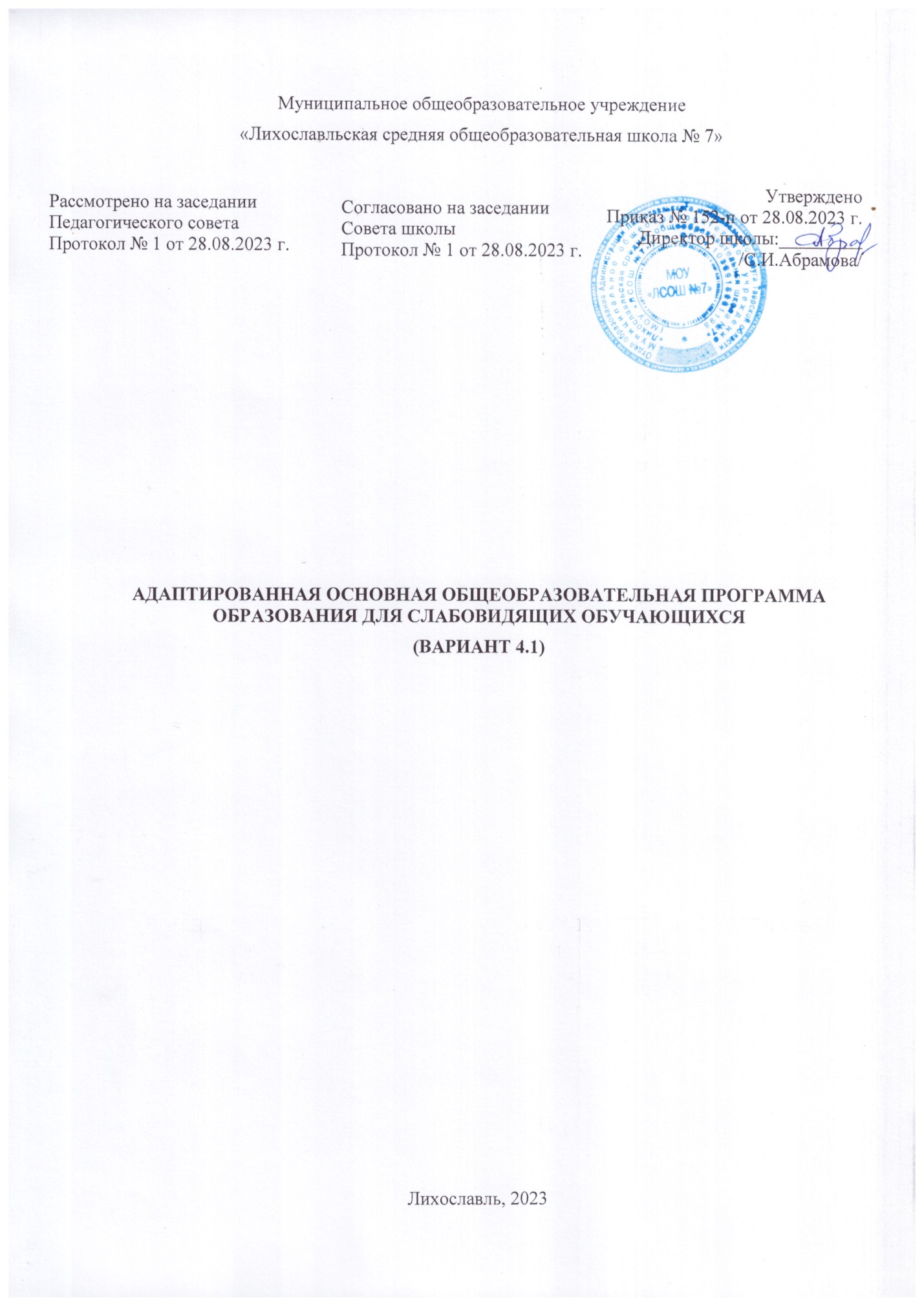 Общие положения
1. Адаптированная основная образовательная программа начального общего образования для обучающихся с ограниченными возможностями здоровья (далее - АООП НОО) отражает вариант конкретизации требований федерального государственного образовательного стандарта начального общего образования обучающихся с ограниченными возможностями здоровья (далее - ФГОС НОО обучающихся с ОВЗ) <1>, предъявляемых в части образования обучающихся с ограниченными возможностями здоровья (далее - ОВЗ) и составлена на основе Федеральной адаптированной образовательной программой начального общего образования (далее – ФАОП НОО3).
--------------------------------
<1> Федеральный государственный образовательный стандарт начального общего образования обучающихся с ограниченными возможностями здоровья, утвержденный приказом Министерства образования и науки Российской Федерации от 19 декабря 2014 г. N 1598 (зарегистрирован Министерством юстиции Российской Федерации 3 февраля 2015 г., регистрационный N 35847).2. Содержание каждого варианта ФАОП НОО представлено учебно-методической документацией (федеральный учебный план, федеральный календарный учебный график, федеральные рабочие программы учебных предметов, курсов, дисциплин (модулей), иных компонентов, федеральная рабочая программа воспитания, федеральный календарный план воспитательной работы), определяющей единые для Российской Федерации базовые объем и содержание образования уровня начального общего образования, планируемые результаты освоения образовательной программы <2>.
--------------------------------
<2> Пункт 10.1 статьи 2 Федерального закона от 29 декабря 2012 г. N 273-ФЗ "Об образовании в Российской Федерации" (Собрание законодательства Российской Федерации, 2012, N 53, ст. 7598; 2022, N 39, ст. 6541).2.1. Данный вариант АООП НОО разработан с учетом особенностей психофизического развития, индивидуальных возможностей обучающихся конкретной нозологической группы, которой он адресован, и обеспечивает освоение содержания образования, коррекцию нарушений развития и социальную адаптацию. АООП НОО обучающихся, имеющих инвалидность, дополняется индивидуальной программой реабилитации, абилитации инвалида (далее - ИПРА) в части создания специальных условий получения образования и обеспечения психолого-педагогической помощи, в том числе психолого-педагогической реабилитации и абилитации.3. Целевой раздел определяет общее назначение, цели, задачи и планируемые результаты реализации АООП НОО, а также способы определения достижения этих целей и результатов.3.1. Целевой раздел АООП НОО включает:пояснительную записку;планируемые результаты освоения обучающимися АООП НОО;систему оценки достижения планируемых результатов освоения АООП НОО.4. Содержательный раздел АООП НОО включает следующие программы, ориентированные на достижение предметных, метапредметных и личностных результатов:федеральные рабочие программы учебных предметов;программу формирования универсальных учебных действий (далее - УУД) у обучающихся (в вариантах 1.1 - 8.1 и 1.2 - 8.2 ФАОП НОО);программу коррекционной работы;федеральную рабочую программу воспитания.5. Федеральные рабочие программы учебных предметов обеспечивают достижение планируемых результатов освоения ФАОП НОО и разработаны на основе требований ФГОС НОО обучающихся с ОВЗ к результатам освоения программы начального общего образования.6. Программа формирования УУД содержит:описание взаимосвязи УУД с содержанием учебных предметов;характеристики регулятивных, познавательных, коммуникативных УУД обучающихся.7. Федеральная рабочая программа воспитания направлена на сохранение и укрепление традиционных российских духовно-нравственных ценностей, к которым относятся жизнь, достоинство, права и свободы человека, патриотизм, гражданственность, служение Отечеству и ответственность за его судьбу, высокие нравственные идеалы, крепкая семья, созидательный труд, приоритет духовного над материальным, гуманизм, милосердие, справедливость, коллективизм, взаимопомощь и взаимоуважение, историческая память и преемственность поколений, единство народов России <2>.
--------------------------------
<2> Указ Президента Российской Федерации от 9 ноября 2022 г. N 809 "Об утверждении Основ государственной политики по сохранению и укреплению традиционных российских духовно-нравственных ценностей" (Официальный интернет-портал правовой информации http:www.pravo.gov.ru, 2022, 9 ноября, N 0001202211090019).8. Организационный раздел АООП НОО определяет общие рамки организации образовательной деятельности, а также организационные механизмы и условия реализации программы начального общего образования и включает:федеральный учебный план;федеральный календарный учебный график;федеральный календарный план воспитательной работы, содержащий перечень событий и мероприятий воспитательной направленности, которые организуются и проводятся образовательной организацией или в которых образовательная организация принимает участие в учебном году или периоде обучения.9. В основу формирования АООП НОО положены следующие принципы:а) принципы государственной политики Российской Федерации в области образования (гуманистический характер образования, единство образовательного пространства на территории Российской Федерации, светский характер образования, общедоступность образования, адаптивность системы образования к уровням и особенностям развития и подготовки обучающихся и воспитанников);б) принцип учета типологических и индивидуальных образовательных потребностей обучающихся;в) принцип коррекционной направленности образовательного процесса;г) принцип развивающей направленности образовательного процесса, ориентирующий его на развитие личности обучающегося и расширение его "зоны ближайшего развития" с учетом особых образовательных потребностей;д) онтогенетический принцип;е) принцип преемственности, предполагающий при проектировании ФАОП НОО ориентировку на ФАОП основного общего образования обучающихся с ОВЗ, что обеспечивает непрерывность образования обучающихся с ОВЗ;ж) принцип целостности содержания образования;з) принцип направленности на формирование деятельности, обеспечивает возможность овладения обучающимися всеми видами доступной им предметно-практической деятельности, способами и приемами познавательной и учебной деятельности, коммуникативной деятельности и нормативным поведением;и) принцип переноса усвоенных знаний, умений, навыков и отношений, сформированных в условиях учебной ситуации, в различные жизненные ситуации, что обеспечит готовность обучающегося к самостоятельной ориентировке и активной деятельности в реальном мире;к) принцип сотрудничества с семьей;л) принцип здоровьесбережения: при организации образовательной деятельности не допускается использование технологий, которые могут нанести вред физическому и (или) психическому здоровью обучающихся, приоритет использования здоровьесберегающих педагогических технологий. Объем учебной нагрузки, организация учебных и внеурочных мероприятий должны соответствовать требованиям, предусмотренным санитарными правилами и нормами СанПиН 1.2.3685-21 "Гигиенические нормативы и требования к обеспечению безопасности и (или) безвредности для человека факторов среды обитания", утвержденными постановлением Главного государственного санитарного врача Российской Федерации от 28 января 2021 г. N 2 (зарегистрировано Министерством юстиции Российской Федерации 29 января 2021 г., регистрационный N 62296), действующими до 1 марта 2027 г. (далее - Гигиенические нормативы), и санитарными правилами СП 2.4.3648-20 "Санитарно-эпидемиологические требования к организациям воспитания и обучения, отдыха и оздоровления детей и молодежи", утвержденными постановлением Главного государственного санитарного врача Российской Федерации от 28 сентября 2020 г. N 28 (зарегистрировано Министерством юстиции Российской Федерации 18 декабря 2020 г., регистрационный N 61573), действующими до 1 января 2027 г. (далее - Санитарно-эпидемиологические требования).Пояснительная записка1. Цель реализации АОП НОО для слабовидящих обучающихся - обеспечение выполнения требований ФГОС НОО обучающихся с ОВЗ посредством создания условий для максимального удовлетворения особых образовательных потребностей обучающихся, обеспечивающих усвоение ими социального и культурного опыта.2. Достижение поставленной цели предусматривает решение следующих основных задач:формирование общей культуры, духовно-нравственное, гражданское, социальное, личностное и интеллектуальное развитие, развитие творческих способностей, сохранение и укрепление здоровья обучающихся;достижение планируемых результатов освоения ФАОП НОО, целевых установок, приобретение знаний, умений, навыков, компетенций и компетентностей, определяемых личностными, семейными, общественными, государственными потребностями и возможностями обучающегося, индивидуальными особенностями развития и состояния здоровья;становление и развитие личности обучающегося в ее индивидуальности, самобытности, уникальности и неповторимости с обеспечением преодоления возможных трудностей познавательного, коммуникативного, двигательного, личностного развития;создание благоприятных условий для удовлетворения особых образовательных потребностей обучающихся;обеспечение доступности получения качественного начального общего образования;обеспечение преемственности начального общего и основного общего образования;выявление и развитие возможностей и способностей обучающихся через организацию их общественно полезной деятельности, проведения спортивно-оздоровительной работы, организацию художественного творчества с использованием системы клубов, секций, студий и кружков (включая организационные формы на основе сетевого взаимодействия), проведении спортивных, творческих и других соревнований;использование в образовательном процессе современных образовательных технологий деятельностного типа;предоставление обучающимся возможности для эффективной самостоятельной работы;участие педагогических работников, обучающихся, их родителей (законных представителей) и общественности в проектировании и развитии внутришкольной социальной среды;включение обучающихся в процессы познания и преобразования внешкольной социальной среды (населенного пункта, района, города).3.  В основу формирования АООП НОО положены следующие принципы:а) принципы государственной политики Российской Федерации в области образования (гуманистический характер образования, единство образовательного пространства на территории Российской Федерации, светский характер образования, общедоступность образования, адаптивность системы образования к уровням и особенностям развития и подготовки обучающихся и воспитанников);б) принцип учета типологических и индивидуальных образовательных потребностей обучающихся;в) принцип коррекционной направленности образовательного процесса;г) принцип развивающей направленности образовательного процесса, ориентирующий его на развитие личности обучающегося и расширение его "зоны ближайшего развития" с учетом особых образовательных потребностей;д) онтогенетический принцип;е) принцип преемственности, предполагающий при проектировании ФАОП НОО ориентировку на ФАОП основного общего образования обучающихся с ОВЗ, что обеспечивает непрерывность образования обучающихся с ОВЗ;ж) принцип целостности содержания образования;з) принцип направленности на формирование деятельности, обеспечивает возможность овладения обучающимися всеми видами доступной им предметно-практической деятельности, способами и приемами познавательной и учебной деятельности, коммуникативной деятельности и нормативным поведением;и) принцип переноса усвоенных знаний, умений, навыков и отношений, сформированных в условиях учебной ситуации, в различные жизненные ситуации, что обеспечит готовность обучающегося к самостоятельной ориентировке и активной деятельности в реальном мире;к) принцип сотрудничества с семьей;л) принцип здоровьесбережения: при организации образовательной деятельности не допускается использование технологий, которые могут нанести вред физическому и (или) психическому здоровью обучающихся, приоритет использования здоровьесберегающих педагогических технологий. Объем учебной нагрузки, организация учебных и внеурочных мероприятий должны соответствовать требованиям, предусмотренным санитарными правилами и нормами СанПиН 1.2.3685-21 "Гигиенические нормативы и требования к обеспечению безопасности и (или) безвредности для человека факторов среды обитания", утвержденными постановлением Главного государственного санитарного врача Российской Федерации от 28 января 2021 г. N 2 (зарегистрировано Министерством юстиции Российской Федерации 29 января 2021 г., регистрационный N 62296), действующими до 1 марта 2027 г. (далее - Гигиенические нормативы), и санитарными правилами СП 2.4.3648-20 "Санитарно-эпидемиологические требования к организациям воспитания и обучения, отдыха и оздоровления детей и молодежи", утвержденными постановлением Главного государственного санитарного врача Российской Федерации от 28 сентября 2020 г. N 28 (зарегистрировано Министерством юстиции Российской Федерации 18 декабря 2020 г., регистрационный N 61573), действующими до 1 января 2027 г. (далее - Санитарно-эпидемиологические требования). Общая характеристикаВариант 4.1 предполагает, что слабовидящий обучающийся получает образование, полностью соответствующее по итоговым достижениям к моменту завершения обучения, образованию обучающихся, не имеющих ограничений по возможностям здоровья, в те же сроки обучения.Обязательным является систематическая специальная и психолого-педагогическая поддержка коллектива педагогических работников, родителей (законных представителей), детского коллектива и самого обучающегося. Основными направлениями в специальной поддержке являются: удовлетворение особых образовательных потребностей слабовидящих обучающихся; коррекционная помощь в овладении базовым содержанием обучения; развитие зрительного восприятия; обучение использованию всех анализаторов и компенсаторных способов действия в учебно-познавательной деятельности и повседневной жизни; формирование основных навыков зрительной ориентировки в микропространстве; овладение основными навыками зрительной ориентировки в макропространстве; формирование адекватных (в соответствии с возрастом) предметных (конкретных и обобщенных), пространственных представлений; развитие познавательного интереса, познавательной активности; формирование представлений (соответствующие возрасту) о современных оптических, тифлотехнических и технических средствах, облегчающих познавательную и учебную деятельность, и активное их использование; использование специальных приемов организации учебно-познавательной деятельности, доступности учебной информации для зрительного восприятия слабовидящих обучающихся; соблюдение зрительных нагрузок (с учетом рекомендаций офтальмолога); соблюдение светового режима (необходимость дополнительного источника света, уменьшение светового потока и другое); рациональное чередование зрительной нагрузки со слуховым восприятием учебного материала; использование приемов, направленных на снятие зрительного напряжения; использование специальных учебников и учебных принадлежностей, отвечающих особым образовательным потребностям слабовидящих; использование индивидуальной, адаптированной с учетом зрительных возможностей слабовидящих обучающихся, текстовой и изобразительной наглядности, индивидуальных пособий, оптических, тифлотехнических и технических средств, облегчающих, учебно-познавательную деятельность слабовидящих обучающихся; соблюдение режима физических нагрузок (с учетом противопоказаний); необходимость при выполнении слабовидящими обучающимися итоговых работ адаптации (в соответствии с их особыми образовательными потребностями) текстового и иллюстративного материала и увеличения времени на их выполнение.Психолого-педагогическая поддержка предполагает: помощь в формировании и развитии адекватных отношений между обучающимся, педагогическими работниками, одноклассниками и другими обучающимися, родителями (законными представителями); работу по профилактике внутриличностных и межличностных конфликтов в классе, школе, поддержанию эмоционально комфортной обстановки; создание условий успешного овладения учебной деятельностью с целью профилактики негативного отношения обучающегося к ситуации школьного обучения в целом; развитие стремления к самостоятельности и независимости от окружающих (в учебных и бытовых ситуациях), к проявлению социальной активности; развитие адекватного использования речевых и неречевых средств общения.В структуру АООП НОО обязательно включается программа коррекционной работы, направленная на осуществление индивидуально ориентированной психолого-педагогической помощи слабовидящим обучающимся с учетом их особых образовательных потребностей; минимизацию негативного влияния особенностей познавательной деятельности слабовидящих обучающихся на освоение ими АООП НОО; взаимосвязь урочной, внеурочной и внешкольной деятельности.Психолого-педагогическая характеристика слабовидящих обучающихсяСлабовидение связано со значительным нарушением функционирования зрительной системы вследствие ее поражения. Слабовидение характеризуется, прежде всего, показателями остроты зрения лучше видящего глаза в условиях оптической коррекции от 0,05 - 0,4. Также слабовидение может быть обусловлено нарушением другой базовой зрительной функции - поля зрения. Данную ФАОП могут осваивать обучающиеся с пониженным зрением (амблиопией и косоглазием, функциональными расстройствами и нарушениями зрения), показатели остроты зрения в условиях оптической коррекции от 0,5 до 0,8, у которых есть риск снижения остроты зрения.Общим признаком у всех слабовидящих обучающихся выступает недоразвитие сферы чувственного познания, что приводит к определенным, изменениям в психическом и физическом развитии, трудностям становления личности, к затруднениям предметно-пространственной и социальной адаптации.Категория слабовидящих обучающихся представляет собой чрезвычайно неоднородную группу, различающуюся по своим зрительным возможностям, детерминированным состоянием зрительных функций и характером глазной патологии. Выделяются степени слабовидения: тяжелая, средняя, слабая.Группу слабовидения тяжелой степени составляют обучающиеся с остротой зрения, находящейся в пределах от 0,05 до 0,09 на лучше видящем глазу в условиях оптической коррекции. Наряду со значительным снижением остроты зрения, как правило, нарушен ряд других зрительных функций: поле зрения (сужение или наличие скотом), светоощущение (повышение или понижение светочувствительности), пространственная контрастная чувствительность, цветоразличение, глазодвигательные функции (в виде нистагма, значительно осложняющего процесс видения, и косоглазия) и другие. Нарушение зрительных функций значительно затрудняет формирование адекватных, точных, целостных, полных чувственных образов окружающего, снижает возможности ориентировки, как в микро, так и макропространстве, осложняет процесс зрительного восприятия, обусловливает возникновение трудностей в процессе реализации учебно-познавательной деятельности. Состояние зрительных функций у данной подгруппы обучающихся чрезвычайно неустойчивое и во многом зависит от условий, в которых осуществляется учебно-познавательная деятельность: в неблагоприятных условиях состояние зрительных функций может существенно снижаться.Несмотря на достаточно низкую остроту зрения и нестабильность зрительных функций, ведущим в учебно-познавательной деятельности данной группы обучающихся выступает зрительный анализатор.Определенная часть обучающихся, входящих в данную группу, в силу наличия неблагоприятных зрительных прогнозов, наряду с овладением традиционной системой письма и чтения, должна параллельно обучаться рельефноточечной системе письма и чтения.Группу слабовидения средней степени составляют обучающиеся с остротой зрения от 0,1 до 0,2 на лучше видящем глазу в условиях оптической коррекции. При этих показателях остроты зрения имеют место искажения зрительных образов и трудности зрительного контроля при передвижении в пространстве, для большинства обучающихся характерен монокулярный характер зрения. В данную группу входят также обучающиеся, у которых, наряду со снижением остроты зрения, могут иметь место нарушения (отдельные или в сочетании) других зрительных функций (поля зрения, светоощущения, пространственной контрастной чувствительности, цветоразличения, глазодвигательные функции). Вследствие комбинированных (органических и функциональных) поражений зрительной системы снижается их зрительная работоспособность, осложняется развитие зрительно-моторной координации, что затрудняет учебно-познавательную и ориентировочную деятельность. Разнообразие клинико-патофизиологических характеристик нарушенного зрения требует строго индивидуально-дифференцированного подхода к организации образовательного процесса слабовидящих обучающихся данной группы.Группу слабовидения слабой степени составляют обучающиеся с остротой зрения от 0,3 до 0,4 на лучше видящем глазу в условиях оптической коррекции. Несмотря на то, что данные показатели остроты зрения позволяют обучающемуся в хороших гигиенических условиях успешно использовать зрение для построения полноценного образа объекта (предмета), воспринимаемого на близком расстоянии, данная группа обучающихся испытывает определенные трудности как в процессе восприятия окружающего мира, так и в процессе учебно-познавательной деятельности. Сочетание снижения остроты зрения с нарушениями других функций, также часто осложняется наличием вторичных зрительных нарушений в виде амблиопии (стойкое снижение центрального зрения) и (или) косоглазия, что усугубляет трудности зрительного восприятия слабовидящих обучающихся. Монокулярный характер зрения, имеющий место при амблиопии, обусловливает снижение скорости и точности восприятия, полноты и точности зрительных представлений, приводит к возникновению трудностей в дифференциации направлений, неспособности глаза выделять точное местонахождение объекта в пространстве, определять степень его удаленности.Группа обучающихся с пониженным зрением (острота зрения от 0,5 до 0,8 на лучше видящем глазу в условиях оптической коррекции) имеют показатели остроты зрения, позволяющие использовать зрение для построения полноценного образа объекта (предмета), воспринимаемого на близком расстоянии. Однако, обучающиеся испытывают ряд трудностей, как в процессе восприятия окружающего мира, так и в процессе познавательной деятельности. Трудности зрительного восприятия могут усугубляться вторичными функциональными зрительными нарушениями.Неоднородность группы слабовидящих обучающихся детерминируется наличием у них как различных клинических форм слабовидения (нарушение рефракции, патология хрусталика, глаукома, заболевания нервно-зрительного аппарата), так и таких заболеваний, как: врожденная миопия (в том числе осложненная), катаракта, гиперметропия высокой степени, ретинопатия недоношенных, частичная атрофия зрительного нерва, различные деформации органа зрения. Стабилизация зрительных функций может быть обеспечена за счет учета в учебно-познавательной деятельности клинических форм и зрительных диагнозов слабовидящих обучающихся.Неоднородность группы слабовидящих также определяется возрастом, в котором произошло нарушение (или ухудшение) зрения. Значение данного фактора определяется тем, что время нарушения (ухудшения) зрения оказывает существенное влияние не только на психофизическое развитие обучающегося, но и на развитие у него компенсаторных процессов. В настоящее время в качестве лидирующих причин, вызывающих слабовидение, выступают врожденно-наследственные причины. В этой связи наблюдается преобладание слабовидящих обучающихся, у которых зрение было нарушено в раннем возрасте, что, с одной стороны, обусловливает своеобразие их психофизического развития, с другой - определяет особенности развития компенсаторных механизмов, связанных с перестройкой организма, регулируемой ЦНС.Обучающимся данной группы характерно: снижение общей и зрительной работоспособности; замедленное формирование предметно-практических действий; замедленное овладение письмом и чтением, что обусловливается нарушением взаимодействия зрительной и глазодвигательной систем, снижением координации движений, их точности, замедленным темпом формирования зрительного образа буквы, трудностями зрительного контроля; затруднение выполнения зрительных заданий, требующих согласованных движений глаз, многократных переводов взора с объекта на объект; возникновение трудностей в овладении измерительными навыками, выполнение заданий, связанных со зрительно-моторной координацией, зрительно-пространственным анализом и синтезом.В условиях слабовидения наблюдается обедненность чувственного опыта, обусловленная не только снижением функций зрения и различными клиническими проявлениями, но и недостаточным развитием зрительного восприятия и психомоторных образований.У слабовидящих наблюдается снижение двигательной активности, своеобразие физического развития (нарушение координации, точности, объема движений, нарушение сочетания движений глаз, головы, тела, рук), в том числе трудности формирования двигательных навыков.При слабовидении наблюдается своеобразие становления и протекания познавательных процессов, что проявляется в: снижении скорости и точности зрительного восприятия, замедленности становления зрительного образа, сокращении и ослаблении ряда свойств зрительного восприятия (объем, целостность, константность, обобщенность, избирательность); снижении полноты, целостности образов, широты круга отображаемых предметов и явлений; трудностях реализации мыслительных операций, в развитии основных свойств внимания.Слабовидящим характерны затруднения: в овладении пространственными представлениями, в процессе микро- и макроориентировки, в словесном обозначении пространственных отношений; в формировании представлений о форме, величине, пространственном местоположении предметов; в возможности дистантного восприятия и развития обзорных возможностей; в темпе зрительного анализа.Слабовидящим характерно своеобразие речевого развития, проявляющееся в некотором снижении динамики и накопления языковых средств, выразительных движений, слабой связи речи с предметным содержанием. У них наблюдаются особенности формирования речевых навыков, недостаточный запас слов, обозначающих признаки предметов и пространственные отношения; трудности вербализации зрительных впечатлений, овладения языковыми (фонематический состав, словарный запас, грамматический строй) и неязыковыми (мимика, пантомимика, интонация) средствами общения, осуществления коммуникативной деятельности (трудности восприятия, интерпретации, продуцирования средств общения).У слабовидящих обучающихся наблюдается снижение общей познавательной активности, что затрудняет своевременное развитие различных видов деятельности, в том числе сенсорно-перцептивной, которая в условиях слабовидения проходит медленнее по сравнению с обучающимися, не имеющими ограничений по возможностям здоровья.Кроме того, слабовидящим характерны трудности, связанные с качеством выполняемых действий, автоматизацией навыков, осуществлением зрительного контроля над выполняемыми действиями, что особенно ярко проявляется в овладении учебными умениями и навыками.У слабовидящих отмечается снижение уровня развития мотивационный сферы, регуляторных (самоконтроль, самооценка, воля) и рефлексивных образований (начало становления "Я-концепции", развитие самоотношения). У них могут формироваться следующие негативные качества личности: недостаточная самостоятельность, безынициативность, иждивенчество.У части обучающихся данной группы слабовидение сочетается с другими поражениями (заболеваниями) детского организма, что снижает их общую выносливость, психоэмоциональное состояние, двигательную активность, обуславливая особенности их психофизического развития.Особые образовательные потребности слабовидящих обучающихсяВ структуру особых образовательных потребностей слабовидящих входят, с одной стороны, образовательные потребности, свойственные для всех обучающихся с ограниченными возможностями здоровья, с другой, характерные только для слабовидящих:целенаправленное обогащение чувственного опыта через активизацию, развитие, обогащение зрительного восприятия и всех анализаторов;руководство зрительным восприятием;расширение, обогащение и коррекция предметных и пространственных представлений, формирование и расширение понятий;развитие познавательной деятельности слабовидящих как основы компенсации, коррекции и профилактики нарушений, имеющихся у данной группы обучающихся;систематическое и целенаправленное развитие логических приемов переработки учебной информации;обеспечение доступности учебной информации для зрительного восприятия слабовидящих обучающихся;строгий учет в организации обучения и воспитания слабовидящего обучающегося: зрительного диагноза (основного и дополнительного), возраста и времени нарушения зрения, состояния основных зрительных функций, возможности коррекции зрения с помощью оптических средств и приборов, режима зрительных и физических нагрузок;использование индивидуальных пособий, выполненных с учетом степени и характера нарушенного зрения, клинической картины зрительного нарушения;учет темпа учебной работы слабовидящих обучающихся;увеличение времени на выполнение практических работ;введение в образовательную среду коррекционно-развивающего тифлопедагогического сопровождения;постановка и реализация на уроках и внеклассных мероприятиях целевых установок, направленных на коррекцию отклонений в развитии и профилактику возникновения вторичных отклонений в развитии слабовидящего;активное использование в учебно-познавательном процессе речи как средства компенсации нарушенных функций;целенаправленное формирование умений и навыков зрительной ориентировки в микро- и макропространстве;создание условий для развития у слабовидящих обучающихся инициативы, познавательной и общей активности, в том числе за счет привлечения к участию в различных (доступных) видах деятельности;повышение коммуникативной активности и компетентности;физическое развитие слабовидящих с учетом его своеобразия и противопоказаний при определенных заболеваниях, повышение двигательной активности;поддержание и наращивание зрительной работоспособности слабовидящего обучающегося в образовательном процессе;поддержание психофизического тонуса слабовидящих;совершенствование и развитие регуляторных (самоконтроль, самооценка) и рефлексивных (самоотношение) образований.Планируемые результаты освоения слабовидящими обучающимися ФАОП НОО (вариант 4.1).

Самым общим результатом освоения слабовидящими обучающимися АООП НОО должно стать полноценное начальное общее образование, развитие социальных (жизненных) компетенций.

Планируемые результаты освоения АООП НОО дополняются результатами освоения программы коррекционной работы. Результатами освоения слабовидящими обучающимися программы коррекционной работы выступают:
овладение эффективными компенсаторными способами учебно-познавательной и предметно-практической деятельности;
овладение умением осуществлять учебно-познавательную деятельность с учетом имеющихся противопоказаний и ограничений;
повышение возможностей в пространственной и социально-бытовой ориентировке: совершенствование навыков ориентировки в микропространстве и формирование умений в ориентировке в макропространстве; умение использовать в ориентировочной деятельности все анализаторы, средства оптической коррекции и тифлотехнические средства; умение использовать освоенные ориентировочные умения и навыки в новых (нестандартных) ситуациях; умение адекватно оценивать свои зрительные возможности и учитывать их в учебно-познавательной деятельности и повседневной жизни; умение обращаться за помощью при внезапно возникших затруднениях; развитие элементарных навыков самообслуживания;
развитие межличностной системы координат "слабовидящий-нормально видящий": развитие навыков сотрудничества с нормально видящими взрослыми и сверстниками в различных социальных ситуациях; овладение вербальными и невербальными средствами общения; повышение стремления к расширению контактов со сверстниками; развитие умения использовать в процессе межличностной коммуникации все анализаторы; развитие умения четко излагать свои мысли; развитие сопереживания, эмоциональной отзывчивости; развитие самоконтроля и саморегуляции в процессе общения;
повышение дифференциации и осмысления картины мира, в том числе: обогащение чувственного опыта познания и деятельности; расширение предметных (конкретных и обобщенных), пространственных, социальных представлений; расширение круга предметно-практических умений и навыков; готовность к построению целостной и дифференцированной картины происходящего; формирование умений пользоваться оптическими, тифлотехническими и техническими средствами в учебной деятельности и повседневной жизни; повышение познавательной и социальной активности; повышение самостоятельности в учебной деятельности и повседневной жизни;
повышение способности к дифференцировке и осмыслению социального окружения, принятых ценностей и социальных ролей: развитие интереса к представителям ближайшего окружения; расширение представлений о различных представителях широкого социума; развитие внимания к состоянию, настроению, самочувствию окружающих; развитие дифференциации собственных эмоциональных реакций и понимание эмоциональных проявлений окружающих; расширение представлений о принятых в обществе правилах, нормах, ценностях; обогащение и расширение социального опыта. Результаты освоения слабовидящим обучающимся программы коррекционной работы проявляются в следующих достижениях:
использует все анализаторы и компенсаторные способы действия в учебно-познавательном процессе и повседневной жизни;
сформировал основные навыки ориентировки в микропространстве; овладел основными навыками ориентировки в макропространстве;
имеет адекватные (в соответствии с возрастом) предметные (конкретные и обобщенные), пространственные, социальные представления;
проявляет познавательный интерес, познавательную активность;
имеет представления (соответствующие возрасту) о современных оптических, тифлотехнических и технических средствах, облегчающих познавательную и учебную деятельность, и активно их использует;
проявляет стремление к самостоятельности и независимости от окружающих (в учебных и бытовых ситуациях);
умеет адекватно использовать речевые и неречевые средства общения;
способен к проявлению социальной активности;
способен к соучастию, сопереживанию, эмоциональной отзывчивости;
способен проявлять настойчивость в достижении цели;
способен к самоконтролю и саморегуляции (в соответствии с возрастом);
знает и учитывает в учебно-познавательной деятельности и повседневной жизни имеющиеся противопоказания и ограничения.Система оценки достижения планируемых результатов освоения слабовидящими обучающимися ФАОП (вариант 4.1)Основными направлениями и целями оценочной деятельности в соответствии с требованиями ФГОС НОО обучающихся с ОВЗ являются оценка образовательных достижений обучающихся и оценка результатов деятельности образовательных организаций и педагогических кадров. Полученные данные используются для оценки состояния и тенденций развития системы образования.Система оценки достижений обучающимися планируемых результатов освоения АООП НОО призвана решать следующие задачи:закреплять основные направления и цели оценочной деятельности, описание объекта и содержание оценки, критерии, процедуры и состав инструментария оценивания, формы представления результатов, условия и границы применения системы оценки;ориентировать образовательный процесс на духовно-нравственное развитие, воспитание слабовидящих обучающихся, на достижение планируемых результатов освоения содержания учебных предметов и программы коррекционной работы, формирование УУД;обеспечивать комплексный подход к оценке результатов освоения АООП НОО, позволяющий вести оценку предметных, метапредметных и личностных результатов;предусматривать оценку достижений слабовидящих обучающихся (итоговая оценка обучающихся, освоивших АООП НОО) и оценку эффективности деятельности образовательной организации;позволять осуществлять оценку динамики учебных достижений слабовидящих обучающихся.Результаты достижений обучающихся в овладении АООП НОО являются значимыми для оценки качества образования.Система оценки достижения планируемых результатов освоения АООП НОО предполагает комплексный подход к оценке результатов образования, позволяющий вести оценку достижения обучающимися всех трех групп результатов образования: личностных, метапредметных и предметных.Оценка результатов освоения слабовидящими обучающимися АООП НОО (кроме программы коррекционной работы) осуществляется в соответствии с требованиями ФГОС НОО.Оценка результатов освоения слабовидящими обучающимися программы коррекционной работы, составляющей неотъемлемую часть АООП НОО, осуществляется в полном соответствии с требованиями ФГОС НОО обучающихся с ОВЗПри определении подходов к осуществлению оценки результатов освоения слабовидящими обучающимися программы коррекционной работы целесообразно опираться на следующие принципы:1) дифференциации оценки достижений с учетом типологических и индивидуальных особенностей развития и особых образовательных потребностей слабовидящих обучающихся;2) динамичности оценки достижений, предполагающей изучение изменений психического и социального развития, индивидуальных способностей и возможностей обучающихся;3) единства параметров, критериев и инструментария оценки достижений в освоении содержания АООП, что сможет обеспечить объективность оценки.Основным объектом оценки достижений планируемых результатов освоения слабовидящими обучающимися программы коррекционной работы выступает наличие положительной динамики развития обучающихся в интегративных показателях. К таким интегративным показателям относятся:сформированность умения использовать все анализаторы и компенсаторные способы действия в учебно-познавательном процессе и повседневной жизни;сформированность навыков ориентировки в микропространстве и умений ориентироваться в макропространстве;сформированность адекватных (в соответствии с возрастом) предметных (конкретных и обобщенных), пространственных представлений о предметах, объектах и явлениях окружающей жизни;проявление познавательного интереса, познавательной активности;наличие представлений (соответствующих возрасту) о современных тифлотехнических, оптических и технических средствах, облегчающих познавательную и учебную деятельность, и готовности их активного использования;проявление стремления к самостоятельности и независимости от окружающих (в бытовых вопросах);сформированность умений адекватно использовать речевые и неречевые средства общения;способность к проявлению социальной активности;способность осуществления самоконтроля и саморегуляции;готовность учета имеющихся противопоказаний и ограничений в учебно-познавательной деятельности и повседневной жизни.Результаты освоения слабовидящими обучающимися программы коррекционной работы не выносятся на итоговую оценку.Обобщенная оценка результатов освоения программы коррекционной работы слабовидящими обучающимися может осуществляться в ходе различных мониторинговых процедур, посредством использования метода экспертных оценок.Мониторинг, обладая такими характеристиками, как непрерывность, диагностичность, научность, информативность, наличие обратной связи, позволяет осуществить не только оценку достижений планируемых результатов освоения слабовидящими программы коррекционной работы, но и вносить (в случае необходимости) коррективы в ее содержание и организацию. В целях оценки результатов освоения слабовидящими обучающимися программы коррекционной работы целесообразно использовать все три формы мониторинга: стартовую, текущую и финишную диагностику.Стартовая диагностика позволяет наряду с выявлением индивидуальных особых образовательных потребностей и уровня развития компенсаторных возможностей обучающихся выявить исходный уровень развития интегративных показателей, свидетельствующий о степени влияния нарушений развития на учебно-познавательную деятельность и повседневную жизнь (например, выявить стартовый уровень развития у слабовидящего обучающегося умения использовать все анализаторы и компенсаторные способы деятельности в учебно-познавательной и повседневной жизни).Текущая диагностика используется для осуществления мониторинга в течение всего времени обучения слабовидящего на уровне начального общего. При использовании данной формы мониторинга можно использовать экспресс-диагностику интегративных показателей, состояние которых позволяет судить об успешности (наличие положительной динамики) или неуспешности (отсутствие даже незначительной положительной динамики) слабовидящих обучающихся в освоении планируемых результатов овладения программой коррекционной работы. Данные экспресс-диагностики выступают в качестве ориентировочной основы для определения дальнейшей стратегии: продолжения реализации разработанной программы коррекционной работы или внесения в нее определенных корректив.Целью финишной диагностики, проводящейся на заключительном этапе (окончание учебного года, окончание обучения на уровне начального общего образования), выступает оценка достижений слабовидящего обучающегося в соответствии с планируемыми результатами освоения ими программы коррекционной работы.Организационно-содержательные характеристики стартовой, текущей и финишной диагностики разрабатывает образовательная организация с учетом типологических и индивидуальных особенностей обучающихся, их индивидуальных особых образовательных потребностей.В случаях стойкого отсутствия положительной динамики в результатах освоения программы коррекционной работы (отсутствие положительной динамики по двум и более интегративным показателям) обучающегося в случае согласия родителей (законных представителей) необходимо направить на расширенное психолого-педагогическое обследование для получения необходимой информации, позволяющей внести коррективы в организацию и содержание программы коррекционной работы.Для полноты оценки достижений планируемых результатов освоения слабовидящими программы коррекционной работы следует учитывать мнение родителей (законных представителей), поскольку наличие положительной динамики обучающихся по интегративным показателям, свидетельствующей об ослаблении (отсутствии ослабления) степени влияния нарушений развития на жизнедеятельность обучающихся, проявляется не только в учебно-познавательной деятельности, но и повседневной жизни.Оценка результатов деятельности образовательной организации осуществляется в ходе его аккредитации, а также в рамках аттестации педагогических кадров. Она проводится на основе результатов итоговой оценки достижения планируемых результатов освоения АООП НОО с учетом:результатов мониторинговых исследований разного уровня (федерального, регионального, муниципального);условий реализации АООП НОО;особенностей контингента обучающихся.Содержательный раздел АООП НОО для слабовидящих обучающихся (вариант 4.1)Федеральные рабочие программы учебных предметов, учебных курсов (в том числе внеурочной деятельности), учебных модулей, программа формирования УУД соответствуют требованиям в ФГОС НОО обучающихся с ОВЗ и ФОП НОО.Программа коррекционной работы предусматривает индивидуализацию специального сопровождения слабовидящего обучающегося. Содержание программы коррекционной работы для каждого обучающегося определяется с учетом его особых образовательных потребностей на основе рекомендаций ПМПК, индивидуальной программы реабилитации.Целью программы коррекционной работы выступает создание системы комплексной помощи слабовидящим обучающимся в освоении ФАОП НОО, коррекция недостатков в физическом и (или) психическом и речевом развитии обучающихся, их социальная адаптация. Направления и содержание программы коррекционной работы осуществляются во внеурочное время в объеме не менее 5 часов (пункт 3.4.16 Санитарно-эпидемиологических требований). Перечень индивидуально-ориентированных коррекционных мероприятий, обеспечивающих слабовидящим обучающимся удовлетворение особых образовательных потребностей, их интеграцию и (или) инклюзию в образовательной организации и освоение ими АООП НОО:игры, направленные на коррекцию и развитие дефицитарных функций (сенсорных, моторных, психических) слабовидящего обучающегося;упражнения, направленные на развитие зрительного восприятия, умений и навыков пространственной, социально-бытовой ориентировки, коммуникативной деятельности, осязания и мелкой моторики слабовидящего обучающегося;создание ситуаций, обеспечивающих возможность активного использования освоенных компенсаторных способов действия, умений и навыков, восстановленных и скорректированных зрительных функций в разных видах учебной деятельности;приемы работы, направленные на развитие навыков самостоятельной работы, развитие познавательной активности, познавательных интересов, формирование эмоционально-волевой сферы и положительных качеств личности.Конкретный перечень мероприятий разрабатывается образовательной организацией. Диагностическая работа обеспечивает:своевременное выявление у слабовидящего обучающегося особых образовательных потребностей, позволяющих разработать рекомендации по оказанию психолого-педагогической помощи в условиях образовательной организации;коррекционно-развивающую работу по оказанию своевременной специализированной помощи в освоении содержания образования и коррекции недостатков в физическом и (или) психическом развитии слабовидящих обучающихся;консультативную работу, обеспечивающую возможность своевременного решения вопросов, возникающих у педагогических работников, родителей (законных представителей) в процессе освоения слабовидящими обучающимися АООП НОО;информационно-просветительскую работу, направленную на обогащение знаний педагогических работников, родителей (законных представителей) по вопросам, связанным с особенностями организации образовательного процесса для данной категории обучающихся, охраны, развития, использования нарушенного зрения в учебно-образовательном процессе. Основными механизмами реализации программы коррекционной работы являются:оптимально выстроенное взаимодействие специалистов образовательной организации, обеспечивающее системное сопровождение слабовидящих обучающихся специалистами различного профиля;социальное партнерство, предполагающее профессиональное взаимодействие образовательной организации с внешними ресурсами.Программа воспитанияПояснительная запискаФедеральная рабочая программа воспитания для образовательных организаций, реализующих адаптированные образовательные программы начального общего образования (далее - Программа) служит основой для разработки рабочей программы воспитания основной образовательной программы образовательной организации. Программа основывается на единстве и преемственности образовательного процесса всех уровней общего образования, соотносится с рабочими программами воспитания для образовательных организаций дошкольного и среднего профессионального образования. Программа предназначена для планирования и организации системной воспитательной деятельности; разрабатывается и утверждается с участием коллегиальных органов управления образовательной организацией, в том числе советов обучающихся, советов родителей (законных представителей); реализуется в единстве урочной и внеурочной деятельности, осуществляемой совместно с семьей и другими участниками образовательных отношений, социальными институтами воспитания; предусматривает приобщение обучающихся с ОВЗ к российским традиционным духовным ценностям, включая ценности своей этнической группы, правилам и нормам поведения, принятым в российском обществе на основе российских базовых конституционных норм и ценностей; историческое просвещение, формирование российской культурной и гражданской идентичности обучающихся. Программа включает три раздела: целевой, содержательный, организационный.При разработке или обновлении рабочей программы воспитания ее содержание, за исключением целевого раздела, может изменяться в соответствии с особенностями образовательной организации: организационно-правовой формой, контингентом обучающихся с ОВЗ и их родителей (законных представителей), направленностью образовательной программы, в том числе предусматривающей углубленное изучение отдельных учебных предметов, учитывающей этнокультурные интересы, особые образовательные потребности обучающихся.Пояснительная записка не является частью рабочей программы воспитания в образовательной организации.Курсивным шрифтом в тексте Программы выделены пояснения для разработчиков рабочей программы воспитания в общеобразовательной организации.1. Цели воспитания обучающихся с ОВЗ в образовательной организации:создать условия для самоопределения и социализации обучающихся на основе социокультурных, духовно-нравственных ценностей и принятых в российском обществе правил и норм поведения в интересах человека, семьи, общества и государства;формировать у обучающихся чувства патриотизма, гражданственности, уважения к памяти защитников Отечества и подвигам Героев Отечества, закону и правопорядку, человеку труда и старшему поколению, взаимного уважения, бережного отношения к культурному наследию и традициям многонационального народа Российской Федерации, природе и окружающей среде.. Задачи воспитания обучающихся с ОВЗ в образовательной организации: усвоение ими знаний норм, духовно-нравственных ценностей, традиций, которые выработало российское общество (социально значимых знаний); формирование и развитие личностных отношений к этим нормам, ценностям, традициям (их освоение, принятие); приобретение соответствующего этим нормам, ценностям, традициям социокультурного опыта поведения, общения, межличностных и социальных отношений, применения полученных знаний; достижение личностных результатов освоения АООП НОО в соответствии с ФГОС НОО обучающихся с ОВЗ. Личностные результаты освоения обучающимися АООП НОО включают осознание российской гражданской идентичности, сформированность ценностей самостоятельности и инициативы, готовность обучающихся к саморазвитию, самостоятельности и личностному самоопределению, наличие мотивации к целенаправленной социально значимой деятельности, сформированность внутренней позиции личности как особого ценностного отношения к себе, окружающим людям и жизни в целом. Воспитательная деятельность в образовательной организации планируется и осуществляется на основе аксиологического, антропологического, культурно-исторического, системно-деятельностного, личностно-ориентированного подходов и с учетом принципов воспитания: гуманистической направленности воспитания, совместной деятельности детей и взрослых, следования нравственному примеру, безопасной жизнедеятельности, инклюзивности.Направления воспитанияПрограмма реализуется в единстве учебной и воспитательной деятельности образовательной организации по основным направлениям воспитания в соответствии с ФГОС НОО обучающихся с ОВЗ:1) гражданское воспитание: формирование российской гражданской идентичности, принадлежности к общности граждан Российской Федерации, к народу России как источнику власти в Российском государстве и субъекту тысячелетней российской государственности, уважения к правам, свободам и обязанностям гражданина России, правовой и политической культуры;2) патриотическое воспитание: воспитание любви к родному краю, Родине, своему народу, уважения к другим народам России; историческое просвещение, формирование российского национального исторического сознания, российской культурной идентичности;3) духовно-нравственное воспитание: воспитание на основе духовно-нравственной культуры народов России, традиционных религий народов России, формирование традиционных российских семейных ценностей; воспитание честности, доброты, милосердия, справедливости, дружелюбия и взаимопомощи, уважения к старшим, к памяти предков;4) эстетическое воспитание: формирование эстетической культуры на основе российских традиционных духовных ценностей, приобщение к лучшим образцам отечественного и мирового искусства;5) физическое воспитание, формирование культуры здорового образа жизни и эмоционального благополучия: развитие физических способностей с учетом возможностей и состояния здоровья, навыков безопасного поведения в природной и социальной среде, чрезвычайных ситуациях;6) трудовое воспитание: воспитание уважения к труду, трудящимся, результатам труда (своего и других людей), ориентация на трудовую деятельность, получение профессии, личностное самовыражение в продуктивном, нравственно достойном труде в российском обществе, достижение выдающихся результатов в профессиональной деятельности;7) экологическое воспитание: формирование экологической культуры, ответственного, бережного отношения к природе, окружающей среде на основе российских традиционных духовных ценностей, навыков охраны, защиты, восстановления природы, окружающей среды;8) ценности научного познания: воспитание стремления к познанию себя и других людей, природы и общества, к получению знаний, качественного образования с учетом личностных интересов и общественных потребностей.Целевые ориентиры результатов воспитания Требования к личностным результатам освоения обучающимися образовательных программ начального, общего образования установлены в ФГОС НОО обучающихся с ОВЗ.На основании этих требований в данном разделе представлены целевые ориентиры результатов в воспитании, развитии личности обучающихся, на достижение которых должна быть направлена деятельность педагогического коллектива для выполнения требований ФГОС НОО обучающихся с ОВЗ.Целевые ориентиры определены в соответствии с инвариантным содержанием воспитания обучающихся на основе российских базовых (гражданских, конституциональных) ценностей, обеспечивают единство воспитания, воспитательного пространства. Целевые ориентиры результатов воспитания на уровне начального общего образования:1. Гражданско-патриотическое воспитание.Знающий и любящий свою малую родину, свой край, имеющий представление о Родине - России, ее территории, расположении.Сознающий принадлежность к своему народу и к общности граждан России, проявляющий уважение к своему и другим народам.Понимающий свою сопричастность к прошлому, настоящему и будущему родного края, своей Родины - России, Российского государства.Понимающий значение гражданских символов (государственная символика России, своего региона), праздников, мест почитания героев и защитников Отечества, проявляющий к ним уважение.Имеющий первоначальные представления о правах и ответственности человека в обществе, гражданских правах и обязанностях.Принимающий участие в жизни класса, образовательной организации, в доступной по возрасту социально значимой деятельности.2. Духовно-нравственное воспитание.Уважающий духовно-нравственную культуру своей семьи, своего народа, семейные ценности с учетом национальной, религиозной принадлежности.Сознающий ценность каждой человеческой жизни, признающий индивидуальность и достоинство каждого человека.Доброжелательный, проявляющий сопереживание, готовность оказывать помощь, выражающий неприятие поведения, причиняющего физический и моральный вред другим людям, уважающий старших.Умеющий оценивать поступки с позиции их соответствия нравственным нормам, осознающий ответственность за свои поступки.Владеющий представлениями о многообразии языкового и культурного пространства России, имеющий первоначальные навыки общения с людьми разных народов, вероисповеданий.Сознающий нравственную и эстетическую ценность литературы, родного языка, русского языка, проявляющий интерес к чтению.3. Эстетическое воспитание.Способный воспринимать и чувствовать прекрасное в быту, природе, искусстве, творчестве людей.Проявляющий интерес и уважение к отечественной и мировой художественной культуре.Проявляющий стремление к самовыражению в разных видах художественной деятельности, искусстве.4. Физическое воспитание, формирование культуры здоровья и эмоционального благополучия.Бережно относящийся к физическому здоровью, соблюдающий основные правила здорового и безопасного для себя и других людей образа жизни, в том числе в информационной среде.Владеющий основными навыками личной и общественной гигиены, безопасного поведения в быту, природе, обществе.Ориентированный на физическое развитие с учетом возможностей здоровья, занятия физкультурой и спортом.Сознающий и принимающий свою половую принадлежность, соответствующие ей психофизические и поведенческие особенности с учетом возраста.5. Трудовое воспитание.Сознающий ценность труда в жизни человека, семьи, общества.Проявляющий уважение к труду, людям труда, бережное отношение к результатам труда, ответственное потребление.Проявляющий интерес к разным профессиям.Участвующий в различных видах доступного по возрасту труда, трудовой деятельности.6. Экологическое воспитание.Понимающий ценность природы, зависимость жизни людей от природы, влияние людей на природу, окружающую среду.Проявляющий любовь и бережное отношение к природе, неприятие действий, приносящих вред природе, особенно живым существам.Выражающий готовность в своей деятельности придерживаться экологических норм.7. Ценности научного познания.Выражающий познавательные интересы, активность, любознательность и самостоятельность в познании, интерес и уважение к научным знаниям, науке.Обладающий первоначальными представлениями о природных и социальных объектах, многообразии объектов и явлений природы, связи живой и неживой природы, о науке, научном знании.Имеющий первоначальные навыки наблюдений, систематизации и осмысления опыта в естественно-научной и гуманитарной областях знания.Уклад образовательной организацииВ данном разделе раскрываются основные особенности уклада образовательной организации.Уклад задает порядок жизни образовательной организации и аккумулирует ключевые характеристики, определяющие особенности воспитательного процесса. Уклад образовательной организации удерживает ценности, принципы, нравственную культуру взаимоотношений, традиции воспитания, в основе которых лежат российские базовые ценности, определяет условия и средства воспитания, отражающие самобытный облик образовательной организации и ее репутацию в окружающем образовательном пространстве, социуме.Основные характеристики (целесообразно учитывать в описании):основные вехи истории образовательной организации, выдающиеся события, деятели в ее истории;"миссия" образовательной организации в самосознании ее педагогического коллектива;наиболее значимые традиционные дела, события, мероприятия в образовательной организации, составляющие основу воспитательной системы;традиции и ритуалы, символика, особые нормы этикета в образовательной организации;социальные партнеры образовательной организации, их роль, возможности в развитии, совершенствовании условий воспитания, воспитательной деятельности;значимые для воспитания проекты и программы, в которых образовательная организация уже участвует или планирует участвовать (федеральные, региональные, муниципальные, международные, сетевые и другие), включенные в систему воспитательной деятельности;реализуемые инновационные, перспективные воспитательные практики, определяющие "уникальность" образовательной организации; результаты их реализации, трансляции в системе образования;наличие проблемных зон, дефицитов, препятствий достижению эффективных результатов в воспитательной деятельности и решения этих проблем, отсутствующие или недостаточно выраженные в массовой практике.Дополнительные характеристики (могут учитываться в описании):особенности местоположения и социокультурного окружения образовательной организации, историко-культурная, этнокультурная, конфессиональная специфика населения местности, включенность в историко-культурный контекст территории;контингент обучающихся, их семей, его социально-культурные, этнокультурные, конфессиональные и иные особенности, состав (стабильный или нет), наличие и состав обучающихся с особыми образовательными потребностями, с ОВЗ, находящихся в трудной жизненной ситуации и другое;организационно-правовая форма образовательной организации, наличие разных уровней общего образования, направленность образовательных программ, в том числе наличие образовательных программ с углубленным изучением учебных предметов;режим деятельности образовательной организации, в том числе характеристики по решению участников образовательных отношений (форма обучающихся, организация питания);наличие вариативных учебных курсов, практик гражданской, духовно-нравственной, социокультурной, экологической и другой воспитательной направленности, в том числе включенных в учебные планы по решению участников образовательных отношений, авторских курсов, программ воспитательной направленности, самостоятельно разработанных и реализуемых педагогическими работниками образовательной организации.Виды, формы и содержание воспитательной деятельностиВиды, формы и содержание воспитательной деятельности в данном разделе планируются и представляются по модулям. Модули являются частью рабочей программы воспитания, в которых описываются виды, формы и содержание воспитательной работы в учебном году в рамках определенного направления деятельности в образовательной организации. Каждый из модулей обладает воспитательным потенциалом с особыми условиями, средствами, возможностями воспитания (урочная деятельность, внеурочная деятельность, взаимодействие с родителями (законными представителями) и другое).Последовательность описания модулей является ориентировочной, в рабочей программе воспитания образовательной организации их можно расположить в последовательности, соответствующей значимости в воспитательной деятельности образовательной организации по самооценке педагогического коллектива:1. Урочная деятельность.Реализация воспитательного потенциала уроков (урочной деятельности, аудиторных занятий в рамках максимально допустимой учебной нагрузки) может предусматривать (указываются конкретные позиции, имеющиеся в образовательной организации или запланированные):максимальное использование воспитательных возможностей содержания учебных предметов для формирования у обучающихся российских традиционных духовно-нравственных и социокультурных ценностей, российского исторического сознания на основе исторического просвещения; подбор соответствующего содержания уроков, заданий, вспомогательных материалов, проблемных ситуаций для обсуждений;включение учителями в рабочие программы по учебным предметам, курсам, модулям целевых ориентиров результатов воспитания, их учет в определении воспитательных задач уроков, занятий;включение учителями в рабочие программы учебных предметов, курсов, модулей тематики в соответствии с календарным планом воспитательной работы;выбор методов, методик, технологий, оказывающих воспитательное воздействие на личность в соответствии с воспитательным идеалом, целью и задачами воспитания, целевыми ориентирами результатов воспитания; реализацию приоритета воспитания в учебной деятельности;привлечение внимания обучающихся к ценностному аспекту изучаемых на уроках предметов, явлений и событий, инициирование обсуждений, высказываний своего мнения, выработки своего личностного отношения к изучаемым событиям, явлениям, лицам;применение интерактивных форм учебной работы - интеллектуальных, стимулирующих познавательную мотивацию, игровых методик, дискуссий, дающих возможность приобрести опыт ведения конструктивного диалога; групповой работы, которая учит строить отношения и действовать в команде, способствует развитию критического мышления;побуждение обучающихся с ОВЗ соблюдать нормы поведения, правила общения со сверстниками и педагогическими работниками, соответствующие укладу образовательной организации, установление и поддержку доброжелательной атмосферы;организацию шефства мотивированных и эрудированных обучающихся над неуспевающими одноклассниками, в том числе с особыми образовательными потребностями, дающего обучающимся социально значимый опыт сотрудничества и взаимной помощи;инициирование и поддержку исследовательской деятельности обучающихся, планирование и выполнение индивидуальных и групповых проектов воспитательной направленности.2. Внеурочная деятельность.Реализация воспитательного потенциала внеурочной деятельности в целях обеспечения индивидуальных потребностей обучающихся осуществляется в рамках выбранных ими курсов, занятий (указываются конкретные курсы, занятия, другие формы работы в рамках внеурочной деятельности, реализуемые в образовательной организации или запланированные):курсы, занятия исторического просвещения, патриотической, гражданско-патриотической, военно-патриотической, краеведческой, историко-культурной направленности;курсы, занятия духовно-нравственной направленности по религиозным культурам народов России, основам духовно-нравственной культуры народов России, духовно-историческому краеведению;курсы, занятия познавательной, научной, исследовательской, просветительской направленности;курсы, занятия экологической, природоохранной направленности;курсы, занятия в области искусств, художественного творчества разных видов и жанров;курсы, занятия туристско-краеведческой направленности;курсы, занятия оздоровительной и спортивной направленности.3. Классное руководство.Реализация воспитательного потенциала классного руководства как особого вида педагогической деятельности, направленной, в первую очередь, на решение задач воспитания и социализации обучающихся, может предусматривать (указываются конкретные позиции, имеющиеся в образовательной организации или запланированные):планирование и проведение классных часов целевой воспитательной тематической направленности;инициирование и поддержку классными руководителями участия классов в общешкольных делах, мероприятиях, оказание необходимой помощи обучающимся в их подготовке, проведении и анализе;организацию интересных и полезных для личностного развития обучающихся совместных дел, позволяющих вовлекать в них обучающихся с разными потребностями, способностями, давать возможности для самореализации, устанавливать и укреплять доверительные отношения, стать для них значимым взрослым, задающим образцы поведения;сплочение коллектива класса через игры и тренинги на командообразование, внеучебные и внешкольные мероприятия, походы, экскурсии, празднования дней рождения обучающихся, классные вечера;выработку совместно с обучающимися правил поведения класса, участие в выработке таких правил поведения в образовательной организации;изучение особенностей личностного развития обучающихся путем наблюдения за их поведением, в специально создаваемых педагогических ситуациях, в играх, беседах по нравственным проблемам; результаты наблюдения сверяются с результатами бесед с родителями (законными представителями), учителями, а также (при необходимости) со школьным психологом;доверительное общение и поддержку обучающихся в решении проблем (налаживание взаимоотношений с одноклассниками или педагогическими работниками, успеваемость), совместный поиск решений проблем, коррекцию поведения обучающихся через частные беседы, индивидуально и вместе с их родителями (законными представителями), с другими обучающимися класса;индивидуальную работу с обучающимися класса по ведению личных портфолио, в которых они фиксируют свои учебные, творческие, спортивные, личностные достижения;регулярные консультации с учителями-предметниками, направленные на формирование единства требований по вопросам воспитания и обучения, предупреждение и (или) разрешение конфликтов между учителями и обучающимися с ОВЗ;проведение мини-педсоветов для решения конкретных проблем класса, интеграции воспитательных влияний педагогических работников на обучающихся, привлечение учителей-предметников к участию в классных делах, дающих им возможность лучше узнавать и понимать обучающихся, общаясь и наблюдая их во внеучебной обстановке, участвовать в родительских собраниях класса;организацию и проведение регулярных родительских собраний, информирование родителей (законных представителей) об успехах и проблемах обучающихся, их положении в классе, жизни класса в целом, помощь родителям (законным представителям) и иным членам семьи в отношениях с учителями, администрацией;создание и организацию работы родительского комитета класса, участвующего в решении вопросов воспитания и обучения в классе, образовательной организации;привлечение родителей (законных представителей), членов семей обучающихся к организации и проведению воспитательных дел, мероприятий в классе и образовательной организации;проведение в классе праздников, конкурсов, соревнований и других.4. Основные школьные дела.Реализация воспитательного потенциала основных школьных дел может предусматривать (указываются конкретные позиции, имеющиеся в образовательной организации или запланированные):общешкольные праздники, ежегодные творческие (театрализованные, музыкальные, литературные) мероприятия, связанные с общероссийскими, региональными праздниками, памятными датами, в которых участвуют все классы;участие во всероссийских акциях, посвященных значимым событиям в России, мире;торжественные мероприятия, связанные с завершением образования, переходом на следующий уровень образования, символизирующие приобретение новых социальных статусов в образовательной организации, обществе;церемонии награждения (по итогам учебного периода, года) обучающихся и педагогических работников за участие в жизни образовательной организации, достижения в конкурсах, соревнованиях, олимпиадах, вклад в развитие образовательной организации, своей местности;социальные проекты в образовательной организации, совместно разрабатываемые и реализуемые обучающимися и педагогическими работниками, в том числе с участием социальных партнеров, комплексы дел благотворительной, экологической, патриотической, трудовой и другой направленности;проводимые для жителей поселения, своей местности и организуемые совместно с семьями обучающихся праздники, фестивали, представления в связи с памятными датами, значимыми событиями для жителей поселения;разновозрастные сборы, многодневные выездные события, включающие в себя комплекс коллективных творческих дел гражданской, патриотической, историко-краеведческой, экологической, трудовой, спортивно-оздоровительной и другой направленности;вовлечение по возможности каждого обучающегося в школьные дела в разных ролях (сценаристов, постановщиков, исполнителей, корреспондентов, ведущих, декораторов, музыкальных редакторов, ответственных за костюмы и оборудование, за приглашение и встречу гостей), помощь обучающимся в освоении навыков подготовки, проведения, анализа общешкольных дел;наблюдение за поведением обучающихся в ситуациях подготовки, проведения, анализа основных школьных дел, мероприятий, их отношениями с обучающимися разных возрастов, с педагогическими работниками и другими взрослыми.5. Внешкольные мероприятия.Реализация воспитательного потенциала внешкольных мероприятий может предусматривать (указываются конкретные позиции, имеющиеся в образовательной организации или запланированные):общие внешкольные мероприятия, в том числе организуемые совместно с социальными партнерами образовательной организации;внешкольные тематические мероприятия воспитательной направленности, организуемые педагогическими работниками по изучаемым в образовательной организации учебным предметам, курсам, модулям;экскурсии, походы выходного дня (в музей, картинную галерею, технопарк, на предприятие и другое), организуемые в классах классными руководителями, в том числе совместно с родителями (законными представителями) обучающихся с привлечением их к планированию, организации, проведению, оценке мероприятия;литературные, исторические, экологические и другие походы, экскурсии, экспедиции, слеты и другие, организуемые педагогическими работниками, в том числе совместно с родителями (законными представителями) обучающихся для изучения историко-культурных мест, событий, биографий проживавших в этой местности российских поэтов и писателей, деятелей науки, природных и историко-культурных ландшафтов, флоры и фауны и другого;выездные события, включающие в себя комплекс коллективных творческих дел, в процессе которых складывается детско-взрослая общность, характеризующаяся доверительными взаимоотношениями, ответственным отношением к делу, атмосферой эмоционально-психологического комфорта.6. Организация предметно-пространственной среды.Реализация воспитательного потенциала предметно-пространственной среды может предусматривать совместную деятельность педагогических работников, обучающихся, других участников образовательных отношений по ее созданию, поддержанию, использованию в воспитательном процессе (указываются конкретные позиции, имеющиеся в образовательной организации или запланированные):оформление внешнего вида здания, фасада, холла при входе в образовательную организацию государственной символикой Российской Федерации, субъекта Российской Федерации, муниципального образования (флаг, герб), изображениями символики Российского государства в разные периоды тысячелетней истории, исторической символики региона;организацию и проведение церемоний поднятия (спуска) государственного флага Российской Федерации;размещение карт России, регионов, муниципальных образований (современных и исторических, точных и стилизованных, географических, природных, культурологических, художественно оформленных, в том числе материалами, подготовленными обучающимися) с изображениями значимых культурных объектов местности, региона, России, памятных исторических, гражданских, народных, религиозных мест почитания, портретов выдающихся государственных деятелей России, деятелей культуры, науки, производства, искусства, военных, героев и защитников Отечества;изготовление, размещение, обновление художественных изображений (символических, живописных, фотографических, интерактивных аудио и видео) природы России, региона, местности, предметов традиционной культуры и быта, духовной культуры народов России;организацию и поддержание в образовательной организации звукового пространства позитивной духовно-нравственной, гражданско-патриотической воспитательной направленности (звонки-мелодии, музыка, информационные сообщения), исполнение гимна Российской Федерации;разработку, оформление, поддержание, использование в воспитательном процессе "мест гражданского почитания" (в том числе если образовательная организация носит имя выдающегося исторического деятеля, ученого, героя, защитника Отечества и других) в помещениях образовательной организации или на прилегающей территории для общественно-гражданского почитания лиц, мест, событий в истории России; мемориалов воинской славы, памятников, памятных досок;оформление и обновление "мест новостей", стендов в помещениях (холл первого этажа, рекреации), содержащих в доступной, привлекательной форме новостную информацию позитивного гражданско-патриотического, духовно-нравственного содержания, фотоотчеты об интересных событиях, поздравления педагогических работников и обучающихся и другое;разработку и популяризацию символики образовательной организации (эмблема, флаг, логотип, элементы костюма обучающихся), используемой как повседневно, так и в торжественные моменты;подготовку и размещение регулярно сменяемых экспозиций творческих работ обучающихся в разных предметных областях, демонстрирующих их способности, знакомящих с работами друг друга;поддержание эстетического вида и благоустройство всех помещений в образовательной организации, доступных и безопасных рекреационных зон, озеленение территории при образовательной организации;разработку, оформление, поддержание и использование игровых пространств, спортивных и игровых площадок, зон активного и тихого отдыха;создание и поддержание в вестибюле или библиотеке стеллажей свободного книгообмена, на которые обучающиеся, родители (законные представители), педагогические работники могут выставлять для общего использования свои книги, брать для чтения другие;деятельность классных руководителей и других педагогических работников вместе с обучающимися с ОВЗ, их родителями (законными представителями) по благоустройству, оформлению школьных аудиторий, пришкольной территории;разработку и оформление пространств проведения значимых событий, праздников, церемоний, торжественных линеек, творческих вечеров (событийный дизайн);разработку и обновление материалов (стендов, плакатов, инсталляций и другое), акцентирующих внимание обучающихся на важных для воспитания ценностях, правилах, традициях, укладе образовательной организации, актуальных вопросах профилактики и безопасности.Предметно-пространственная среда строится как максимально доступная для обучающихся с особыми образовательными потребностями.7. Взаимодействие с родителями (законными представителями).Реализация воспитательного потенциала взаимодействия с родителями (законными представителями) обучающихся может предусматривать (указываются конкретные позиции, имеющиеся в образовательной организации или запланированные):создание и деятельность в образовательной организации, в классах представительных органов родительского сообщества (родительского комитета образовательной организации, классов), участвующих в обсуждении и решении вопросов воспитания и обучения, деятельность представителей родительского сообщества в Управляющем совете образовательной организации;тематические родительские собрания в классах, общешкольные родительские собрания по вопросам воспитания, взаимоотношений обучающихся и педагогических работников, условий обучения и воспитания;родительские дни, в которые родители (законные представители) могут посещать уроки и внеурочные занятия;работу семейных клубов, родительских гостиных, предоставляющих родителям (законным представителям), педагогическим работникам и обучающимся площадку для совместного досуга и общения, с обсуждением актуальных вопросов воспитания;проведение тематических собраний (в том числе по инициативе родителей (законных представителей), на которых они могут получать советы по вопросам воспитания, консультации психологов, врачей, социальных работников, обмениваться опытом;участие родителей (законных представителей) в ППк в случаях, предусмотренных нормативными документами о ППк в образовательной организации в соответствии с порядком привлечения родителей (законных представителей);привлечение родителей (законных представителей) к подготовке и проведению классных и общешкольных мероприятий;при наличии среди обучающихся детей-сирот, оставшихся без попечения родителей (законных представителей), приемных детей целевое взаимодействие с их законными представителями.8. Самоуправление.Реализация воспитательного потенциала ученического самоуправления в образовательной организации может предусматривать (указываются конкретные позиции, имеющиеся в образовательной организации или запланированные):организацию и деятельность органов ученического самоуправления (совет обучающихся или другое), избранных обучающимися;представление органами ученического самоуправления интересов обучающихся в процессе управления образовательной организацией;защиту органами ученического самоуправления законных интересов и прав обучающихся;участие представителей органов ученического самоуправления в разработке, обсуждении и реализации рабочей программы воспитания, календарного плана воспитательной работы, в анализе воспитательной деятельности в образовательной организации.9. Профилактика и безопасность.Реализация воспитательного потенциала профилактической деятельности в целях формирования и поддержки безопасной и комфортной среды в образовательной организации может предусматривать (указываются конкретные позиции, имеющиеся в образовательной организации или запланированные):организацию деятельности педагогического коллектива по созданию в образовательной организации эффективной профилактической среды обеспечения безопасности жизнедеятельности как условия успешной воспитательной деятельности;проведение исследований, мониторинга рисков безопасности и ресурсов повышения безопасности, выделение и психолого-педагогическое сопровождение групп риска обучающихся по разным направлениям (агрессивное поведение, зависимости и другое);проведение коррекционно-воспитательной работы с обучающимся групп риска силами педагогического коллектива и с привлечением специалистов из других организаций;разработку и реализацию профилактических программ, направленных на работу как с девиантными обучающимися, так и с их окружением; организацию межведомственного взаимодействия;вовлечение обучающихся в воспитательную деятельность, проекты, программы профилактической направленности социальных и природных рисков в образовательной организации и в социокультурном окружении с педагогическими работниками, родителями (законными представителями), социальными партнерами (антинаркотические, антиалкогольные, против курения, вовлечения в деструктивные детские и молодежные объединения, культы, субкультуры, группы в социальных сетях; по безопасности в цифровой среде, на транспорте, на воде, безопасности дорожного движения, противопожарной безопасности, антитеррористической и антиэкстремистской безопасности, гражданской обороне);организацию превентивной работы с обучающимися со сценариями социально одобряемого поведения, по развитию навыков саморефлексии, самоконтроля, устойчивости к негативным воздействиям, групповому давлению;профилактику правонарушений, девиаций посредством организации деятельности, альтернативной девиантному поведению, - познания (путешествия), испытания себя (походы, спорт), значимого общения, творчества, деятельности (в том числе профессиональной, религиозно-духовной, благотворительной, художественной и другое);предупреждение, профилактику и целенаправленную деятельность в случаях появления, расширения, влияния в образовательной организации групп обучающихся, оставивших обучение, с агрессивным поведением и другое;профилактику расширения групп, семей обучающихся, требующих специальной психолого-педагогической поддержки и сопровождения (слабоуспевающие, социально запущенные, социально неадаптированные дети-мигранты, обучающиеся с ОВЗ и другие).10. Социальное партнерство.Реализация воспитательного потенциала социального партнерства может предусматривать (указываются конкретные позиции, имеющиеся в образовательной организации или запланированные):участие представителей организаций-партнеров, в том числе в соответствии с договорами о сотрудничестве, в проведении отдельных мероприятий в рамках рабочей программы воспитания и календарного плана воспитательной работы (дни открытых дверей, государственные, региональные, школьные праздники, торжественные мероприятия и другие);участие представителей организаций-партнеров в проведении отдельных уроков, внеурочных занятий, внешкольных мероприятий соответствующей тематической направленности;проведение на базе организаций-партнеров отдельных уроков, занятий, внешкольных мероприятий, акций воспитательной направленности;проведение открытых дискуссионных площадок (детских, педагогических, родительских) с представителями организаций-партнеров для обсуждений актуальных проблем, касающихся жизни образовательной организации, муниципального образования, региона, страны;реализация социальных проектов, совместно разрабатываемых обучающимися, педагогическими работниками с организациями-партнерами благотворительной, экологической, патриотической, трудовой направленности, ориентированных на воспитание обучающихся, преобразование окружающего социума, позитивное воздействие на социальное окружение.11. Профориентация.Реализация воспитательного потенциала профориентационной работы образовательной организации может предусматривать (указываются конкретные позиции, имеющиеся в образовательной организации или запланированные):проведение циклов профориентационных часов, направленных на подготовку обучающегося к осознанному планированию и реализации своего профессионального будущего;профориентационные игры (игры-симуляции, деловые игры, квесты, кейсы), расширяющие знания о профессиях, способах выбора профессий, особенностях, условиях разной профессиональной деятельности;экскурсии на предприятия, в организации, дающие начальные представления о существующих профессиях и условиях работы;посещение профориентационных выставок, ярмарок профессий, тематических профориентационных парков, лагерей, дней открытых дверей в организациях среднего профессионального образования, высшего образования;организацию на базе детского лагеря при образовательной организации профориентационных смен с участием экспертов в области профориентации, где обучающиеся могут познакомиться с профессиями, получить представление об их специфике, попробовать свои силы в той или иной профессии, развить соответствующие навыки;совместное с педагогическими работниками изучение обучающимися Интернет-ресурсов, посвященных выбору профессий, прохождение профориентационного онлайн-тестирования, онлайн-курсов по интересующим профессиям и направлениям профессионального образования;участие в работе всероссийских профориентационных проектов;индивидуальное консультирование психологом обучающихся и их родителей (законных представителей) по вопросам склонностей, способностей, иных индивидуальных особенностей обучающихся, которые могут иметь значение в выборе ими будущей профессии;освоение обучающимися основ профессии в рамках различных курсов, включенных в обязательную часть образовательной программы, в рамках компонента участников образовательных отношений, внеурочной деятельности, дополнительного образования.Виды, формы и содержание воспитательной деятельностиВиды, формы и содержание воспитательной деятельности в данном разделе планируются и представляются по модулям. Модули являются частью рабочей программы воспитания, в которых описываются виды, формы и содержание воспитательной работы в учебном году в рамках определенного направления деятельности в образовательной организации. Каждый из модулей обладает воспитательным потенциалом с особыми условиями, средствами, возможностями воспитания (урочная деятельность, внеурочная деятельность, взаимодействие с родителями (законными представителями) и другое).Последовательность описания модулей является ориентировочной, в рабочей программе воспитания образовательной организации их можно расположить в последовательности, соответствующей значимости в воспитательной деятельности образовательной организации по самооценке педагогического коллектива:1. Урочная деятельность.Реализация воспитательного потенциала уроков (урочной деятельности, аудиторных занятий в рамках максимально допустимой учебной нагрузки) может предусматривать (указываются конкретные позиции, имеющиеся в образовательной организации или запланированные):максимальное использование воспитательных возможностей содержания учебных предметов для формирования у обучающихся российских традиционных духовно-нравственных и социокультурных ценностей, российского исторического сознания на основе исторического просвещения; подбор соответствующего содержания уроков, заданий, вспомогательных материалов, проблемных ситуаций для обсуждений;включение учителями в рабочие программы по учебным предметам, курсам, модулям целевых ориентиров результатов воспитания, их учет в определении воспитательных задач уроков, занятий;включение учителями в рабочие программы учебных предметов, курсов, модулей тематики в соответствии с календарным планом воспитательной работы;выбор методов, методик, технологий, оказывающих воспитательное воздействие на личность в соответствии с воспитательным идеалом, целью и задачами воспитания, целевыми ориентирами результатов воспитания; реализацию приоритета воспитания в учебной деятельности;привлечение внимания обучающихся к ценностному аспекту изучаемых на уроках предметов, явлений и событий, инициирование обсуждений, высказываний своего мнения, выработки своего личностного отношения к изучаемым событиям, явлениям, лицам;применение интерактивных форм учебной работы - интеллектуальных, стимулирующих познавательную мотивацию, игровых методик, дискуссий, дающих возможность приобрести опыт ведения конструктивного диалога; групповой работы, которая учит строить отношения и действовать в команде, способствует развитию критического мышления;побуждение обучающихся с ОВЗ соблюдать нормы поведения, правила общения со сверстниками и педагогическими работниками, соответствующие укладу образовательной организации, установление и поддержку доброжелательной атмосферы;организацию шефства мотивированных и эрудированных обучающихся над неуспевающими одноклассниками, в том числе с особыми образовательными потребностями, дающего обучающимся социально значимый опыт сотрудничества и взаимной помощи;инициирование и поддержку исследовательской деятельности обучающихся, планирование и выполнение индивидуальных и групповых проектов воспитательной направленности.2. Внеурочная деятельность.Реализация воспитательного потенциала внеурочной деятельности в целях обеспечения индивидуальных потребностей обучающихся осуществляется в рамках выбранных ими курсов, занятий (указываются конкретные курсы, занятия, другие формы работы в рамках внеурочной деятельности, реализуемые в образовательной организации или запланированные):курсы, занятия исторического просвещения, патриотической, гражданско-патриотической, военно-патриотической, краеведческой, историко-культурной направленности;курсы, занятия духовно-нравственной направленности по религиозным культурам народов России, основам духовно-нравственной культуры народов России, духовно-историческому краеведению;курсы, занятия познавательной, научной, исследовательской, просветительской направленности;курсы, занятия экологической, природоохранной направленности;курсы, занятия в области искусств, художественного творчества разных видов и жанров;курсы, занятия туристско-краеведческой направленности;курсы, занятия оздоровительной и спортивной направленности.3. Классное руководство.Реализация воспитательного потенциала классного руководства как особого вида педагогической деятельности, направленной, в первую очередь, на решение задач воспитания и социализации обучающихся, может предусматривать (указываются конкретные позиции, имеющиеся в образовательной организации или запланированные):планирование и проведение классных часов целевой воспитательной тематической направленности;инициирование и поддержку классными руководителями участия классов в общешкольных делах, мероприятиях, оказание необходимой помощи обучающимся в их подготовке, проведении и анализе;организацию интересных и полезных для личностного развития обучающихся совместных дел, позволяющих вовлекать в них обучающихся с разными потребностями, способностями, давать возможности для самореализации, устанавливать и укреплять доверительные отношения, стать для них значимым взрослым, задающим образцы поведения;сплочение коллектива класса через игры и тренинги на командообразование, внеучебные и внешкольные мероприятия, походы, экскурсии, празднования дней рождения обучающихся, классные вечера;выработку совместно с обучающимися правил поведения класса, участие в выработке таких правил поведения в образовательной организации;изучение особенностей личностного развития обучающихся путем наблюдения за их поведением, в специально создаваемых педагогических ситуациях, в играх, беседах по нравственным проблемам; результаты наблюдения сверяются с результатами бесед с родителями (законными представителями), учителями, а также (при необходимости) со школьным психологом;доверительное общение и поддержку обучающихся в решении проблем (налаживание взаимоотношений с одноклассниками или педагогическими работниками, успеваемость), совместный поиск решений проблем, коррекцию поведения обучающихся через частные беседы, индивидуально и вместе с их родителями (законными представителями), с другими обучающимися класса;индивидуальную работу с обучающимися класса по ведению личных портфолио, в которых они фиксируют свои учебные, творческие, спортивные, личностные достижения;регулярные консультации с учителями-предметниками, направленные на формирование единства требований по вопросам воспитания и обучения, предупреждение и (или) разрешение конфликтов между учителями и обучающимися с ОВЗ;проведение мини-педсоветов для решения конкретных проблем класса, интеграции воспитательных влияний педагогических работников на обучающихся, привлечение учителей-предметников к участию в классных делах, дающих им возможность лучше узнавать и понимать обучающихся, общаясь и наблюдая их во внеучебной обстановке, участвовать в родительских собраниях класса;организацию и проведение регулярных родительских собраний, информирование родителей (законных представителей) об успехах и проблемах обучающихся, их положении в классе, жизни класса в целом, помощь родителям (законным представителям) и иным членам семьи в отношениях с учителями, администрацией;создание и организацию работы родительского комитета класса, участвующего в решении вопросов воспитания и обучения в классе, образовательной организации;привлечение родителей (законных представителей), членов семей обучающихся к организации и проведению воспитательных дел, мероприятий в классе и образовательной организации;проведение в классе праздников, конкурсов, соревнований и других.4. Основные школьные дела.Реализация воспитательного потенциала основных школьных дел может предусматривать (указываются конкретные позиции, имеющиеся в образовательной организации или запланированные):общешкольные праздники, ежегодные творческие (театрализованные, музыкальные, литературные) мероприятия, связанные с общероссийскими, региональными праздниками, памятными датами, в которых участвуют все классы;участие во всероссийских акциях, посвященных значимым событиям в России, мире;торжественные мероприятия, связанные с завершением образования, переходом на следующий уровень образования, символизирующие приобретение новых социальных статусов в образовательной организации, обществе;церемонии награждения (по итогам учебного периода, года) обучающихся и педагогических работников за участие в жизни образовательной организации, достижения в конкурсах, соревнованиях, олимпиадах, вклад в развитие образовательной организации, своей местности;социальные проекты в образовательной организации, совместно разрабатываемые и реализуемые обучающимися и педагогическими работниками, в том числе с участием социальных партнеров, комплексы дел благотворительной, экологической, патриотической, трудовой и другой направленности;проводимые для жителей поселения, своей местности и организуемые совместно с семьями обучающихся праздники, фестивали, представления в связи с памятными датами, значимыми событиями для жителей поселения;разновозрастные сборы, многодневные выездные события, включающие в себя комплекс коллективных творческих дел гражданской, патриотической, историко-краеведческой, экологической, трудовой, спортивно-оздоровительной и другой направленности;вовлечение по возможности каждого обучающегося в школьные дела в разных ролях (сценаристов, постановщиков, исполнителей, корреспондентов, ведущих, декораторов, музыкальных редакторов, ответственных за костюмы и оборудование, за приглашение и встречу гостей), помощь обучающимся в освоении навыков подготовки, проведения, анализа общешкольных дел;наблюдение за поведением обучающихся в ситуациях подготовки, проведения, анализа основных школьных дел, мероприятий, их отношениями с обучающимися разных возрастов, с педагогическими работниками и другими взрослыми.5. Внешкольные мероприятия.Реализация воспитательного потенциала внешкольных мероприятий может предусматривать (указываются конкретные позиции, имеющиеся в образовательной организации или запланированные):общие внешкольные мероприятия, в том числе организуемые совместно с социальными партнерами образовательной организации;внешкольные тематические мероприятия воспитательной направленности, организуемые педагогическими работниками по изучаемым в образовательной организации учебным предметам, курсам, модулям;экскурсии, походы выходного дня (в музей, картинную галерею, технопарк, на предприятие и другое), организуемые в классах классными руководителями, в том числе совместно с родителями (законными представителями) обучающихся с привлечением их к планированию, организации, проведению, оценке мероприятия;литературные, исторические, экологические и другие походы, экскурсии, экспедиции, слеты и другие, организуемые педагогическими работниками, в том числе совместно с родителями (законными представителями) обучающихся для изучения историко-культурных мест, событий, биографий проживавших в этой местности российских поэтов и писателей, деятелей науки, природных и историко-культурных ландшафтов, флоры и фауны и другого;выездные события, включающие в себя комплекс коллективных творческих дел, в процессе которых складывается детско-взрослая общность, характеризующаяся доверительными взаимоотношениями, ответственным отношением к делу, атмосферой эмоционально-психологического комфорта.6. Организация предметно-пространственной среды.Реализация воспитательного потенциала предметно-пространственной среды может предусматривать совместную деятельность педагогических работников, обучающихся, других участников образовательных отношений по ее созданию, поддержанию, использованию в воспитательном процессе (указываются конкретные позиции, имеющиеся в образовательной организации или запланированные):оформление внешнего вида здания, фасада, холла при входе в образовательную организацию государственной символикой Российской Федерации, субъекта Российской Федерации, муниципального образования (флаг, герб), изображениями символики Российского государства в разные периоды тысячелетней истории, исторической символики региона;организацию и проведение церемоний поднятия (спуска) государственного флага Российской Федерации;размещение карт России, регионов, муниципальных образований (современных и исторических, точных и стилизованных, географических, природных, культурологических, художественно оформленных, в том числе материалами, подготовленными обучающимися) с изображениями значимых культурных объектов местности, региона, России, памятных исторических, гражданских, народных, религиозных мест почитания, портретов выдающихся государственных деятелей России, деятелей культуры, науки, производства, искусства, военных, героев и защитников Отечества;изготовление, размещение, обновление художественных изображений (символических, живописных, фотографических, интерактивных аудио и видео) природы России, региона, местности, предметов традиционной культуры и быта, духовной культуры народов России;организацию и поддержание в образовательной организации звукового пространства позитивной духовно-нравственной, гражданско-патриотической воспитательной направленности (звонки-мелодии, музыка, информационные сообщения), исполнение гимна Российской Федерации;разработку, оформление, поддержание, использование в воспитательном процессе "мест гражданского почитания" (в том числе если образовательная организация носит имя выдающегося исторического деятеля, ученого, героя, защитника Отечества и других) в помещениях образовательной организации или на прилегающей территории для общественно-гражданского почитания лиц, мест, событий в истории России; мемориалов воинской славы, памятников, памятных досок;оформление и обновление "мест новостей", стендов в помещениях (холл первого этажа, рекреации), содержащих в доступной, привлекательной форме новостную информацию позитивного гражданско-патриотического, духовно-нравственного содержания, фотоотчеты об интересных событиях, поздравления педагогических работников и обучающихся и другое;разработку и популяризацию символики образовательной организации (эмблема, флаг, логотип, элементы костюма обучающихся), используемой как повседневно, так и в торжественные моменты;подготовку и размещение регулярно сменяемых экспозиций творческих работ обучающихся в разных предметных областях, демонстрирующих их способности, знакомящих с работами друг друга;поддержание эстетического вида и благоустройство всех помещений в образовательной организации, доступных и безопасных рекреационных зон, озеленение территории при образовательной организации;разработку, оформление, поддержание и использование игровых пространств, спортивных и игровых площадок, зон активного и тихого отдыха;создание и поддержание в вестибюле или библиотеке стеллажей свободного книгообмена, на которые обучающиеся, родители (законные представители), педагогические работники могут выставлять для общего использования свои книги, брать для чтения другие;деятельность классных руководителей и других педагогических работников вместе с обучающимися с ОВЗ, их родителями (законными представителями) по благоустройству, оформлению школьных аудиторий, пришкольной территории;разработку и оформление пространств проведения значимых событий, праздников, церемоний, торжественных линеек, творческих вечеров (событийный дизайн);разработку и обновление материалов (стендов, плакатов, инсталляций и другое), акцентирующих внимание обучающихся на важных для воспитания ценностях, правилах, традициях, укладе образовательной организации, актуальных вопросах профилактики и безопасности.Предметно-пространственная среда строится как максимально доступная для обучающихся с особыми образовательными потребностями.7. Взаимодействие с родителями (законными представителями).Реализация воспитательного потенциала взаимодействия с родителями (законными представителями) обучающихся может предусматривать (указываются конкретные позиции, имеющиеся в образовательной организации или запланированные):создание и деятельность в образовательной организации, в классах представительных органов родительского сообщества (родительского комитета образовательной организации, классов), участвующих в обсуждении и решении вопросов воспитания и обучения, деятельность представителей родительского сообщества в Управляющем совете образовательной организации;тематические родительские собрания в классах, общешкольные родительские собрания по вопросам воспитания, взаимоотношений обучающихся и педагогических работников, условий обучения и воспитания;родительские дни, в которые родители (законные представители) могут посещать уроки и внеурочные занятия;работу семейных клубов, родительских гостиных, предоставляющих родителям (законным представителям), педагогическим работникам и обучающимся площадку для совместного досуга и общения, с обсуждением актуальных вопросов воспитания;проведение тематических собраний (в том числе по инициативе родителей (законных представителей), на которых они могут получать советы по вопросам воспитания, консультации психологов, врачей, социальных работников, обмениваться опытом;участие родителей (законных представителей) в ППк в случаях, предусмотренных нормативными документами о ППк в образовательной организации в соответствии с порядком привлечения родителей (законных представителей);привлечение родителей (законных представителей) к подготовке и проведению классных и общешкольных мероприятий;при наличии среди обучающихся детей-сирот, оставшихся без попечения родителей (законных представителей), приемных детей целевое взаимодействие с их законными представителями.8. Самоуправление.Реализация воспитательного потенциала ученического самоуправления в образовательной организации может предусматривать (указываются конкретные позиции, имеющиеся в образовательной организации или запланированные):организацию и деятельность органов ученического самоуправления (совет обучающихся или другое), избранных обучающимися;представление органами ученического самоуправления интересов обучающихся в процессе управления образовательной организацией;защиту органами ученического самоуправления законных интересов и прав обучающихся;участие представителей органов ученического самоуправления в разработке, обсуждении и реализации рабочей программы воспитания, календарного плана воспитательной работы, в анализе воспитательной деятельности в образовательной организации.9. Профилактика и безопасность.Реализация воспитательного потенциала профилактической деятельности в целях формирования и поддержки безопасной и комфортной среды в образовательной организации может предусматривать (указываются конкретные позиции, имеющиеся в образовательной организации или запланированные):организацию деятельности педагогического коллектива по созданию в образовательной организации эффективной профилактической среды обеспечения безопасности жизнедеятельности как условия успешной воспитательной деятельности;проведение исследований, мониторинга рисков безопасности и ресурсов повышения безопасности, выделение и психолого-педагогическое сопровождение групп риска обучающихся по разным направлениям (агрессивное поведение, зависимости и другое);проведение коррекционно-воспитательной работы с обучающимся групп риска силами педагогического коллектива и с привлечением специалистов из других организаций;разработку и реализацию профилактических программ, направленных на работу как с девиантными обучающимися, так и с их окружением; организацию межведомственного взаимодействия;вовлечение обучающихся в воспитательную деятельность, проекты, программы профилактической направленности социальных и природных рисков в образовательной организации и в социокультурном окружении с педагогическими работниками, родителями (законными представителями), социальными партнерами (антинаркотические, антиалкогольные, против курения, вовлечения в деструктивные детские и молодежные объединения, культы, субкультуры, группы в социальных сетях; по безопасности в цифровой среде, на транспорте, на воде, безопасности дорожного движения, противопожарной безопасности, антитеррористической и антиэкстремистской безопасности, гражданской обороне);организацию превентивной работы с обучающимися со сценариями социально одобряемого поведения, по развитию навыков саморефлексии, самоконтроля, устойчивости к негативным воздействиям, групповому давлению;профилактику правонарушений, девиаций посредством организации деятельности, альтернативной девиантному поведению, - познания (путешествия), испытания себя (походы, спорт), значимого общения, творчества, деятельности (в том числе профессиональной, религиозно-духовной, благотворительной, художественной и другое);предупреждение, профилактику и целенаправленную деятельность в случаях появления, расширения, влияния в образовательной организации групп обучающихся, оставивших обучение, с агрессивным поведением и другое;профилактику расширения групп, семей обучающихся, требующих специальной психолого-педагогической поддержки и сопровождения (слабоуспевающие, социально запущенные, социально неадаптированные дети-мигранты, обучающиеся с ОВЗ и другие).10. Социальное партнерство.Реализация воспитательного потенциала социального партнерства может предусматривать (указываются конкретные позиции, имеющиеся в образовательной организации или запланированные):участие представителей организаций-партнеров, в том числе в соответствии с договорами о сотрудничестве, в проведении отдельных мероприятий в рамках рабочей программы воспитания и календарного плана воспитательной работы (дни открытых дверей, государственные, региональные, школьные праздники, торжественные мероприятия и другие);участие представителей организаций-партнеров в проведении отдельных уроков, внеурочных занятий, внешкольных мероприятий соответствующей тематической направленности;проведение на базе организаций-партнеров отдельных уроков, занятий, внешкольных мероприятий, акций воспитательной направленности;проведение открытых дискуссионных площадок (детских, педагогических, родительских) с представителями организаций-партнеров для обсуждений актуальных проблем, касающихся жизни образовательной организации, муниципального образования, региона, страны;реализация социальных проектов, совместно разрабатываемых обучающимися, педагогическими работниками с организациями-партнерами благотворительной, экологической, патриотической, трудовой направленности, ориентированных на воспитание обучающихся, преобразование окружающего социума, позитивное воздействие на социальное окружение.11. Профориентация.Реализация воспитательного потенциала профориентационной работы образовательной организации может предусматривать (указываются конкретные позиции, имеющиеся в образовательной организации или запланированные):проведение циклов профориентационных часов, направленных на подготовку обучающегося к осознанному планированию и реализации своего профессионального будущего;профориентационные игры (игры-симуляции, деловые игры, квесты, кейсы), расширяющие знания о профессиях, способах выбора профессий, особенностях, условиях разной профессиональной деятельности;экскурсии на предприятия, в организации, дающие начальные представления о существующих профессиях и условиях работы;посещение профориентационных выставок, ярмарок профессий, тематических профориентационных парков, лагерей, дней открытых дверей в организациях среднего профессионального образования, высшего образования;организацию на базе детского лагеря при образовательной организации профориентационных смен с участием экспертов в области профориентации, где обучающиеся могут познакомиться с профессиями, получить представление об их специфике, попробовать свои силы в той или иной профессии, развить соответствующие навыки;совместное с педагогическими работниками изучение обучающимися Интернет-ресурсов, посвященных выбору профессий, прохождение профориентационного онлайн-тестирования, онлайн-курсов по интересующим профессиям и направлениям профессионального образования;участие в работе всероссийских профориентационных проектов;индивидуальное консультирование психологом обучающихся и их родителей (законных представителей) по вопросам склонностей, способностей, иных индивидуальных особенностей обучающихся, которые могут иметь значение в выборе ими будущей профессии;освоение обучающимися основ профессии в рамках различных курсов, включенных в обязательную часть образовательной программы, в рамках компонента участников образовательных отношений, внеурочной деятельности, дополнительного образования.Нормативно-методическое обеспечениеВ данном разделе могут быть представлены решения на уровне образовательной организации по принятию, внесению изменений в должностные инструкции педагогических работников по вопросам воспитательной деятельности, ведению договорных отношений, сетевой форме организации образовательного процесса, сотрудничеству с социальными партнерами, нормативному, методическому обеспечению воспитательной деятельности.Представляются ссылки на локальные нормативные акты, в которые вносятся изменения в связи с утверждением рабочей программы воспитания.Требования к условиям работы с обучающимися с особыми образовательными потребностямиВ воспитательной работе с категориями обучающихся, имеющих особые образовательные потребности: обучающихся с инвалидностью, с ОВЗ, из социально уязвимых групп (например, воспитанники детских домов, из семей мигрантов, билингвы и другие), одаренных, с отклоняющимся поведением, - создаются особые условия (описываются эти условия).Особыми задачами воспитания обучающихся с особыми образовательными потребностями являются:налаживание эмоционально-положительного взаимодействия с окружающими для их успешной социальной адаптации и интеграции в образовательной организации;формирование доброжелательного отношения к обучающимся и их семьям со стороны всех участников образовательных отношений;построение воспитательной деятельности с учетом индивидуальных особенностей и возможностей каждого обучающегося;обеспечение психолого-педагогической поддержки семей обучающихся, содействие повышению уровня их педагогической, психологической, социальной компетентности.При организации воспитания обучающихся с особыми образовательными потребностями необходимо ориентироваться на:формирование личности ребенка с особыми образовательными потребностями с использованием адекватных возрасту и физическому и (или) психическому состоянию методов воспитания;создание оптимальных условий совместного воспитания и обучения обучающихся с особыми образовательными потребностями и их сверстников, с использованием адекватных вспомогательных средств и педагогических приемов, организацией совместных форм работы воспитателей, педагогов-психологов, учителей-логопедов, учителей-дефектологов;личностно-ориентированный подход в организации всех видов деятельности обучающихся с особыми образовательными потребностями.Система поощрения социальной успешности и проявлений активной жизненной позиции обучающихся	Система поощрения проявлений активной жизненной позиции и социальной успешности обучающихся призвана способствовать формированию у обучающихся ориентации на активную жизненную позицию, инициативность, максимально вовлекать их в совместную деятельность в воспитательных целях. Система проявлений активной жизненной позиции и поощрения социальной успешности обучающихся строится на принципах:публичности, открытости поощрений (информирование всех обучающихся о награждении, проведение награждений в присутствии значительного числа обучающихся);соответствия артефактов и процедур награждения укладу образовательной организации, качеству воспитывающей среды, символике образовательной организации;прозрачности правил поощрения (наличие положения о награждениях, неукоснительное следование порядку, зафиксированному в этом документе, соблюдение справедливости при выдвижении кандидатур);регулирования частоты награждений (недопущение избыточности в поощрениях, чрезмерно больших групп поощряемых);сочетания индивидуального и коллективного поощрения (использование индивидуальных и коллективных наград дает возможность стимулировать индивидуальную и коллективную активность обучающихся, преодолевать межличностные противоречия между обучающимися, получившими и не получившими награды);привлечения к участию в системе поощрений на всех стадиях родителей (законных представителей) обучающихся, представителей родительского сообщества, самих обучающихся, их представителей (с учетом наличия ученического самоуправления), сторонних организаций, их статусных представителей;дифференцированности поощрений (наличие уровней и типов наград позволяет продлить стимулирующее действие системы поощрения).Формы поощрения проявлений активной жизненной позиции обучающихся и социальной успешности (формы могут быть изменены, их состав расширен): индивидуальные и групповые портфолио, рейтинги, благотворительная поддержка.Ведение портфолио заключается в фиксирующих и символизирующих достижения обучающегося. Портфолио может включать артефакты признания личностных достижений, достижений в группе, участия в деятельности (грамоты, поощрительные письма, фотографии призов, фото изделий, работ и другого, участвовавших в конкурсах). Кроме индивидуального портфолио возможно ведение портфолио класса.Рейтинги обучающихся заключаются в размещении имен (фамилий) обучающихся или названий (номеров) групп обучающихся, классов в последовательности, определяемой их успешностью, достижениями.Благотворительная поддержка обучающихся, групп обучающихся (классов) может заключаться в материальной поддержке проведения в образовательной организации воспитательных дел, мероприятий, проведения внешкольных мероприятий, различных форм совместной деятельности воспитательной направленности, в индивидуальной поддержке нуждающихся в помощи обучающихся, семей, педагогических работников.Благотворительность предусматривает публичную презентацию благотворителей и их деятельности.Использование рейтингов, их форма, публичность, привлечение благотворителей, в том числе из социальных партнеров, их статус, акции, деятельность должны соответствовать укладу образовательной организации, цели, задачам, традициям воспитания, согласовываться с представителями родительского сообщества во избежание деструктивного воздействия на взаимоотношения в образовательной организации.Анализ воспитательного процесса Анализ воспитательного процесса осуществляется в соответствии с целевыми ориентирами результатов воспитания, личностными результатами обучающихся на уровнях начального общего, основного общего, среднего общего образования, установленными соответствующими ФГОС обучающихся с ОВЗ.Основным методом анализа воспитательного процесса в образовательной организации является ежегодный самоанализ воспитательной работы с целью выявления основных проблем и последующего их решения с привлечением (при необходимости) внешних экспертов, специалистов.Планирование анализа воспитательного процесса включается в календарный план воспитательной работы.Основные принципы самоанализа воспитательной работы:взаимное уважение всех участников образовательных отношений;приоритет анализа сущностных сторон воспитания ориентирует на изучение прежде всего не количественных, а качественных показателей, таких как сохранение уклада образовательной организации, качество воспитывающей среды, содержание и разнообразие деятельности, стиль общения, отношений между педагогическими работниками, обучающимися и родителями (законными представителями);развивающий характер осуществляемого анализа ориентирует на использование его результатов для совершенствования воспитательной деятельности педагогических работников (знания и сохранения в работе цели и задач воспитания, умелого планирования воспитательной работы, адекватного подбора видов, форм и содержания совместной деятельности с обучающимися, коллегами, социальными партнерами);распределенная ответственность за результаты личностного развития обучающихся ориентирует на понимание того, что личностное развитие является результатом как организованного социального воспитания, в котором образовательная организация участвует наряду с другими социальными институтами, так и стихийной социализации, и саморазвития. Основные направления анализа воспитательного процесса (предложенные направления можно уточнять, корректировать, исходя из особенностей уклада, традиций, ресурсов образовательной организации, контингента обучающихся и другого):1. Результаты воспитания, социализации и саморазвития обучающихся.Критерием, на основе которого осуществляется данный анализ, является динамика личностного развития обучающихся в каждом классе.Анализ проводится классными руководителями вместе с заместителем директора по воспитательной работе (советником директора по воспитанию, педагогом-психологом, социальным педагогом при наличии) с последующим обсуждением результатов на методическом объединении классных руководителей или педагогическом совете.Основным способом получения информации о результатах воспитания, социализации и саморазвития обучающихся является педагогическое наблюдение. Внимание педагогического работника сосредоточивается на вопросах: какие проблемы, затруднения в личностном развитии обучающихся удалось решить за прошедший учебный год; какие проблемы, затруднения решить не удалось и почему; какие новые проблемы, трудности появились, над чем предстоит работать педагогическому коллективу.2. Состояние совместной деятельности обучающихся и взрослых.Критерием, на основе которого осуществляется данный анализ, является наличие интересной, событийно насыщенной и личностно развивающей совместной деятельности обучающихся и взрослых.Анализ проводится заместителем директора по воспитательной работе (советником директора по воспитанию, педагогом-психологом, социальным педагогом при наличии), классными руководителями с привлечением актива родителей (законных представителей) обучающихся, совета обучающихся. Способами получения информации о состоянии организуемой совместной деятельности обучающихся и педагогических работников могут быть анкетирования и беседы с обучающимися и их родителями (законными представителями), педагогическими работниками, представителями совета обучающихся. Результаты обсуждаются на заседании методических объединений классных руководителей или педагогическом совете. Внимание сосредоточивается на вопросах, связанных с качеством (выбираются вопросы, которые помогут проанализировать проделанную работу):реализации воспитательного потенциала урочной деятельности;организуемой внеурочной деятельности обучающихся;деятельности классных руководителей и их классов;проводимых общешкольных основных дел, мероприятий;внешкольных мероприятий;создания и поддержки предметно-пространственной среды;взаимодействия с родительским сообществом;деятельности ученического самоуправления;деятельности по профилактике и безопасности;реализации потенциала социального партнерства;деятельности по профориентации обучающихся. Итогом самоанализа является перечень выявленных проблем, над решением которых предстоит работать педагогическому коллективу.Итоги самоанализа оформляются в виде отчета, составляемого заместителем директора по воспитательной работе (совместно с советником директора по воспитательной работе при его наличии) в конце учебного года, рассматриваются и утверждаются педагогическим советом или иным коллегиальным органом управления в образовательной организации.Календарный план воспитательной работы организации на учебный годПеречень основных государственных и народных праздников, памятных дат в календарном плане воспитательной работыПеречень дополняется и актуализируется ежегодно в соответствии с памятными датами, юбилеями общероссийского, регионального, местного значения, памятными датами образовательной организации.Сентябрь:1 сентября: День знаний;3 сентября: День окончания Второй мировой войны, День солидарности в борьбе с терроризмом.Октябрь:1 октября: Международный день пожилых людей;4 октября: День защиты животных;5 октября: День учителя;Третье воскресенье октября: День отца;30 октября: День памяти жертв политических репрессий.Ноябрь:4 ноября: День народного единства.Декабрь:3 декабря: Международный день инвалидов;5 декабря: Битва за Москву, Международный день добровольцев;6 декабря: День Александра Невского;9 декабря: День Героев Отечества;10 декабря: День прав человека;12 декабря: День Конституции Российской Федерации;27 декабря: День спасателя.Январь:1 января: Новый год;7 января: Рождество Христово;25 января: "Татьянин день" (праздник студентов);27 января: День снятия блокады Ленинграда.Февраль:2 февраля: День воинской славы России;8 февраля: День русской науки;21 февраля: Международный день родного языка;23 февраля: День защитника Отечества.Март:8 марта: Международный женский день;18 марта: День воссоединения Крыма с Россией.Апрель:12 апреля: День космонавтики.Май:1 мая: Праздник Весны и Труда;9 мая: День Победы;24 мая: День славянской письменности и культуры.Июнь:1 июня: Международный день защиты детей;5 июня: День эколога;6 июня: Пушкинский день России;12 июня: День России;22 июня: День памяти и скорби;27 июня: День молодежи.Июль:8 июля: День семьи, любви и верности.Август:22 августа: День Государственного флага Российской Федерации;25 августа: День воинской славы России.Организационный раздел АООП НОО для слабовидящих обучающихся (вариант 4.1)Обязательные предметные области и учебные предметы соответствуют положениям федерального учебного плана в ФОП НОО. Во внеурочную область федерального учебного плана включаются коррекционно-развивающие занятия по программе коррекционной работы в объеме 5 часов в неделю на одного обучающегося (пункт 3.4.16 Санитарно-эпидемиологических требований). Система условий реализации АООП НОО обеспечивает достижение планируемых результатов освоения АООП НОО. Система условий должна учитывать особенности организации, а также ее взаимодействие с социальными партнерами.Интегративным результатом реализации указанных требований должно быть создание комфортной по отношению к обучающимся и педагогическим работникам образовательной среды, обеспечивающей: высокое качество образования, его доступность, открытость и привлекательность для всех обучающихся, их родителей (законных представителей) и всего общества; духовно-нравственное развитие, воспитание слабовидящих; охрану и укрепление их физического, психического и социального здоровья; коррекцию нарушений развития и профилактику возникновения вторичных отклонений развития у слабовидящих. В целях обеспечения реализации АООП НОО для слабовидящих обучающихся в образовательной организации должны создаваться условия, обеспечивающие возможность:достижения планируемых результатов освоения АООП НОО всеми слабовидящими обучающимися;выявления и развития способностей обучающихся через систему секций, студий и кружков и через использование возможностей образовательных организаций дополнительного образования;расширения социального опыта и социальных контактов слабовидящих, в том числе с обучающимися, не имеющими ограничений по возможностям здоровья;учета особых образовательных потребностей, характерных для слабовидящих обучающихся;участия обучающихся, их родителей (законных представителей), педагогических работников и общественности в разработке АООП НОО, проектировании и развитии внутришкольной социальной среды, а также в формировании и реализации индивидуальных образовательных маршрутов обучающихся;эффективного использования времени, отведенного на реализацию части АООП НОО, формируемой участниками образовательных отношений, в соответствии с запросами слабовидящих обучающихся и их родителей (законных представителей), спецификой образовательной организации;использования в образовательном процессе современных образовательных технологий деятельностного типа, тифлотехнических средств обучения и средств обучения, соответствующих особым образовательным потребностям слабовидящих;обновления содержания АООП НОО, методик и технологий ее реализации в соответствии с динамикой развития системы образования, запросов слабовидящих обучающихся и их родителей (законных представителей);эффективного управления образовательной организацией с использованием информационно-коммуникационных технологий, современных механизмов финансирования;эффективной самостоятельной работы слабовидящих обучающихся при поддержке педагогических работников.Федеральный календарный учебный график, федеральный календарный план воспитательной работы соответствуют данным разделам ФОП НОО.. Психолого-педагогическая характеристика слабовидящих обучающихся.

Классификация и особенности остроты зрения при слабовидении представлены в варианте 4.1.

Обучающимся данной группы характерно: снижение общей и зрительной работоспособности; замедленное формирование предметно-практических действий; замедленное овладение письмом и чтением, что обусловливается нарушением взаимодействия зрительной и глазодвигательной систем, снижением координации движений, их точности, замедленным темпом формирования зрительного образа буквы, трудностями зрительного контроля; затруднение выполнения зрительных заданий, требующих согласованных движений глаз, многократных переводов взора с объекта на объект; возникновение трудностей в овладении измерительными навыками, выполнение заданий, связанных со зрительно-моторной координацией, зрительно-пространственным анализом и синтезом.
В условиях слабовидения наблюдается обедненность чувственного опыта, обусловленная не только снижением функций зрения и различными клиническими проявлениями, но и недостаточным развитием зрительного восприятия и психомоторных образований.
У слабовидящих наблюдается снижение двигательной активности, своеобразие физического развития (нарушение координации, точности, объема движений, нарушение сочетания движений глаз, головы, тела, рук), в том числе трудности формирования двигательных навыков.
При слабовидении наблюдается своеобразие становления и протекания познавательных процессов, что проявляется в: снижении скорости и точности зрительного восприятия, замедленности становления зрительного образа, сокращении и ослаблении ряда свойств зрительного восприятия (объем, целостность, константность, обобщенность, избирательность); снижении полноты, целостности образов, широты круга отображаемых предметов и явлений; трудностях реализации мыслительных операций, в развитии основных свойств внимания.
Слабовидящим характерны затруднения: в овладении пространственными представлениями, в процессе микро- и макроориентировки, в словесном обозначении пространственных отношений; в формировании представлений о форме, величине, пространственном местоположении предметов; в возможности дистантного восприятия и развития обзорных возможностей; в темпе зрительного анализа.
Слабовидящим характерно своеобразие речевого развития, проявляющееся в некотором снижении динамики и накопления языковых средств, выразительных движений, слабой связи речи с предметным содержанием. У них наблюдаются особенности формирования речевых навыков, недостаточный запас слов, обозначающих признаки предметов и пространственные отношения; трудности вербализации зрительных впечатлений, овладения языковыми (фонематический состав, словарный запас, грамматический строй) и неязыковыми (мимика, пантомимика, интонация) средствами общения, осуществления коммуникативной деятельности (трудности восприятия, интерпретации, продуцирования средств общения).
У слабовидящих обучающихся наблюдается снижение общей познавательной активности, что затрудняет своевременное развитие различных видов деятельности, в том числе сенсорно-перцептивной, которая в условиях слабовидения проходит медленнее по сравнению с обучающимися, не имеющими ограничений по возможностям здоровья.
Кроме того, слабовидящим характерны трудности, связанные с качеством выполняемых действий, автоматизацией навыков, осуществлением зрительного контроля над выполняемыми действиями, что особенно ярко проявляется в овладении учебными умениями и навыками.
Общими для всех слабовидящих обучающихся являются в разной степени выраженные недостатки в развитии зрительного восприятия, в формировании высших психических функций, замедленный темп познавательной деятельности. Достаточно часто у обучающихся отмечаются нарушения речевой и мелкой ручной моторики, зрительного восприятия и пространственной ориентировки, умственной работоспособности и эмоциональной сферы.
У слабовидящих отмечается снижение уровня развития мотивационный сферы, регуляторных (самоконтроль, самооценка, воля) и рефлексивных образований (начало становления "Я-концепции", развитие самоотношения). У них могут формироваться следующие негативные качества личности: недостаточная самостоятельность, безынициативность, иждивенчество.
У части обучающихся данной группы слабовидение сочетается с другими поражениями (заболеваниями) детского организма, что снижает их общую выносливость, психоэмоциональное состояние, двигательную активность, обуславливая особенности их психофизического развития.
В категорию слабовидящих входит также группа обучающихся с нарушением зрения, имеющих недостатки в психологическом развитии, подтвержденные ПМПК. Особые образовательные потребности слабовидящих обучающихся.

В структуру особых образовательных потребностей слабовидящих входят, с одной стороны, образовательные потребности, свойственные для всех обучающихся с ограниченными возможностями здоровья, с другой - характерные только для слабовидящих, представлены в варианте 4.1.
 При определении подходов к осуществлению оценки результатов освоения обучающимися АООП НОО целесообразно опираться на следующие принципы:1) дифференциации оценки достижений с учетом типологических и индивидуальных особенностей развития и особых образовательных потребностей обучающихся;2) динамичности оценки достижений, предполагающей изучение изменений психического и социального развития, индивидуальных способностей и возможностей обучающихся;3) единства параметров, критериев и инструментария оценки достижений в освоении содержания АООП НОО, что сможет обеспечить объективность оценки.

Эти принципы, отражая основные закономерности целостного процесса образования слабовидящих, самым тесным образом взаимосвязаны и касаются одновременно разных сторон процесса осуществления оценки результатов их образования.

Основным направлением и целью оценочной деятельности в соответствии с требованиями ФГОС НОО обучающихся с ОВЗ являются оценка образовательных достижений слабовидящих обучающихся.Система оценки достижений обучающимися планируемых результатов освоения АООП НОО призвана решать следующие задачи:

закреплять основные направления и цели оценочной деятельности, описание объекта и содержание оценки, критерии, процедуры и состав инструментария оценивания, формы представления результатов, условия и границы применения системы оценки;
ориентировать образовательный процесс на духовно-нравственное развитие, воспитание слабовидящих обучающихся, на достижение планируемых результатов освоения содержания учебных предметов начального общего образования, курсов коррекционно-развивающей области и формирование УУД;
обеспечивать комплексный подход к оценке результатов освоения АООП НОО, позволяющий вести оценку предметных, метапредметных и личностных результатов начального общего образования;
предусматривать оценку достижений обучающихся, освоивших АООП НОО;
позволять осуществлять оценку динамики учебных достижений обучающихся.
В соответствии с ФГОС НОО обучающихся с ОВЗ результаты достижений слабовидящих обучающихся в овладении АООП НОО являются значимыми как для оценки качества образования, так и для оценки педагогических кадров, деятельности образовательной организации, состояния и тенденций развития системы образования в целом.Система оценки достижения слабовидящими обучающимися планируемых результатов освоения АООП НОО предполагает комплексный подход к оценке трех групп результатов образования: личностных, метапредметных и предметных.87.1.3.1. Оценка личностных достижений может осуществляться в процессе проведения мониторинговых процедур, содержание которых разрабатывает образовательная организация с учетом типологических и индивидуальных особенностей обучающихся, их индивидуальных особых образовательных потребностей.
Мониторинг, обладая такими характеристиками, как непрерывность, диагностичность, научность, информативность, наличие обратной связи, позволяет осуществить не только оценку достижений планируемых личностных результатов, но и корректировать (в случае необходимости) организационно-содержательные характеристики АООП НОО. В целях обеспечения своевременности и объективности оценки личностных результатов целесообразно использовать все три формы мониторинга: стартовую, текущую и финишную диагностику.
Для полноты оценки личностных результатов следует учитывать мнение родителей (законных представителей), поскольку важным параметром оценки служит формирование у обучающихся готовности и способности к их проявлению в повседневной жизни в различных социальных средах (школьной, семейной).
Личностные результаты в соответствии с требованиями ФГОС НОО обучающихся с ОВЗ не подлежат итоговой оценке.87.1.3.2. Основным объектом оценки метапредметных результатов освоения обучающимися АООП служит сформированность таких метапредметных действий как:
речевые, среди которых особое место занимают навыки осознанного чтения и работы с информацией;
коммуникативные, необходимые для учебного сотрудничества с педагогическими работниками и сверстниками, в том числе с обучающимися, не имеющими ограничений по возможностям здоровья.
Оценка уровня сформированности у обучающихся УУД проводится в форме неперсонифицированных процедур. Содержание оценки, критерии, процедура, состав инструментария оценивания, форма представления результатов разрабатывается ОО с учетом типологических и индивидуальных особенностей обучающихся, их индивидуальных особых образовательных потребностей.87.1.3.3. Оценка предметных результатов овладения АООП НОО (оценка достижения слабовидящими обучающимися планируемых результатов по отдельным предметам, курсам коррекционно-развивающей области).
Особое значение для продолжения обучающимися образования и ослабления (нивелирования) влияния нарушений развития на их учебно-познавательную и практическую деятельность имеют две группы предметных результатов:
усвоение опорной системы знаний по учебным предметам, входящим в образовательную область (на уровне начального общего образования особое значение для продолжения образования имеет усвоение обучающимися опорной системы знаний по русскому языку, родному языку и математике);
овладение содержанием курсов коррекционно-развивающей области, направленным на выравнивание стартовых возможностей в получении обучающимися образования за счет ослабления влияния нарушений развития на учебно-познавательную и практическую деятельность, профилактику возникновения вторичных отклонений в развитии.
Оценка достижения обучающимися данной группы предметных результатов ведётся как в ходе текущего и промежуточного оценивания, так и в ходе выполнения итоговых проверочных работ. В процессе оценки используются разнообразные методы и формы, взаимно дополняющие друг друга (стандартизированные письменные и устные работы, проекты, практические работы, диагностические задания, творческие работы, самоанализ и самооценка, наблюдения).
Система оценки предметных результатов, связанных с освоением учебных предметов, предполагает оценку динамики образовательных достижений слабовидящих и включает оценку динамики степени и уровня овладения действиями с предметным содержанием, оценку индивидуального прогресса в развитии обучающегося.
Объектом итоговой оценки предметных результатов, связанных с освоением учебных предметов, служит способность обучающихся решать учебно-познавательные и учебно-практические задачи с использованием средств, релевантных содержанию учебных предметов, в том числе на основе метапредметных действий. Итоговая оценка ограничивается контролем успешности освоения действий, выполняемых обучающимися, с предметным содержанием, отражающим опорную систему знаний данного учебного предмета.87.2. Объектом оценки личностных результатов, связанных с овладением содержанием курсов коррекционно-развивающей области, служит готовность обучающихся решать в соответствии с возрастными возможностями учебно-познавательные и практические задачи (с использованием средств, релевантных содержанию курсов коррекционно-развивающей области), проявлять активность и самостоятельность в различных сферах жизнедеятельности.87.3. В соответствии с ФГОС НОО обучающихся с ОВЗ при разработке АООП НОО образовательная организация разрабатывает собственную программу оценки предметных результатов данной группы с учетом типологических и индивидуальных особенностей обучающихся, которая утверждается локальными актами организации. Программа оценки включает:1) полный перечень результатов, прописанных в содержании ФГОС НОО обучающихся с ОВЗ, которые выступают в качестве критериев оценки. Перечень этих результатов может быть самостоятельно расширен образовательной организацией;2) перечень параметров и индикаторов оценки каждого результата. Пример представлен в таблице:3) систему оценки результатов (балльная, уровневая, экспертная);4) документы, в которых отражаются индивидуальные результаты каждого обучающегося (например, "Карта индивидуальных достижений обучающегося");5) материалы для проведения процедуры оценки результатов;6) локальные акты образовательной организации, регламентирующие все вопросы проведения оценки результатов.87.4. Для полноты оценки достижений планируемых результатов следует учитывать мнение родителей (законных представителей), поскольку важным параметром оценки служит формирование у обучающихся готовности и способности к их проявлению в повседневной жизни, в различных социальных средах (школьной, семейной).87.5. На итоговую оценку, результаты которой используются для принятия решения о возможности продолжения обучения на последующем уровне, выносятся предметные результаты, связанные с усвоением опорной системы знаний по учебным предметам и метапредметные результаты. Предметные результаты, связанные с овладением обучающимися содержанием курсов коррекционно-развивающей области, в соответствии с требованиями ФГОС НОО обучающихся с ОВЗ, не подлежат итоговой оценке.87.6. При оценке педагогических кадров (в рамках аттестации), деятельности образовательной организации (в ходе аккредитации), системы образования в целом учитывается оценка достижений слабовидящими обучающимися планируемых результатов освоения АООП НОО. Оценка достижения планируемых результатов освоения АООП НОО осуществляется с учётом результатов мониторинговых исследований федерального, регионального, муниципального уровней, где объектом оценки выступает интегративный показатель, свидетельствующий о положительной динамике обучающихся.Планируемые результаты освоения учебного предмета.Предметные результаты.

В результате изучения учебного предмета "Русский язык" слабовидящие обучающиеся научатся осознавать язык как основное средство человеческого общения и явление национальной культуры. У них будут формироваться первоначальные представления о единстве и многообразии языкового и культурного пространства России, о языке как основе национального самопознания; позитивное эмоционально-ценностное отношение к русскому и родному языкам, стремление к их грамотному использованию. Русский язык и родной язык станут средством развития их мышления, воображения, интеллектуальных и творческих способностей.

В результате изучения предмета у слабовидящих обучающихся будет сформирован учебно-познавательный интерес к новому учебному материалу по русскому и родному языкам и способам решения новой языковой задачи. Обучающиеся овладеют первоначальными представлениями о нормах русского и родного языка, о нормах и правилах речевого этикета; научатся ориентироваться в целях, задачах, средствах и условиях общения, выбирать адекватные языковые средства для успешного решения коммуникативных задач. Слабовидящие обучающиеся овладеют навыком безнаклонного письма.

Слабовидящий обучающийся научится:1. Содержательная линия "Система языка":а) фонетика и графика:
различать звуки и буквы;
характеризовать звуки русского языка: гласные ударные и (или) безударные; согласные твёрдые и (или) мягкие, парные и (или) непарные, твёрдые и мягкие; согласные звонкие и (или) глухие, парные и (или) непарные, звонкие и глухие;
последовательности букв в русском алфавите, умением пользоваться алфавитом для упорядочивания слов и поиска нужной информации;
проводить фонетико-графический (звуко-буквенный) разбор слова самостоятельно по предложенному в учебнике алгоритму;
оценивать правильность проведения фонетико-графического (звуко-буквенного) разбора слов.б)орфоэпия:
использовать в речи словесное, логическое (смысловое) и эмоциональное ударение в предложениях;
использовать словообразующую функцию ударения в соответствии с норами современного русского литературного языка;
использовать нормы русского и родного литературного языка в собственной речи и оценивать соблюдение этих норм в речи собеседника (в объёме представленного в учебнике материала);
находить при сомнении в правильности постановки ударения или произношения слова ответ самостоятельно (по словарю учебника), либо обращаться за помощью к педагогическому работнику, родителям (законным представителям) и другим обучающимся.в)состав слова (морфемика):
различать изменяемые и неизменяемые слова;
различать родственные (однокоренные) слова и формы слова;
находить в словах с однозначно выделяемыми морфемами окончание, корень, приставку, суффикс;
разбирать по составу слово с однозначно выделяемыми морфемами (в соответствии с предложенным в учебнике алгоритмом), оценивать правильность проведения разбора слова по составу.г)лексика:
выявлять слова, значение которых требует уточнения;
определять значение слова по тексту или уточнять с помощью толкового словаря;
подбирать синонимы для устранения повторов в тексте;
подбирать антонимы для точной характеристики предметов при их сравнении;
различать употребление в тексте слов в прямом и переносном значении (простые случаи);
оценивать уместность использования слов в тексте;
выбирать слова из ряда предложенных для успешного решения коммуникативной задачи.д)морфология:
различать части речи;
определять грамматические признаки имён существительных - род, число, падеж, склонение;
определять грамматические признаки имён прилагательных - род, число, падеж;
определять грамматические признаки глаголов - число, время, род (в прошедшем времени), лицо (в настоящем и будущем времени), спряжение;
определять грамматические признаки местоимения - лицо, число;
проводить морфологический разбор имён существительных, имён прилагательных, глаголов по предложенному в учебнике алгоритму; оценивать правильность проведения морфологического разбора;
находить в тексте такие части речи, как личные местоимения, наречия и предлоги вместе с существительными и личными местоимениями, к которым они относятся, союзы и, а, но, частицу не при глаголах.е)синтаксис:
различать предложение, словосочетание, слово;
устанавливать при помощи смысловых вопросов связь между словами в словосочетании и предложении;
классифицировать предложения по цели высказывания, находить повествовательные, побудительные, вопросительные предложения;
определять восклицательную и (или) невосклицательную интонацию предложения;
находить главные и второстепенные (без деления на виды) члены предложения;
выделять предложения с однородными членами;
выполнять в соответствии с предложенным в учебнике алгоритмом разбор простого предложения (по членам предложения, синтаксический), оценивать правильность разбора;
различать простые и сложные предложения (составленные из двух простых).2.Содержательная линия "Орфография и пунктуация":
применять правила правописания (в объёме содержания курса);
определять (уточнять) написание слова по орфографическому словарю учебника;
безошибочно списывать текст объёмом 80-90 слов;
писать под диктовку тексты объёмом 75-80 слов в соответствии с изученными правилами правописания;
проверять собственный и предложенный текст, находить и исправлять орфографические и пунктуационные ошибки;
осознавать место возможного возникновения орфографической ошибки;
подбирать примеры с определённой орфограммой;
при составлении собственных текстов перефразировать записываемое, чтобы избежать орфографических и пунктуационных ошибок;
при работе над ошибками осознавать причины появления ошибки и определять способы действий, помогающих предотвратить её в последующих письменных работах.3. Содержательная линия "Развитие речи":
оценивать правильность (уместность) выбора языковых и неязыковых средств устного общения на уроке, в школе, в быту, со знакомыми и незнакомыми, с людьми разного возраста;
соблюдать в повседневной жизни нормы речевого этикета и правила устного общения (умение слышать, реагировать на реплики, поддерживать разговор);
выражать собственное мнение и аргументировать его;
самостоятельно озаглавливать текст;
определять тему текста и его части;
составлять план текста;
писать изложение текста (не более 70-80 слов по данному педагогическим работником и самостоятельно составленному плану);
сочинять письма, поздравительные открытки, записки и другие небольшие тексты для конкретных ситуаций общения;
создавать тексты по предложенному заголовку;
подробно или выборочно пересказывать текст;
пересказывать текст от другого лица;
составлять устный рассказ на определённую тему с использованием разных типов речи: описание, повествование, рассуждение;
анализировать и корректировать тексты с нарушенным порядком предложений, находить в тексте смысловые пропуски;
корректировать тексты, в которых допущены нарушения культуры речи;
анализировать последовательность собственных действий при работе над изложениями и сочинениями и соотносить их с разработанным алгоритмом; оценивать правильность выполнения учебной задачи: соотносить собственный текст с исходным (для изложений) и с назначением, задачами, условиями общения (для самостоятельно создаваемых текстов);
соблюдать нормы речевого взаимодействия при интерактивном общении.. Метапредметные результаты.
В результате изучения учебного предмета у обучающегося формируются УУД в части:
логические действия анализа, сравнения, установления причинно-следственных связей;
знаково-символические действия - замещения (например, звука буквой);
структурирование знаний;
алгоритмизация учебных действий;
построение логической цепочки рассуждений;
осознанное и произвольное высказывание в устной и письменной речи;
моделирование (например, состава слова путём составления схемы) и преобразования модели (видоизменения слова);
планирование, контроль и действенная проверка результата деятельности;
регулирующая и контролирующая роль зрения - осознание слабовидящим использования своего зрения как канала освоения, контроля, коррекции, оценки выполнения практического действия;
ориентировочно-поисковая роль зрения - осознание слабовидящим использования своего зрения как канала получения информации;
творческая самореализация, то есть осмысление слабовидящими обучающимися "образа Я" как творца умственной деятельности;
рефлексия на основе вербальной информации извне, способов и условий взаимодействия, контроль и оценка процесса и результатов взаимодействия;
адекватные возрасту формы и функции речи, включая обобщающую, планирующую и компенсаторную функции.Литературное чтение. Пояснительная записка.

Цель обучения литературному чтению становление грамотного читателя, мотивированного к использованию читательской деятельности как средства самообразования и саморазвития, осознающего роль чтения в успешности обучения и повседневной жизни, эмоционально откликающегося на прослушанное или прочитанное произведение.
Приобретённые обучающимися знания, полученный опыт решения учебных задач, а также сформированность предметных и УУД в процессе изучения предмета "Литературное чтение" станут фундаментом обучения на уровне основного общего образования, а также будут востребованы в жизни.
Достижение заявленной цели определяется особенностями курса литературного чтения и решением следующих задач:
формирование у обучающихся положительной мотивации к систематическому чтению и слушанию художественной литературы и произведений устного народного творчества;
достижение необходимого для продолжения образования уровня общего речевого развития;
осознание значимости художественной литературы и произведений устного народного творчества для всестороннего развития личности человека;
первоначальное представление о многообразии жанров художественных произведений и произведений устного народного творчества;
овладение элементарными умениями анализа и интерпретации текста, осознанного использования при анализе текста изученных литературных понятий: прозаическая и стихотворная речь; жанровое разнообразие произведений (общее представление о жанрах); устное народное творчество, малые жанры фольклора (считалки, пословицы, поговорки, загадки, фольклорная сказка); басня (мораль, идея, персонажи); литературная сказка, рассказ; автор; литературный герой; образ; характер; тема; идея; заголовок и содержание; композиция; сюжет; эпизод, смысловые части; стихотворение (ритм, рифма); средства художественной выразительности (сравнение, эпитет, олицетворение);
овладение техникой смыслового чтения вслух (правильным плавным чтением, позволяющим понимать смысл прочитанного, адекватно воспринимать чтение слушателями).
Рабочая программа представляет возможный вариант распределения предметного содержания по годам обучения с характеристикой планируемых результатов, отражает о времени с выделением резервных часов, позволяющие учитывать индивидуальные потребности и способности обучающихся и организовывать дифференцированный подход, а также предоставляет возможности для реализации различных методических подходов к преподаванию учебного предмета "Литературное чтение" при условии сохранения обязательной части содержания курса.
Содержание учебного предмета "Литературное чтение" раскрывает следующие направления литературного образования обучающегося младшего школьного возраста: речевая и читательская деятельности, круг чтения, творческая деятельность.
В основу отбора произведений положены общедидактические принципы обучения: соответствие возрастным возможностям и особенностям восприятия обучающимся младшего школьного возраста фольклорных произведений и литературных текстов; представленность в произведениях нравственно-эстетических ценностей, культурных традиций народов России, отдельных произведений выдающихся представителей мировой детской литературы. При отборе произведений для слушания и чтения учитывались преемственные связи с дошкольным опытом знакомства с произведениями фольклора, художественными произведениями детской литературы, а также перспективы изучения предмета "Литература" в основной школе. Важным принципом отбора содержания предмета "Литературное чтение" является представленность разных жанров, видов и стилей произведений, обеспечивающих формирование функциональной литературной грамотности обучающегося младшего школьного возраста, а также возможность достижения метапредметных результатов, способности обучающегося воспринимать различные учебные тексты при изучении других предметов учебного плана начальной школы.
Планируемые результаты включают личностные, метапредметные результаты за период обучения, а также предметные достижения обучающегося за каждый год обучения в начальной школе.
Предмет "Литературное чтение" преемственен по отношению к предмету "Литература", который изучается в основной школе.
Освоение программы по предмету "Литературное чтение" в 1 классе начинается вводным интегрированным курсом "Обучение грамоте" (рекомендуется 180 часов, из них: 100 часов предмета "Русский язык" и 80 часов предмета "Литературное чтение"). После периода обучения грамоте начинается раздельное изучение предметов "Русский язык" и "Литературное чтение", на курс "Литературное чтение" в 1 классе рекомендуется отводить не менее 10 учебных недель (40 часов) - 132 часа, во 2-4 классах по 136 часов (4 часа в неделю в каждом классе), в 5 классе 102 часа (3 часа в неделю). Всего: 642 часа.
Получение слабовидящими обучающимися, осваивающими вариант 4.2 ФАОП НОО в пролонгированные сроки обучения (5 лет), определяет необходимость перераспределения учебного материала предмета "Литературное чтение" по годам обучения. Приоритетным является равномерное распределение содержания учебного материала по годам обучения, однако особенности психофизического развития контингента слабовидящих обучающихся на уровне начального общего образования могут стать обоснованием для реализации вариативного подхода к перераспределению учебного материала. В данном случае решение о выборе количественных, качественных и методических подходов к перераспределению учебного материала по годам обучения и учебным четвертям принимается педагогическим работником.
Пролонгация сроков освоения слабовидящими обучающимися учебного предмета "Литературное чтение" на уровне начального общего образования осуществляется в соответствии со следующими принципами и подходами:
концентрический принцип. В содержании учебного предмета представлены разделы и темы, которые на каждом году обучения расширяются, дополняются и изучаются на более углубленном уровне;
резервность планирования учебного материала. Материал, который должен быть запланирован на учебный год, планируется из расчета - учебный год + одна учебная четверть;
связь учебного материала с жизнью. Основу этого принципа составляет конкретизация учебного материала. Распределение учебного материала должно осуществляться с учетом сезонности, связи с конкретными событиями, явлениями и фактами (праздники, знаменательные даты, общественно значимые явления, сезонные виды деятельности людей), общим укладом жизни. Свободным является перенос тем, изучение которых не носит сезонный характер;
обеспечение возможности интеграции учебного материала. Материал, при освоении которого обучающиеся испытывают трудности, может быть дополнительно изучен на последующих годах обучения посредством логического объединения с другим материалом;
пропедевтическая направленность обучения. Предполагается выделение времени на подготовку к освоению новых сложных разделов и тем;
обеспечение прочности усвоения знаний. Каждая четверть должна начинаться с повторения и закрепления учебного материала, изученного в предыдущей четверти.88.2.2. Содержание обучения:1. Виды речевой и читательской деятельности:а) аудирование (слушание): восприятие на слух звучащей речи (высказывание собеседника, чтение различных текстов), адекватное понимание содержания звучащей речи, умение отвечать на вопросы по содержанию услышанного произведения, определение последовательности событий, осознание цели речевого высказывания, умение задавать вопрос по услышанному учебному, научно-познавательному и художественному произведению;б)чтение:
чтение вслух: постепенный переход от слогового к плавному осмысленному правильному чтению целыми словами вслух (скорость чтения в соответствии с индивидуальным темпом чтения), постепенное увеличение скорости чтения, установка на нормальный для читающего темп беглости, позволяющий ему осознать текст, соблюдение орфоэпических и интонационных норм чтения, чтение предложений с интонационным выделением знаков препинания, понимание смысловых особенностей разных по виду и типу текстов, передача их с помощью интонирования;
чтение про себя: осознание смысла произведения при чтении про себя (доступных по объёму и жанру произведений), определение вида чтения (изучающее, ознакомительное, просмотровое, выборочное), умение находить в тексте необходимую информацию, понимание особенностей разных видов чтения: факта, описания, дополнения высказывания;
работа с разными видами текста: общее представление о разных видах текста (художественный, учебный, научно-популярный) и их сравнение, определение целей создания этих видов текста, особенности фольклорного текста, практическое освоение умения отличать текст от набора предложений, прогнозирование содержания книги по её названию и оформлению, самостоятельное определение темы, главной мысли, структуры текста; деление текста на смысловые части, их озаглавливание, умение работать с разными видами информации, участие в коллективном обсуждении: умение отвечать на вопросы, выступать по теме, слушать выступления других обучающихся, дополнять ответы по ходу беседы, используя текст, привлечение справочных и иллюстративных материалов;
библиографическая культура: книга как особый вид искусства. Книга как источник необходимых знаний, первые книги на Руси и начало книгопечатания (общее представление), книга учебная, художественная, справочная, элементы книги: содержание или оглавление, титульный лист, аннотация, иллюстрации, виды информации в книге: научная, художественная (с опорой на внешние показатели книги, её справочно-иллюстративный материал), типы книг (изданий): книга-произведение, книга-сборник, собрание сочинений, периодическая печать, справочные издания (справочники, словари, энциклопедии), выбор книг на основе рекомендованного списка, картотеки, открытого доступа к детским книгам в библиотеке, алфавитный каталог, самостоятельное пользование соответствующими возрасту словарями и справочной литературой;
работа с текстом художественного произведения: понимание заглавия произведения, его адекватное соотношение с содержанием, определение особенностей художественного текста: своеобразие выразительных средств языка (с помощью педагогического работника), осознание того, что фольклор есть выражение общечеловеческих нравственных правил и отношений, понимание нравственного содержания прочитанного, осознание мотивации поведения героев, анализ поступков героев с точки зрения норм морали, осознание понятия "Родина", представления о проявлении любви к Родине в литературе разных народов (на примере народов России), схожесть тем, идей, героев в фольклоре разных народов, самостоятельное воспроизведение текста с использованием выразительных средств языка: последовательное воспроизведение эпизода с использованием специфической для данного произведения лексики (по вопросам педагогического работника), рассказ по иллюстрациям, пересказ, характеристика героя произведения с использованием художественно-выразительных средств данного текста, нахождение в тексте слов и выражений, характеризующих героя и событие, анализ (с помощью педагогического работника) мотива поступка персонажа, сопоставление поступков героев по аналогии или по контрасту. Выявление авторского отношения к герою на основе анализа текста, авторских помет, имён героев, характеристика героя произведения, портреты, характеры героев, выраженные через поступки и речь, освоение разных видов пересказа художественного текста: подробный, выборочный и краткий (передача основных мыслей), подробный пересказ текста: определение главной мысли фрагмента, выделение опорных или ключевых слов, озаглавливание, подробный пересказ эпизода; деление текста на части, определение главной мысли каждой части и всего текста, озаглавливание каждой части и всего текста, составление плана в виде назывных предложений из текста, в виде вопросов, в виде самостоятельно сформулированного высказывания, самостоятельный выборочный пересказ по заданному фрагменту: характеристика героя произведения (отбор слов, выражений в тексте, позволяющих составить рассказ о герое), описание места действия (выбор слов, выражений в тексте, позволяющих составить данное описание на основе текста), вычленение и сопоставление эпизодов из разных произведений по общности ситуаций, эмоциональной окраске, характеру поступков героев;
работа с учебными, научно-популярными и другими текстами: понимание заглавия произведения; адекватное соотношение с его содержанием, определение особенностей учебного и научно-популярного текстов (передача информации), понимание отдельных, наиболее общих особенностей текстов былин, легенд, библейских рассказов (по отрывкам или небольшим текстам), знакомство с простейшими приёмами анализа различных видов текста: установление причинно-следственных связей, определение главной мысли текста, деление текста на части, определение микротем, ключевые или опорные слова, построение алгоритма деятельности по воспроизведению текста, воспроизведение текста с опорой на ключевые слова, модель, схему, подробный пересказ текста, краткий пересказ текста (выделение главного в содержании текста);
говорение (культура речевого общения): осознание диалога как вида речи, особенности диалогического общения: понимание вопросов, умение отвечать на них и самостоятельно задавать вопросы по тексту; умение выслушивать, не перебивая, собеседника и в вежливой форме высказывать свою точку зрения по обсуждаемому произведению (учебному, научно-познавательному, художественному), доказательство собственной точки зрения с опорой на текст или собственный опыт, использование норм речевого этикета в условиях внеучебного общения, знакомство с особенностями национального этикета на основе фольклорных произведений;
работа со словом (распознание прямого и переносного значения слов, их многозначности), целенаправленное пополнение активного словарного запаса;
монолог как форма речевого высказывания, монологическое речевое высказывание небольшого объёма с опорой на авторский текст, по предложенной теме или в виде (форме) ответа на вопрос, отражение основной мысли текста в высказывании, передача содержания прочитанного или прослушанного с учётом специфики научно-популярного, учебного и художественного текста, передача впечатлений (из повседневной жизни, от художественного произведения, произведения изобразительного искусства) в рассказе (описание, рассуждение, повествование), самостоятельное построение плана собственного высказывания, отбор и использование выразительных средств языка (синонимы, антонимы, сравнение) с учётом особенностей монологического высказывания, устное сочинение как продолжение прочитанного произведения, отдельных его сюжетных линий, короткий рассказ по рисункам либо на заданную тему;в) письмо (культура письменной речи): нормы письменной речи: соответствие содержания заголовку (отражение темы, места действия, характеров героев), использование выразительных средств языка (синонимы, антонимы, сравнение) в мини-сочинениях (повествование, описание, рассуждение), рассказ на заданную тему, отзыв;г) круг детского чтения: произведения устного народного творчества разных народов России, произведения классиков отечественной литературы XIX-XX вв., классиков детской литературы, произведения современной отечественной (с учётом многонационального характера России) и зарубежной литературы, доступные для восприятия обучающихся младшего школьного возраста, представленность разных видов книг: историческая, приключенческая, фантастическая, научно-популярная, справочно-энциклопедическая литература, детские периодические издания (по выбору), основные темы детского чтения: фольклор разных народов, произведения о Родине, природе, детях, братьях наших меньших, добре и зле, юмористические произведения;д) литературоведческая пропедевтика (практическое освоение):
нахождение в тексте, определение значения в художественной речи (с помощью педагогического работника) средств выразительности: синонимов, антонимов, эпитетов, сравнений, метафор, гипербол;
ориентировка в литературных понятиях: художественное произведение, художественный образ, искусство слова, автор (рассказчик), сюжет, тема; герой произведения: его портрет, речь, поступки, мысли; отношение автора к герою;
общее представление о композиционных особенностях построения разных видов рассказывания: повествование (рассказ), описание (пейзаж, портрет, интерьер), рассуждение (монолог героя, диалог героев);
прозаическая и стихотворная речь: узнавание, различение, выделение особенностей стихотворного произведения (ритм, рифма);
фольклор и авторские художественные произведения (различение);
жанровое разнообразие произведений, малые фольклорные формы (колыбельные песни, потешки, пословицы и поговорки, загадки) - узнавание, различение, определение основного смысла, сказки (о животных, бытовые, волшебные), художественные особенности сказок: лексика, построение (композиция), литературная (авторская) сказка;
рассказ, стихотворение, басня - общее представление о жанре, особенностях построения и выразительных средствах;е) творческая деятельность обучающихся (на основе литературных произведений): интерпретация текста литературного произведения в творческой деятельности обучающихся: чтение по ролям, инсценирование, драматизация, устное словесное рисование, знакомство с различными способами работы с деформированным текстом и использование их (установление причинно-следственных связей, последовательности событий: соблюдение поэтапности в выполнении действий); изложение с элементами сочинения, создание собственного текста на основе художественного произведения (текст по аналогии), репродукций картин художников, по серии иллюстраций к произведению или на основе личного опыта.Планируемые результаты освоения учебного предмета.Предметные результаты.
В результате изучения учебного предмета "Литературное чтение" слабовидящие обучающиеся осознают значимость чтения для своего личностного развития и успешности обучения по всем учебным предметам. У обучающихся будет формироваться потребность в систематическом чтении. Слабовидящие полюбят чтение художественных произведений, которые помогут им сформировать собственную позицию в жизни, расширят кругозор, обогатить словарный запас.
У обучающихся сформируются представления о мире, российской истории и культуре, первоначальные этические представления, понятия о добре и зле, нравственности. Обучающиеся будут учиться осознанно воспринимать художественную литературу, эмоционально отзываться на прочитанное, высказывать свою точку зрения и уважать мнение собеседника. Они получат возможность воспринимать художественное произведение как особый вид искусства, соотносить его с другими видами искусства, познакомятся с некоторыми коммуникативными и эстетическими возможностями родного языка, используемыми в художественных произведениях.
К концу обучения в начальной школе слабовидящие обучающиеся будут готовы к продолжению обучения на последующем уровне образования, достигнут необходимого уровня читательской компетентности, общего речевого развития (овладение техникой чтения вслух и "про себя", приёмами понимания прочитанного и прослушанного произведения, элементарными приёмами анализа, интерпретации и преобразования художественных, научно-популярных и учебных текстов).
Слабовидящие обучающиеся научатся самостоятельно выбирать интересующую литературу, пользоваться справочными источниками для получения информации.
Обучающиеся научатся вести диалог в различных коммуникативных ситуациях, соблюдая правила речевого этикета, участвовать в обсуждении прослушанного (прочитанного) произведения. Они будут составлять несложные монологические высказывания о произведении (героях, событиях), устно передавать содержание текста по плану, составлять небольшие тексты с элементами рассуждения и описания. Слабовидящие научатся декламировать (читать наизусть) стихотворные произведения. Они получат возможность выступать перед знакомой аудиторией (другими обучающимися, родителями (законными представителями), педагогическими работниками) с небольшими сообщениями, используя презентацию;
в результате изучения учебного предмета у слабовидящих повысится уровень речевого развития, они научатся использовать речь как средство компенсации нарушений развития.
В речевой и читательской деятельности слабовидящий обучающийся научится:
осознавать значимость чтения для дальнейшего обучения, саморазвития; воспринимать чтение с учётом его цели как источник эстетического, нравственного, познавательного опыта;
читать сознательно, правильно и выразительно незнакомый текст целыми словами вслух (60-70 слов в минуту) и "про себя" (75-90 слов);
читать (вслух) выразительно доступные для данного возраста прозаические произведения и декламировать стихотворные произведения (30 стихотворений) после предварительной подготовки (только для художественных текстов);
использовать различные виды чтения: ознакомительное, изучающее, просмотровое, поисковое и (или) выборочное - в соответствии с целью чтения (для всех видов текстов);
ориентироваться в содержании художественного и научно-популярного текста, понимать его смысл (при чтении вслух и "про себя", при прослушивании):
для художественных текстов: определять главную мысль героев произведения; определять основные события и устанавливать их последовательность; озаглавливать текст, передавая в заголовке главную мысль текста; находить в тексте требуемую информацию (конкретные сведения, факты, описания), заданную в явном виде; задавать вопросы по содержанию произведения и отвечать на них, подтверждая ответ примерами из текста; объяснять значение слова с опорой на контекст, с использованием словарей и другой справочной литературы;
для научно-популярных текстов: определять основное содержание текста; озаглавливать текст, в краткой форме отражая в названии его основное содержание; находить в тексте требуемую информацию (конкретные сведения, факты, описания явлений, процессов), заданную в явном виде; задавать вопросы по содержанию текста и отвечать на них, подтверждая ответ примерами из текста; объяснять значение слова с опорой на контекст, с использованием словарей и другой справочной литературы; использовать простейшие приёмы анализа различных видов текстов:
для художественных текстов: делить текст на части, озаглавливать их; составлять простой план; устанавливать взаимосвязь между событиями, фактами, поступками, мыслями, чувствами героев, опираясь на содержание текста;
для научно-популярных текстов: делить текст на части, озаглавливать их; составлять простой план; устанавливать взаимосвязь между отдельными фактами, событиями, явлениями, описаниями, процессами и между отдельными частями текста, опираясь на его содержание;
использовать различные формы интерпретации содержания текстов:
для художественных текстов: формулировать простые выводы, основываясь на содержании текста; интерпретировать текст, опираясь на некоторые его жанровые, структурные, языковые особенности; устанавливать связи, отношения, не высказанные в тексте напрямую (например, соотносить ситуацию и поступки героев, объяснять и (или) пояснять поступки героев, опираясь на содержание текста);
для научно-популярных текстов: формулировать простые выводы, основываясь на тексте; устанавливать связи, отношения, не высказанные в тексте напрямую (например, объяснять явления природы, пояснять описываемые события, соотнося их с содержанием текста);
ориентироваться в нравственном содержании прочитанного, самостоятельно делать выводы, соотносить поступки героев с нравственными нормами (только для художественных текстов);
передавать содержание прочитанного или прослушанного с учётом специфики текста в виде пересказа (полного или краткого) (для всех видов текстов);
участвовать в обсуждении прослушанного и (или) прочитанного текста (задавать вопросы, высказывать и обосновывать собственное мнение, соблюдая правила речевого этикета и правила работы в группе), опираясь на текст или собственный опыт (для всех видов текстов).
В детском чтении (для всех видов текстов) слабовидящий обучающийся научится:
осуществлять выбор книги в библиотеке по заданной тематике или по собственному желанию;
самостоятельно читать детские книги;
вести список прочитанных книг, в том числе для планирования своего круга чтения;
составлять аннотацию и краткий отзыв о прочитанном произведении по заданному образцу.
В литературоведческой пропедевтике (только для художественных текстов) слабовидящий обучающийся научится:
распознавать некоторые отличительные особенности художественных произведений (на примерах художественных образов и средств художественной выразительности);
отличать на практическом уровне прозаический текст от стихотворного, приводить примеры прозаических и стихотворных текстов;
различать художественные произведения разных жанров (рассказ, басня, сказка, загадка, пословица), приводить примеры этих произведений;
находить средства художественной выразительности (метафора, эпитет);
сравнивать, сопоставлять, выполнять элементарный анализ различных текстов, используя литературоведческие понятия (фольклорная и авторская литература, структура текста, герой, автор) и средства художественной выразительности (сравнение, олицетворение, метафора, эпитет).
В творческой деятельности (только для художественных текстов) слабовидящий обучающийся научится:
создавать по аналогии собственный текст в жанре сказки и загадки;
восстанавливать текст, дополняя его начало или окончание или пополняя его событиями;
составлять устный рассказ по репродукциям картин художников и (или) на основе личного опыта;
составлять устный рассказ на основе прочитанных произведений с учётом коммуникативной задачи (для разных адресатов);
создавать серии иллюстраций с короткими текстами по содержанию прочитанного (прослушанного) произведения;
работать в группе, создавая сценарии и инсценируя прочитанное (прослушанное, созданное самостоятельно) художественное произведение.Метапредметные результаты.

В результате изучения учебного предмета у обучающегося формируются УУД в части:
смыслообразования через прослеживание судьбы героя и ориентацию обучающегося в системе личностных смыслов;
самоопределения и самопознания на основе сравнения образа "Я" с героями литературных произведений посредством эмоционально-действенной идентификации;
чувства любви к своей Родине; нравственной оценки через выявление содержания и значения действий персонажей;
развития чувства прекрасного и эстетического чувства на основе знакомства с мировой и отечественной художественной культурой;
нравственно-этического оценивания через выявление морального содержания и нравственного значения действий персонажей;
понимания контекстной речи на основе воссоздания картины событий и поступков персонажей;
моделирования (воссоздания) образов героев, картин событий и поступков персонажей на основе получения вербальной и невербальной информации;
произвольного и выразительного построения контекстной речи с учётом целей коммуникации, особенностей слушателя, в том числе с использованием аудиовизуальных средств;
установления логической причинно-следственной последовательности событий и действий героев произведения;
построения плана литературного произведения с выделением существенной и дополнительной информации;
структурирования знаний;
формулирования собственного мнения и позиции;
смыслового восприятия художественных и познавательных текстов, выделения существенной информации из сообщений разных видов (в первую очередь текстов);
владения компенсаторными способами познавательной деятельности;
взаимодействия с партнерами в системе координат "слабовидящий - нормально видящий", "слабовидящий - слабовидящий" при обсуждении прочитанных произведений.Окружающий мир.Пояснительная записка.

Федеральная рабочая программа по предмету "Окружающий мир" для слабовидящих обучающихся на уровне начального общего образования составлена на основе требований к результатам освоения АООП НОО, установленными ФГОС НОО обучающихся с ОВЗ, федеральной программы воспитания.

Изучение предмета "Окружающий мир", интегрирующего знания о природе, предметном мире, обществе и взаимодействии людей в нём, соответствует потребностям и интересам обучающихся младшего школьного возраста и направлено на достижение следующих целей:
формирование целостного взгляда на мир, осознание места в нём человека на основе целостного взгляда на окружающий мир (природную и социальную среду обитания); освоение естественнонаучных, обществоведческих, нравственно-этических понятий, представленных в содержании данного учебного предмета;
формирование ценности здоровья человека, его сохранения и укрепления, приверженности здоровому образу жизни;
развитие умений и навыков применять полученные знания в реальной учебной и жизненной практике, связанной как с поисково-исследовательской деятельностью (наблюдения, опыты, трудовая деятельность), так и с творческим использованием приобретённых знаний в речевой, изобразительной, художественной деятельности;
духовно-нравственное развитие и воспитание личности гражданина России, понимание своей принадлежности к российскому государству, определённому этносу;
проявление уважения к истории, культуре, традициям народов Российской Федерации;
освоение обучающимися мирового культурного опыта по созданию общечеловеческих ценностей, законов и правил построения взаимоотношений в социуме;
обогащение духовного опыта обучающихся. Развитие способности ребёнка к социализации на основе принятия гуманистических норм жизни, приобретение опыта эмоционально-положительного отношения к природе в соответствии с экологическими нормами поведения;
становление навыков повседневного проявления культуры общения, гуманного отношения к людям, уважительного отношения к их взглядам, мнению и индивидуальности.
Центральной идеей конструирования содержания и планируемых результатов обучения является раскрытие роли человека в природе и обществе, ознакомление с правилами поведения в среде обитания и освоение общечеловеческих ценностей взаимодействия в системах "Человек и природа", "Человек и общество", "Человек и другие люди", "Человек и познание". Важнейшей составляющей всех указанных систем является содержание, усвоение которого гарантирует формирование у обучающихся навыков здорового и безопасного образа жизни на основе развивающейся способности предвидеть результаты своих поступков и оценки возникшей ситуации. Отбор содержания курса "Окружающий мир" осуществлён на основе следующих ведущих идей:
раскрытие роли человека в природе и обществе;
освоение общечеловеческих ценностей взаимодействия в системах "Человек и природа", "Человек и общество", "Человек и другие люди", "Человек и его самость", "Человек и познание".
На изучение курса "Окружающий мир" рекомендуется общее количество часов - 270 (2 часа в неделю в 1-3 классах, 1 час в неделю в 4 и 5 классах: 1 класс - 66 часов, 2 класс - 68 часов, 3 класс - 68 часов, 4 класс - 32 часа, 5 класс - 34 часа).
Получение слабовидящими обучающимися, осваивающими вариант 4.2 ФАОП НОО в пролонгированные сроки обучения (5 лет), определяет необходимость перераспределения учебного материала предмета "Окружающий мир" по годам обучения. Приоритетным является равномерное распределение содержания учебного материала по годам обучения, однако особенности психофизического развития контингента слабовидящих обучающихся на уровне начального общего образования могут стать обоснованием для реализации вариативного подхода к перераспределению учебного материала. В данном случае решение о выборе количественных, качественных и методических подходов к перераспределению учебного материала по годам обучения и учебным четвертям принимается педагогическим работником.
Пролонгация сроков освоения слабовидящими обучающимися учебного предмета "Окружающий мир" на уровне начального общего образования осуществляется в соответствии со следующими принципами и подходами:
концентрический принцип. В содержании учебного предмета представлены разделы и темы, которые на каждом году обучения расширяются, дополняются и изучаются на более углубленном уровне;
резервность планирования учебного материала. Материал, который должен быть запланирован на учебный год, планируется из расчета - учебный год + одна учебная четверть;
связь учебного материала с жизнью. Основу этого принципа составляет конкретизация учебного материала. Распределение учебного материала должно осуществляться с учетом сезонности, связи с конкретными событиями, явлениями и фактами (праздники, знаменательные даты, общественно значимые явления, сезонные виды деятельности людей), общим укладом жизни. Свободным является перенос тем, изучение которых не носит сезонный характер.
Обеспечение возможности интеграции учебного материала. Материал, при освоении которого обучающиеся испытывают трудности, может быть дополнительно изучен на последующих годах обучения посредством логического объединения с другим материалом;
пропедевтическая направленность обучения. Предполагается выделение времени на подготовку к освоению новых сложных разделов и тем;
обеспечение прочности усвоения знаний. Каждая четверть должна начинаться с повторения и закрепления учебного материала, изученного в предыдущей четверти.Содержание обучения:1. Человек и природа.

Природа вокруг нас. Природные объекты и предметы, созданные человеком. Неживая и живая природа. Признаки предметов (цвет, форма, сравнительные размеры). Примеры явлений природы: смена времён года, снегопад, листопад, перелёты птиц, смена времени суток, рассвет, закат, ветер, дождь, гроза.

Вещество. Разнообразие веществ в окружающем мире. Примеры веществ: соль, сахар, вода, природный газ. Твёрдые тела, жидкости, газы. Простейшие практические работы с веществами, жидкостями, газами.

Звёзды и планеты. Солнце, Земля. Общее представление о планете Земля, ее форме и размерах. Глобус как модель Земли. Географическая карта и план. Материки и океаны, их названия, расположение на глобусе и карте. Важнейшие природные объекты своей страны, района. Ориентирование на местности. Компас.

Смена дня и ночи на Земле. Вращение Земли как причина смены дня и ночи. Времена года, их особенности (на основе наблюдений). Обращение Земли вокруг Солнца как причина смены времён года. Смена времён года в родном крае на основе наблюдений.

Погода, её составляющие (температура воздуха, облачность, осадки, ветер). Наблюдение за погодой своего края на основе использования всех анализаторов (в том числе нарушенного зрения). Предсказание погоды и его значение в жизни людей.

Формы земной поверхности: равнины, горы, холмы, овраги (общее представление, условное обозначение равнин и гор на карте). Особенности поверхности родного края (краткая характеристика на основе наблюдений и изучения географической карты).

Водоёмы, их разнообразие (океан, море, река, озеро, пруд); использование человеком. Водоёмы родного края (названия, краткая характеристика на основе наблюдений и изучения географической карты).

Воздух. Свойства воздуха. Значение воздуха для растений, животных, человека.

Вода. Свойства воды. Состояния воды, её распространение в природе, значение для живых организмов и хозяйственной жизни человека. Круговорот воды в природе.

Полезные ископаемые, их значение в хозяйстве, жизни человека, бережное отношение людей к полезным ископаемым. Полезные ископаемые родного края (2-3 примера на основе восприятия реальных объектов).

Почва, её состав, значение для живой природы и для хозяйственной жизни человека.

Растения, их разнообразие. Части растения (корень, стебель, лист, цветок, плод, семя). Условия, необходимые для жизни растения (свет, тепло, воздух, вода). Наблюдение роста растений, фиксация изменений на основе наблюдений реальных объектов посредством использования всех анализаторов (в том числе нарушенного зрения).

Деревья, кустарники, травы. Дикорастущие и культурные растения. Роль растений в природе и жизни людей, бережное отношение человека к растениям. Растения родного края, названия и краткая характеристика на основе наблюдений посредством зрительного восприятия реальных объектов, а также использования всех анализаторов.

Грибы: съедобные и ядовитые. Правила сбора грибов.

Животные, их разнообразие. Условия, необходимые для жизни животных (воздух, вода, тепло, пища). Насекомые, рыбы, птицы, звери, их отличия. Особенности питания разных животных (хищные, растительноядные, всеядные). Размножение животных (насекомые, рыбы, птицы, звери). Дикие и домашние животные. Роль животных в природе и жизни людей, бережное отношение человека к животным. Животные родного края, их названия, краткая характеристика на основе наблюдений посредством зрительного восприятия реальных объектов, а также использования всех анализаторов.

Лес, луг, водоём. Единство живой и неживой природы (солнечный свет, воздух, вода, почва, растения, животные). Круговорот веществ. Взаимосвязи в природном сообществе: растения - пища и укрытие для животных; животные - распространители плодов и семян растений. Влияние человека на природные сообщества. Природные сообщества родного края (2-3 примера на основе наблюдений).

Природные зоны России: общее представление, основные природные зоны (климат, растительный и животный мир, особенности труда и быта людей, влияние человека на природу изучаемых зон, охрана природы).

Человек как часть природы. Зависимость жизни человека от природы. Этическое и эстетическое значение природы в жизни человека. Освоение человеком законов жизни природы посредством практической деятельности. Народный календарь (приметы, поговорки, пословицы), определяющий сезонный труд людей.

Положительное и отрицательное влияние деятельности человека на природу (в том числе на примере окружающей местности). Правила поведения в природе. Охрана природных богатств: воды, воздуха, полезных ископаемых, растительного и животного мира. Заповедники, национальные парки, их роль в охране природы. Красная книга России, её значение, отдельные представители растений и животных Красной книги. Посильное участие в охране природы. Личная ответственность каждого человека за сохранность природы.

Общее представление о строении тела человека. Системы органов (опорно-двигательная, пищеварительная, дыхательная, кровеносная, нервная, органы чувств), их роль в жизнедеятельности организма. Гигиена систем органов. Измерение температуры тела человека, частоты пульса. Личная ответственность каждого человека за состояние своего здоровья и здоровья окружающих его людей.2. Человек и общество.
Общество как совокупность людей, которые объединены общей культурой и связаны друг с другом совместной деятельностью во имя общей цели. Духовно-нравственные и культурные ценности как основа жизнеспособности общества.

Человек как член общества, носитель и создатель культуры. Развитие культуры общества и каждого его члена. Общее представление о вкладе в культуру человечества традиций и религиозных воззрений разных народов. Взаимоотношения человека с другими людьми. Культура общения с представителями разных национальностей, социальных групп: проявление уважения, взаимопомощи, умения прислушиваться к чужому мнению. Внутренний мир человека: общее представление о человеческих свойствах и качествах.

Понятие семьи. Семейные традиции. Взаимоотношения в семье и взаимопомощь членов семьи. Оказание посильной помощи взрослым. Забота о детях, престарелых, больных есть долг каждого человека. Хозяйство семьи. Родословная. Имена и фамилии членов семьи. Составление схемы родословного древа, истории семьи. Духовно-нравственные ценности в семейной культуре народов России и мира.

Младший школьник. Правила поведения в школе, на уроке. Обращение к учителю. Оценка роли учителя в культуре народов России и мира. Классный, школьный коллектив, совместная учёба, игры, отдых. Составление режима дня школьника.

Друзья, взаимоотношения между ними; ценность дружбы, согласия, взаимной помощи. Правила взаимоотношений со взрослыми, сверстниками, культура поведения в школе и других общественных местах. Внимание к сверстникам, одноклассникам, плохо владеющим русским языком, помощь им в ориентации в учебной среде и окружающей обстановке.

Значение труда в жизни человека и общества. Трудолюбие как общественно значимая ценность в культуре народов России и мира. Профессии людей. Личная ответственность человека за результаты своего труда и профессиональное мастерство.

Общественный транспорт. Транспорт города (села). Наземный, воздушный и водный транспорт. Правила пользования транспортом. Средства связи: почта, телеграф, телефон, электронная почта, аудио- и видеочаты, форум.

Средства массовой информации: радио, телевидение, пресса, Интернет. Избирательность при пользовании средствами массовой информации в целях сохранения духовно-нравственного здоровья.

Наша Родина. Ценностно-смысловое содержание понятий "Родина", "Отечество", "Отчизна". Государственная символика России: Государственный герб России, Государственный флаг России, Государственный гимн России; правила поведения при прослушивании гимна. Конституция - Основной закон Российской Федерации. Права ребёнка.

Президент Российской Федерации. Ответственность главы государства за социальное и духовно-нравственное благополучие граждан.

Праздник в жизни общества как средство укрепления общественной солидарности и упрочения духовно-нравственных связей между соотечественниками. Новый год, Рождество, День защитника Отечества, 8 Марта, День весны и труда, День Победы, День России, День защиты детей, День народного единства, День Конституции. Праздники и памятные даты своего региона. Оформление плаката или стенной газеты к общественному празднику.

Россия на карте, государственная граница России.

Москва как столица России. Достопримечательности Москвы: Кремль, Красная площадь, Большой театр. Характеристика отдельных исторических событий, связанных с Москвой (основание Москвы, строительство Кремля). Герб Москвы. Расположение Москвы на карте.

Города России. Санкт-Петербург: достопримечательности (Зимний дворец, памятник Петру I "Медный всадник", разводные мосты через Неву).

Города Золотого кольца России (по выбору). Достопримечательности городов России. Главный город родного края: достопримечательности, история и характеристика отдельных исторических событий, связанных с ним.

Многонациональность России. Народы, населяющие Россию, их обычаи, характерные особенности быта (по выбору). Основные религии народов России: православие, ислам, иудаизм, буддизм. Уважительное отношение к своему и другим народам, их религии, культуре, истории. Проведение спортивного праздника на основе традиционных детских игр народов своего края.

Родной край, родной город (населённый пункт), регион (область, край, республика): название, основные достопримечательности, музеи, театры, спортивные комплексы. Особенности труда людей родного края, их профессии. Названия разных народов, проживающих в данной местности, их обычаи, характерные особенности быта. Важные сведения из истории родного края. Достопримечательности родного края.

История Отечества. Счёт лет в истории. Наиболее важные и яркие события общественной и культурной жизни страны в разные исторические периоды: Древняя Русь, Московское государство, Российская империя, СССР, Российская Федерация. Картины быта, труда, духовно-нравственные и культурные традиции людей в разные исторические времена. Выдающиеся люди разных эпох как носители базовых национальных ценностей. Охрана памятников истории и культуры. Посильное участие в охране памятников истории и культуры своего края. Личная ответственность каждого человека за сохранность историко-культурного наследия своего края.

Страны и народы мира. Общее представление о многообразии стран, народов, религий на Земле. Знакомство с 3-4 (несколькими) странами (с контрастными особенностями): название, расположение на политической карте, столица, главные достопримечательности.3. Правила безопасной жизни.

Ценность здоровья и здорового образа жизни.

Режим дня обучающегося, чередование труда и отдыха в режиме дня; личная гигиена. Физическая культура, закаливание, игры на воздухе как условие сохранения и укрепления здоровья. Личная ответственность каждого человека за сохранение и укрепление своего физического и нравственного здоровья. Номера телефонов экстренной помощи. Первая помощь при лёгких травмах (ушиб, порез, ожог), обморожении, перегреве.

Дорога от дома до школы, правила безопасного поведения на дорогах, в лесу, в парке и других местах в разное время года. Правила пожарной безопасности, основные правила обращения с газом, электричеством, водой.

Правила безопасного поведения в природе.

Забота о здоровье и безопасности окружающих людей - нравственный долг каждого человека.Планируемые результаты освоения учебного предмета.Предметные результаты.

В результате изучения учебного предмета "Окружающий мир" слабовидящие обучающиеся получат возможность расширить, систематизировать и углубить исходные представления о природных и социальных объектах и явлениях как компонентах единого мира, овладеть основами практико-ориентированных знаний о природе, человеке и обществе, приобрести целостный взгляд на мир в его органичном единстве и разнообразии природы, народов, культур и религий.

В результате изучения учебного предмета слабовидящие обучающиеся научатся понимать роль России в мировой истории. У них будет развиваться чувство гордости за национальные свершения, открытия, победы; формироваться уважительное отношения к России, родному городу (краю), своей семье, истории, культуре, природе нашей страны, её современной жизни, осознание целостности окружающего мира. Они освоят основы экологической грамотности, элементарные правила нравственного поведения в мире природы и людей, нормы здоровьесберегающего поведения в природной и социальной среде. Обучающиеся овладеют компенсаторными умениями и навыками познания окружающего мира с помощью нарушенного зрения; освоят доступные способы изучения природы и общества, овладеют умениями и навыками установления и выявления причинно-следственных связей в окружающем мире.

Слабовидящий обучающийся научится:1. Человек и природа:
узнавать изученные объекты и явления живой и неживой природы;
описывать на основе предложенного плана и алгоритма изученные объекты и явления живой и неживой природы, выделять их существенные признаки;
использовать зрительно-моторную координацию, пространственную ориентировку и зрительное восприятие для расширения знаний о живой и неживой природе, формирования целостных представлений о предметах окружающего мира посредством развития способности вести целенаправленное наблюдение для формирования умений анализировать свои восприятия, относить их к определенному предмету;

сравнивать объекты живой и неживой природы на основе внешних признаков или известных характерных свойств, используя зрительное восприятие и все анализаторы, проводить простейшую классификацию изученных объектов природы;

проводить несложные наблюдения в окружающей среде на основе зрительного восприятия и использования всех анализаторов, ставить опыты, используя простейшее лабораторное оборудование и измерительные приборы, средства оптической коррекции;

следовать инструкциям и правилам техники безопасности при проведении наблюдений и опытов;

использовать естественно-научные тексты (на бумажных и электронных носителях, Интернет) с целью поиска и извлечения информации, ответов на вопросы, объяснений, создания собственных устных или письменных высказываний;

использовать различные справочные издания (словарь по естествознанию, определитель растений и животных на основе иллюстраций, атлас карт, в том числе и компьютерные издания) для поиска необходимой информации;

использовать готовые модели (глобус, карту, план) для объяснения явлений или описания свойств объектов;

мысленно воспроизводить топографию знакомого пространства;

обнаруживать простейшие взаимосвязи между живой и неживой природой, взаимосвязи в живой природе; использовать их для объяснения необходимости бережного отношения к природе;

определять характер взаимоотношений человека и природы, находить примеры влияния этих отношений на природные объекты, здоровье и безопасность человека;

понимать необходимость здорового образа жизни, соблюдения правил безопасного поведения;

использовать знания о строении и функционировании организма человека для сохранения и укрепления своего здоровья;

использовать при проведении практических работ инструменты ИКТ (фото- и видеокамеру, микрофон) для записи и обработки информации, готовить небольшие презентации по результатам наблюдений и опытов;

выполнять правила безопасного поведения в доме, на улице, природной среде, оказывать первую помощь при несложных несчастных случаях.2. Человек и общество:

узнавать государственную символику Российской Федерации и своего региона; описывать достопримечательности столицы и родного края; находить на карте мира Российскую Федерацию, на карте России Москву, свой регион и его главный город;

различать прошлое, настоящее, будущее; соотносить изученные исторические события с датами, конкретную дату с веком; находить место изученных событий на "ленте времени";

оценивать характер взаимоотношений людей в различных социальных группах (семья, группа сверстников, этнос), в том числе с позиции развития этических чувств, доброжелательности и эмоционально-нравственной отзывчивости, понимания чувств других людей и сопереживания им;

использовать различные справочные издания (словари, энциклопедии) и детскую литературу о человеке и обществе с целью поиска информации, ответов на вопросы, объяснений, для создания собственных устных или письменных высказываний;

ориентироваться в важнейших для страны и личности событиях и фактах прошлого и настоящего;

проявлять уважение и готовность выполнять совместно установленные договорённости и правила, в том числе правила общения со взрослыми и сверстниками в официальной обстановке;

участвовать в коллективной коммуникативной деятельности в информационной образовательной среде;

определять общую цель в совместной деятельности и пути её достижения.Метапредметные результаты.

В результате изучения учебного предмета у обучающегося формируются УУД, в том числе:
формирование чувства гордости за свою Родину, знание знаменательных для Отечества исторических событий;
чувство любви к своей стране, городу (краю); осознание своей национальности; уважение культуры и традиций народов России и мира;
формирование умения различать в историческом времени прошлое, настоящее, будущее; умение фиксировать в информационной среде элементы истории семьи, своего региона;
формирование экологической культуры: принятие ценности природного мира, готовность следовать в своей деятельности нормам природоохранного, нерасточительного, здоровьесберегающего поведения;
знание основных моральных норм и правил взаимоотношений человека с другими людьми, социальными группами и сообществами; ориентацию на их выполнение;
установка на здоровый образ жизни (в том числе охрану всех анализаторов и нарушенного зрения) и реализацию её в реальном поведении и поступках;
умение принимать и сохранять учебную задачу;
использование знаково-символических средств, в том числе готовых моделей для объяснения явлений или выявления свойств объектов;
осуществление аналитико-синтетической деятельности сравнения, сериации и классификации объектов живой и неживой природы на основе внешних признаков или известных характерных свойств;
установление причинно-следственных связей в окружающем мире на основе распознавания объектов, выделения существенных признаков и их синтеза;
осуществление алгоритмизации практических учебных действий как основы компенсации;
структурирование знаний;
адекватное использование информационно-познавательной и ориентировочно-поисковой роли зрения;
адекватное использование всех анализаторов для формирования компенсаторных способов действия;
умение взаимодействовать с партнерами в системе координат: "слабовидящий - нормально видящий", "слабовидящий - слабовидящий" в процессе изучения окружающего мира;
адекватно использовать речевые средства для решения различных коммуникативных задач, строить монологическое высказывание, владеть диалогической формой речи;
задавать вопросы, необходимые для организации собственной деятельности и сотрудничества с партнёром;
запись (фиксацию) выборочной информации, об окружающем мире и о себе самом, в том числе с помощью инструментов ИКТ. Коррекционно-развивающая область.Социально-бытовая ориентировка:1. Личная гигиена.

Распорядок дня, необходимость его соблюдения.

Правила личной гигиены. Представления о последовательности утреннего и вечернего туалета. Значение соблюдения правил личной гигиены для сохранения и укрепления здоровья человека. Гигиенические правила поведения в местах общего пользования.

Туалетные принадлежности по уходу за лицом, волосами, зубами. Хранение индивидуальных наборов туалетных принадлежностей.

Правила расчесывания волос, хранение расчески, приемы чистки расчески. Различные сорта мыла, шампуня. Выбор шампуня для мытья головы.

Щетки для мытья рук.

Ориентировка во времени по часам.2. Одежда.

Назначение разных видов одежды. Виды одежды для девочек и мальчиков. Одежда по сезону: зимняя, летняя, демисезонная.

Лицевая и изнаночная стороны одежды. Части одежды: воротник, рукава, манжеты, карманы, спинка, полочки.

Виды тканей, из которых шьют одежду: хлопчатобумажная, шерстяная и другие.

Представления о видах труда по уходу за одеждой: складывание отдельно и в стопку, развешивание одежды на крючке, на платяной вешалке, размещение на стуле и в шкафу, чистка щеткой, стирка и глажение.

Чистика одежды щеткой в определенной последовательности: воротник, лацканы, низ изделия, все изделие целиком.

Пути предупреждения загрязнения одежды: переодевание в соответствующую по назначению одежду, соблюдение аккуратности на улице и за столом, правил личной гигиены.

Техника безопасности при работе с утюгом, иглой, булавкой, ножницами.

Мелкий ремонт одежды: пришивание пуговицы, вешалки, обметывание петли для пуговиц, зашивание одежды по распоровшемуся шву, подшивание подогнутого края одежды.3. Обувь.

Назначение разных видов обуви: защищает ноги человека от пыли, холода, воды, грязи, травм; украшает человека.

Различные предметы обуви. Различные виды обуви: мужская, женская, детская. Обувь по сезону: зимняя, летняя, демисезонная.

Части обуви: носок, пятка, голенище, подошва, каблук, стелька.

Виды труда по уходу за обувью. Материалы, инструменты, необходимые для ухода за обувью.

Размещение обуви в отведенном для этого месте.4. Питание.

Основные продукты питания: название, чем отличаются (по внешнему виду, вкусу, запаху, консистенции).

Различные группы продуктов: овощи, фрукты, мясные, рыбные, хлебобулочные, молочные, бакалейные. Внешний вид, вкус, запах.

Мытье овощей, фруктов, ягод.

Извлечение продуктов из упаковки: разворачивание, открывание упаковки, выливание жидких продуктов, высыпание сыпучих продуктов, выкладывание овощей и фруктов.

Приготовление простейших блюд. Обработка продуктов с помощью ножа: разрезание, нарезание, намазывание хлеба, чистка моркови, картофеля, вырезание испорченных мест.

Способы техники безопасности при работе с режущими инструментами и приспособлениями при приготовлении пищи.

Сервировка стола к завтраку, ужину или обеду.

Уход за посудой и столовыми принадлежностями.

Правила поведения за столом.5. Жилище.

Функциональное назначение, предметное наполнение школьных и домашних помещений.

Предметы мебели и их части.

Соблюдение гигиенических требований, предъявляемых к жилым помещениям. Способы поддержания чистоты и уборки в помещении. Соблюдение норм освещения помещений. Использование необходимого инвентаря для уборки помещений, способы его хранения.

Уход за комнатными растениями. Соблюдение санитарно-гигиенических требований и правил ухода за комнатными растениями.

Использование сохранных анализаторов в социально-бытовой ориентировке. Пользование бытовыми приборами, соблюдение техники безопасности.6. Транспорт.

Назначение транспорта (перевозка людей, грузов; уборка улиц; тушение пожара).

Различные виды транспорта по назначению: пассажирский, грузовой, специальный. Различные транспортные средства. Узнавание транспорта по результатам наблюдений, по описанию, по характерным звукам. Представления о наличии маршрута общественного транспорта.

Основные части транспорта: кабина водителя, кузов, колеса, салон для пассажиров.

Остановки транспортных средств. Обозначения номеров пассажирских транспортных средств.

Вход и выход из пассажирского транспортного средства.

Разные виды салонов транспортных средств, ориентировка в салонах.

Профессии людей на транспорте: водитель, кондуктор, контролер.

Оплата проезда в общественном транспорте.

Обращение с проездными билетами: предъявление кондуктору, контролёру, водителю по их требованию, сохранение до конца поездки.

Правила поведения пассажиров в общественном транспорте.

Использование форм речевого этикета пассажиров.7. Предприятия торговли.

Виды магазинов. Ориентирование в отделах магазинов; в отдельных видах магазинов; в ассортименте товаров различных видов магазинов.

Узнавание вида магазина по витрине, по запаху, по условным обозначениям. Указатели видов магазинов. Режим работы магазинов.

Совершение покупки в предприятиях торговли. Пользование денежными купюрами. Оплата покупки.

Правила поведения при покупке товаров.

Использование форм речевого этикета покупателя.8. Культура поведения.

Соблюдение правил поведения в общественной организации и в общественных местах.

Воспитание умения содержать в порядке место, где трудятся, занимаются, играют. Формирование умения и желания трудиться.

Нормы и правила общения со взрослыми и сверстниками. Обращение с просьбой к сверстникам и взрослым.

Использование в речи вежливых слов. Соблюдение правил поведения при встрече и расставании со сверстниками и взрослыми. Соблюдение поведения в общественных местах, при посещении кинотеатра, музея, библиотеки. Соблюдение правил поведения в магазине и обращение за помощью. Соблюдение правил поведения в лесу, парке, на водоеме. Соблюдение правил поведения в гостях.

Использование неречевых средств общения (сдержанная поза, умеренность жестикуляции, поворот туловища к говорящему).

Воспитание необходимости содержать в чистоте лицо, руки, тело, причёску, одежду, обувь.

Правила поведения за столом: не класть руки на стол во время еды, есть с закрытым ртом, не спеша, тщательно пережёвывая пищу; не втягивать еду с ложки; бережно относиться к хлебу и другим продуктам; правильно пользоваться столовыми приборами.

Выбор подарков, изготовление своими руками.9. Медицинская помощь.

Соблюдение правил хранения лекарств в домашней аптечке, применение лекарственных средств только по назначению врача.

Пользование градусником. Оказание первой помощи при ожоге, порезе, ушибе.

Уход за средствами оптической коррекции.

Комплексы гимнастики для глаз для предупреждения или снятия зрительного утомления.

Обращение к услугам различных служб и учреждений.Планируемые результаты освоения коррекционного курса:1. Предметные результаты:

У слабовидящих обучающихся будут формироваться первоначальные и адекватные представления о бытовой и социальной сфере окружающей действительности. Обучающиеся овладеют знаниями о личной гигиене, о здоровом питании, о способах ухода за одеждой и обувью, о приемах, позволяющих поддерживать чистоту в жилых и учебных помещениях, о культуре поведения в различных социально-бытовых ситуациях. У них будут развиваться социально-бытовые умения и навыки, необходимые для полноценной самостоятельной жизни.
Обучающиеся осознают значимость навыков социально-бытовой ориентировки для адаптации к школьной жизни, самостоятельности и независимости от помощи окружающих. У обучающихся будет формироваться потребность в аккуратности.
Обучающиеся получат сведения об окружающих их предметах, о взаимоотношениях с людьми, которые помогут им сформировать собственную позицию в жизни, расширят кругозор.
У слабовидящих будут сформированы первоначальные, но адекватные представления о бытовой и социальной сферах жизни обучающихся, которые позволят сделать достаточно комфортным пребывание в школе, повысить статус в семье, обогатить знаниями и умениями, расширить круг общения и перечень доступных видов предметно-практической деятельности.
Обучающиеся получат возможность познакомиться с различными службами и учреждениями; у них будет формироваться умение обращаться к их услугам.

Слабовидящий обучающийся научится:а)личная гигиена:

выполнять практические действия, направленные на формирование навыков самообслуживания, личной гигиены;

использовать и хранить разнообразные туалетные принадлежности по уходу за руками, лицом, волосами, зубами;

пользоваться часами, ориентироваться во времени;

применять в практической деятельности способы предупреждения зрительного переутомления и рационально использовать нарушенное зрение.б)одежда:
называть предметы, части одежды; определять лицевую и изнаночную стороны одежды;

использовать по назначению: одежда школьная, домашняя, спортивная, повседневная, праздничная, рабочая;

использовать способы хранения одежды: в шкафу; складывание, развешивание на стуле, на вешалке, на крючок;

использовать необходимые материалы, инструменты по уходу за одеждой;

соблюдать требования техники безопасности при работе с утюгом, иглой, булавкой, ножницами;

соблюдать аккуратность при играх на улице, при приеме пищи.в)обувь:

использовать обувь по назначению: обувь для дома и улицы, спортивная, повседневная, праздничная; по сезону: зимняя, летняя, демисезонная обувь; определять из каких материалов изготовлена обувь;

ухаживать за обувью: мыть, сушить мокрую обувь, чистить её; использовать принадлежности для ухода за обувью, хранить в специально отведенном месте;

рациональным способам размещения обуви.г)жилище:

называть функциональное назначение, предметное наполнение школьных и домашних помещений;

соблюдать гигиенические требования, предъявляемые к жилым помещениям; использовать способы поддержания чистоты и уборки в помещении; использовать необходимый инвентарь для уборки помещений, знать способы его хранения;

соблюдать нормы освещения помещений;

ухаживать за комнатными растениями; соблюдать санитарно-гигиенические требования и правила безопасности при уходе за комнатными растениями;

использовать сохранные анализаторы в социально-бытовой ориентировке;

пользоваться бытовыми приборами, соблюдая технику безопасности.д)питание:

узнавать основные продукты питания по их названию, отличать по внешнему виду, вкусу, запаху;

отличать свежие продукты от испорченных;

мыть овощи, фрукты, ягоды;

извлекать продукты из упаковки: разворачивать, вскрывать упаковки, выливать жидкие продукты, высыпать сыпучие продукты, выкладывать овощи и фрукты;

соблюдать технику безопасности при работе с режущими инструментами и приспособлениями; при приготовлении пищи;

готовить простейшие блюда; наливать кипяток в заварочный чайник и в чашку;

выполнять сервировку стола к завтраку, ужину или обеду;

соблюдать правила поведения за столом.е)транспорт:

узнавать транспортные средства;

пользоваться наземным пассажирским транспортом, а также метро;

находить ближайшую остановку пассажирского транспортного средства;

находить места размещения номеров пассажирских транспортных средств;

приобретать проездные билеты, обращаться с проездными документами;

соблюдать правила поведения в общественном транспорте;

использовать в речи формулы речевого этикета.ж)культура поведения:

соблюдать правила поведения в повседневной жизни и в общественных местах;

общаться со сверстниками и взрослыми с нормальным и нарушенным зрением;

соблюдать правила поведения при встрече и расставании со сверстниками и взрослыми;

обращаться с просьбой к сверстнику и взрослому;

соблюдать правила поведения в общественных местах при посещении кинотеатра, музея, библиотеки;

соблюдать правила поведения в магазине и обращаться за помощью;

соблюдать правила поведения в лесу, парке, на водоеме;

соблюдать правила поведения в гостях;

выбирать подарки.з)медицинская помощь:

соблюдать правила хранения лекарств в домашней аптечке, применять лекарственные средства только по назначению врача;

пользоваться градусником;

оказывать первую помощь;

ухаживать за средствами оптической коррекции;

выполнять комплексы гимнастики для глаз для предупреждения или снятия зрительного переутомления;

обращаться к услугам различных служб и учреждений.и)предприятия торговли:

ориентироваться в отделах магазинов; в отдельных видах магазинов; в ассортименте товаров различных видов магазинов;

находить указатели видов магазинов;

узнавать режим работы магазинов;

совершать покупки в предприятиях торговли;

соблюдать правила поведения при покупке товаров;

пользоваться денежными купюрами;

использовать формулы речевого этикета покупателя.2. Метапредметные результаты:

личностное самоопределение, восприятие "образа Я" как субъекта социально-бытовой деятельности;
оценивание усваиваемого содержания (исходя из социальных и личностных ценностей), обеспечивающее личностный моральный выбор;
понимание значения овладения навыками социально-бытовой ориентировки для самостоятельности;
ориентация на социально-бытовую независимость;
ориентация в оценках взрослых и сверстников, понимание причин успеха и (или) неуспеха в бытовой, коммуникативной сферах деятельности;
овладение конкретными представлениями об окружающих предметах и действиях с ними;
развитие учебно-познавательного интереса к социально-бытовой ориентировке;
алгоритмизация действий как компенсаторный способ достижения результата по социально-бытовой ориентировке;
выбор наиболее эффективных способов решения социально-бытовых задач в зависимости от конкретных условий;
выбор оснований и критериев для сравнения, сериации, классификации объектов социально-бытовой ориентировки;
использование всех анализаторов для овладения практическими умениями и навыками по социально-бытовой ориентировке;
овладение сравнением, анализом, группировкой окружающих объектов (предметов) в процессе обучения социально-бытовой ориентировке;
развитие коммуникативной компетентности слабовидящих обучающихся на основе организации совместно-продуктивной деятельности;
умение вносить в ранее освоенные бытовые и ориентировочные действия необходимые коррективы для достижения искомого результата;
развитие эстетических представлений и критериев на основе изобразительной и художественной конструктивной деятельности в процессе совместной социально-бытовой деятельности;
построение речевого высказывания в устной и письменной форме при общении в социально-бытовой ситуации;
умение взаимодействовать со сверстниками и взрослыми в системе координат: "слабовидящий - нормально видящий", "слабовидящий - слабовидящий" в совместной продуктивной деятельности;
умение адекватно воспринимать, понимать и использовать вербальные и невербальные средства общения в процессе социально-бытовой ориентировки.Пространственная ориентировка:1. Развитие анализаторов.

Комплексное использование анализаторов в пространственной ориентировке. Звуковая картина мира. Использование в качестве ориентиров характерные свойства и признаки предметов (запахи, звуки, характер поверхности). Прогнозирование ориентиров по их словесному описанию.2. Развитие навыков ориентировки в микропространстве.

Обучение ориентировке на рабочем месте, в учебнике, в тетради, на доске, за столом. Правильное понимание и использование в речи пространственной терминологии: слева, справа, над, под, впереди, сзади, между, из-за, из-под, через, вокруг, выше, ниже, рядом. Пространственные направления слева направо, справа налево, сверху вниз, снизу вверх, наискось - для двухмерного и трехмерного пространства.

Ориентировка на схемах замкнутого и свободного пространства. Условные изображения на схемах.3. Формирование предметных и пространственных представлений.

Представление о предметах, наполняющих замкнутое пространство класса, спальни, столовой, квартиры (мебель, посуда, одежда). Использование предметных и пространственных представлений в практической деятельности и при ориентировке. Соотнесение реальных предметов с их моделями, макетами, контурными и силуэтными изображениями. Представления о предметах, наполняющих пришкольный участок и их пространственном местоположении: деревья, кусты, газоны, площадки.

Формирование представлений об объектах города (улица, тротуар, проезжая часть, светофор, подземные и наземные переходы, остановки, жилые дома, киоски, магазины, расположенные вблизи школы), городском транспорте (троллейбус, трамвай, автобус, маршрутное такси, машины, метро).

Конкретизация предметных и пространственных представлений в условиях реального ближайшего окружения школы.

Формирование представлений о крупных культурно-бытовых учреждениях населенного пункта и их предметном наполнении.4. Обучение ориентировке в замкнутом и свободном пространстве, формирование топографических представлений.

Ориентировка в знакомом замкнутом пространстве на основе чувственного восприятия по типу "карта - путь". Перенос топографических представлений обучающихся на реальное замкнутое пространство и ориентировка в нем.

Самостоятельная и свободная ориентировка в школе, на пришкольном участке, на прилегающих к школе улицах.

Правила перехода улицы для слабовидящих обучающихся.

Формирование обобщенных представлений о своем населенном пункте на уровне "карта - план" с использованием схем.

Самостоятельное составление плана замкнутого и свободного пространства по словесному описанию.

Самостоятельное освоение нескольких маршрутов в пределах города. Освоение городского транспорта. Изучение нескольких значимых для обучающегося маршрутов городского транспорта.Планируемые результаты освоения коррекционного курса.Предметные результаты:

Слабовидящие обучающиеся осознают значимость овладения навыками пространственной ориентироваться для дальнейшего развития самостоятельности и успешности обучения по образовательным предметам, овладеют специальными знаниями, умениями и навыками самостоятельной ориентировки в замкнутом и свободном пространстве. У них будут формироваться, обогащаться, расширяться представления о предметах и явлениях окружающей действительности. Они научатся использовать сохранные анализаторы при ориентировке. У них будет формироваться потребность в самостоятельной ориентировке.

Обучающиеся научатся использовать полисенсорную информацию, поступающую с сохранных органов чувств, для самостоятельной ориентировки в любом замкнутом и знакомом свободном пространстве.

Обучающиеся овладеют приемами и способами ориентировки в микропространстве.

Обучающиеся получат возможность познакомиться с населенным пунктом, в котором они проживают, основными достопримечательностями и памятниками архитектуры; узнавать их на схемах и по словесному описанию. У них сформируется умение самостоятельно составлять схемы пути, используя топографические представления типа "карта-путь"; составлять схемы пространства, используя топографические представления типа "карта-план".

Обучающиеся научатся обращаться за помощью к знакомым и незнакомым людям в различных коммуникативных ситуациях, соблюдая правила речевого этикета. Слабовидящие обучающиеся научатся пользоваться научно-популярной и справочной литературой, смогут находить и использовать информацию для практической ориентировки.

У них будет сформирована потребность в активном познании окружающего пространства и переноса имеющихся навыков в новое пространство.

Слабовидящий обучающийся научится:1. Развитие сохранных анализаторов:
совершать мелкие точные координированные движения с предметами необходимыми в быту и в учебной деятельности;
узнавать и выделять в пространстве звуки живой и неживой природы, голоса людей, животных;
оценивать удаленность источника звука в свободном пространстве;
узнавать предметы окружающего пространства по их характерным запахам;
узнавать с помощью нарушенного зрения окружающие предметы.2. Развитие навыков ориентировки в микропространстве:
свободно ориентировать "на себе";
уверенно ориентироваться в микропространстве (на индивидуальном фланелеграфе, на столе, на листе бумаги, в тетради, в книге);
ориентироваться на приборе "Ориентир".3. Формирование предметных и пространственных представлений:
узнавать предметы, наполняющие знакомое окружающее пространство;
представлять и отражать в схемах пространственное расположение предметов;
узнавать предметы и объекты, наполняющие пришкольный участок и определять их пространственное местоположение;
ориентироваться на ближайшей к школе улице, тротуаре, на остановке, подземном и наземном переходе, в магазине, расположенном рядом со школой.4. Обучение ориентировке в замкнутом и свободном пространстве, формирование топографических представлений:
самостоятельно ориентироваться на основе непосредственного чувственного восприятия в небольшом замкнутом пространстве;
самостоятельно ориентироваться в школе и на пришкольном участке;
представлять и отражать в макетах и планах пространственные отношения предметов в замкнутом пространстве и пространственные представления по типу "карта-путь";
отражать сформированные топографические представления "карта-обозрение" в форме словесного описания замкнутого и свободного пространства.Метапредметные результаты:

личностное самоопределение, восприятие "образа Я" как субъекта, взаимодействующего с окружающим пространством;
понимание значения овладения навыками пространственной ориентировки для самостоятельности, мобильности и независимости;
определение последовательности промежуточных целей с учётом конечного результата; составление плана и последовательности действий при овладении топографическими представлениями;
ориентация в оценках взрослых и сверстников, понимание причин успеха и (или) неуспеха в самостоятельной пространственной ориентировке в микро- и макропространстве;
овладение конкретными пространственными представлениями об окружающих предметах и действиях с ними;
развитие учебно-познавательного интереса к пространственной ориентировке;
овладение элементарными навыками пространственной ориентировки;
самостоятельное выделение и формулирование познавательной цели;
алгоритмизация действий как компенсаторный способ достижения результата в пространственной ориентировке;
выбор наиболее эффективных способов решения задач ориентировки в пространстве в зависимости от конкретных условий;
использование всех анализаторов при овладении практическими умениями и навыками пространственной ориентировки;
овладение сравнением, анализом, группировкой окружающих объектов (предметов) в процессе обучения пространственной ориентировке;
умение взаимодействовать со сверстниками и взрослыми в системе координат: "слабовидящий-нормально видящий", "слабовидящий-слабовидящий" при овладении навыками пространственной ориентировки;
умение придерживаться заданной последовательности пространственно-ориентировочных действий как основы самостоятельной ориентировки в пространстве;
умение вносить в ранее освоенные ориентировочные действия необходимые коррективы для достижения искомого результата;
умение адекватно воспринимать, понимать и использовать вербальные и невербальные средства общения в процессе пространственной ориентировки.Развитие зрительного восприятия:1. Охрана зрения и стабилизация зрительных функций.

Зрение и его роль в жизни человека. Зрительная работоспособность. Зрительное утомление. Профилактика зрительного утомления и её приёмы. Упражнения для глаз. Связь осанки и зрения. Связь дыхания и зрения. Физкультура и зрение. Гигиенические требования к оптическим средствам. Тифлотехнические средства, оптимизирующие зрительную работу.2. Развитие регулирующей и контролирующей роли зрения.

Ориентировка на листе в клетку. Выполнение простых графических диктантов (до 9-10 команд). Обведение по внешнему и внутреннему контуру. Построение фигуры равной данной (с помощью кальки). Составление орнаментов из геометрических фигур и выкладывание из мозаики. Размещение предмета в заданной точке.

Использование клетки как меры измерения. Изменение выбранной мерки в несколько раз и увеличение или уменьшение изображения. Перемещение всех точек фигур или предметов на одинаковое расстояние в выбранном направлении (параллельный перенос). Выполнение работ с изменением направленности объектов (в противоположные стороны).

Упражнение в отличиях точки от маленького круга, объемной и плоской фигуры путем выполнения работ при рисовании по клеточкам. Знакомство с прямой линией, расположенной в разном положении (горизонтальная, вертикальная, наклонная) и их сочетаниями.

Выполнение различных видов штриховок. Нахождение в заданиях закономерности и продолжение их по аналогии.

Зарисовка, конструирование, вырезание геометрических фигур. Выполнение графических работ по готовому образцу и зрительной памяти. Расширение представлений о геометрических фигурах, замкнутых и незамкнутых линиях.

Составление предметов из контуров известных геометрических фигур. Сравнение, выражение в слове результата наблюдения, обоснование своего варианта. Конструирование из геометрических фигур по замыслу и зарисовка результата.

Выполнение графических заданий на листе в широкую линейку. Понятие о симметрии предмета. Расположение предметов в ряд по горизонтали и вертикали на одной линии, сообразуясь с высотой предмета, определяя большие и маленькие строки.

Работа с крупной мозаикой.3. Развитие ориентировочно-поисковой роли зрения.

Формирование умения копировать объекты с большим количеством мелких деталей.

Формировать умение классифицировать письменные буквы алфавита - строчных и заглавных - по равным основаниям: по количеству элементов, по открытости - закрытости букв. Формировать умение искать ошибки и их исправлять. Отыскивание чисел в таблицах. Кроссворды. Заполнение таблиц с использованием шифра. Лабиринты.

Развитие зрительной дифференцировки расстояния между предметами. Зрительная дифференцировка расстояния между предметами (5 предметов). Описание предметов в пространственном положении по зрительной памяти. Использование в речи пространственной терминологии. Восприятие пространственных отношений между частями одного предмета, умение видеть зависимость изменения характеристики предмета от изменения пространственных отношений между частями.

Зрительная оценка пространственных отношений между предметами, оценка положения одного предмета относительно других, отражение этих отношений в практической деятельности.

Развитие умения использовать технические средства для рассматривания мелких объектов на иллюстрациях.

Формирование зрительных способов выделения пространственного расположения предмета в группе предметов, определение изменения его местоположения.

Формирование представлений о протяженности пространства, о расстоянии между предметами в процессе передвижения.

Упражнение в узнавании предметов на большом расстоянии.

Определение удаленность объектов в большом пространстве в зависимости от насыщенности окраски. Перечисление по памяти предметов, наблюдаемых вблизи и вдали. Закрепление умения отражать изобразительными средствами глубину пространства.

Перевод пространственных, линейных отношений в смысловые.

Оценивание на глаз расстояния до определённого предмета.4. Развитие информационно-познавательной роли зрения.

Совершенствование умения узнавать предметы в натуральном виде и их изображения (реальное, силуэтное, контурное). Выделение главных отличительных признаков предметов одного вида и рода, узнавание по ним предметов в новых усложненных условиях восприятия и в новых причинно-следственных связях.

Совершенствование операций узнавания, локализации из множества, соотнесения, сравнения.

Закрепление представлений о цвете. Совершенствование навыков различения оттенков цветов. Формирование умения создавать цветовые гаммы по насыщенности цвета: от светлого к темному и по контрасту: от яркого к светлому, создавать узоры. Совершенствование способности различать цветов при увеличении поля восприятия и расстояния между цветными объектами.

Целостное прослеживание контуров предметов сложной формы. Составление сложной конфигурации из простых форм. Локализация заданных форм из множества других, определения формы предмета или его частей.

Формирование умения узнавания геометрических фигур в разных положениях по основным признакам, несмотря на варьирование несущественных. Сравнение предлагаемых изображений с эталонами. Поиск определенных фигур, предметов, расположенных на зашумленном контуре (до 8 фигур). Узнавание, локализация, соотнесение ранее усвоенных форм, если объект восприятия предлагается в новом пространственном положении.

Сравнение величины предметов по переменным параметрам.

Конструирование по представлению, опираясь на образы зрительной памяти. Использование сформированных представления для более точного отображения свойств предмета.

Выделение на предметных изображениях схематические изображения (не готовые изображения, а мелкие детали, включенные в изображения).

Рассматривание сюжетной картины по плану. Понимание характера картины: изображения знакомых предметов, ситуации, обстановки, действий, выполняемых персонажами. Описание действий персонажей, изображенных на картине, выделение основных признаков и установление коротких функциональных связей. Выделение главного и называние картины. Использование явлений природы, изображенных на картине для ориентировки во времени.

Узнавание и воспроизведение эмоции и позы человека по схеме. Понимание позы человека и ее истолкование как "застывшего момента" в зависимости от того предмета, с которым действует изображенный на картине человек.Планируемые результаты освоения коррекционного курса. Предметные результаты.

Слабовидящие обучающиеся осознают значимость зрения для своего дальнейшего развития и успешного обучения. Они научатся рационально использовать нарушенное зрение в учебно-познавательной деятельности и повседневной жизни, научатся использовать полисенсорные способы чувственного познания предметов, объектов, процессов окружающего мира. Обучающиеся получат возможность узнать о роли зрения в жизни человека, освоить приёмы его охраны, научатся правильно использовать тифлотехнические средства, повышающие различительную способность.

У обучающихся будет развиваться зрительное восприятие, его механизмы и свойства (объём, константность, осмысленность, обобщённость, целостность и детальность, категоризация).

Слабовидящие обучающиеся освоят ориентировочно-поисковую, информационно-познавательную, регулирующую и контролирующую функции зрения, способы решения зрительных задач на поиск и обнаружение, на сличение, идентификацию, локализацию, соотнесение, узнавание и называние. Обучающиеся научатся ориентироваться во внешних признаках объектов: цвете, величине, форме, пространственных отношениях. У них будет развиваться зрительная работоспособность.

Слабовидящие обучающиеся овладеют опытом визуализации чувственного опыта и его интериоризации, формирования точных, полных, дифференцированных зрительных образов; обогащения и расширения зрительных представлений как образов памяти об окружающей действительности; использования тонко координированных действий в системе зрительно-моторной координации.

Слабовидящий обучающийся научится:1. Охрана зрения и стабилизация зрительных функций:
осознавать роль своего зрения в учебно-познавательной деятельности и повседневной жизни;
понимать разнообразие средств профилактики зрительного утомления, использовать их для своего зрения;
выполнять упражнения по снятию зрительного утомления, повышению тонуса глаз;
соблюдать гигиену глаз и гигиенические требования к оптическим средствам коррекции;
понимать роль правильной осанки, правильного дыхания для зрительной работоспособности;
использовать тифлотехнические средства для получения точной зрительной информации, тонкости, полноты, дифференцированности восприятия.2. Развитие регулирующей и контролирующей роли зрения:
выполнять простые содружественные движения глаз и рук;
использовать предметы окружения, в том числе учебные при выполнении предметно-практических действий;
выполнять точные графические действия: раскрашивать, штриховать, обводить по контуру;
использовать остаточное зрение при овладении плоским письмом;
быстро и правильно ориентироваться на любом листе бумаги (находить вверх, низ, середину листа, нужную клетку и линейку);
использовать клетки как меры измерения; увеличивать и уменьшать изображения предметов, фигур; перемещать изображение в выбранном направлении; изменять направленность;
выполнять конструирование по замыслу и зарисовывать результат.3. Развитие ориентировочно-поисковой роли зрения:
классифицировать печатные буквы по разным основаниям;
оценивать взаиморасположение предметов в пространстве, узнавать положение предмета в пространстве;
переводить пространственные, линейные отношения в смысловые; оценивать на глаз расстояние до определённого предмета;
при выполнении заданий составлять простой и сложный план, схемы, таблицы, диаграммы;
уметь видеть зависимость изменения характеристики предмета от изменения пространственных отношений между частями;
использовать зрение в преодолении препятствий в окружающей предметно-пространственной среде;
понимать возможности своего зрения в получении информации в познавательной деятельности, пространственной ориентировке, коммуникативной деятельности.4. Развитие информационно-познавательной роли зрения:
узнавать и называть цвета спектра;
узнавать с помощью зрения цвета, геометрические фигуры простой формы (круг, квадрат, треугольник, прямоугольник, овал, шар, куб, цилиндр), контуры, силуэты изображений окружающих предметов, простые пространственные отношения;
описывать цвета предметов, находящихся на расстоянии;
конструировать предмет из знакомых геометрических фигур, составлять целое из частей предметного изображения;
узнавать, соотносить, локализовывать ранее усвоенные формы в новом пространственном положении;
определять величины предметов и соотношения величины, опираясь на единицы измерения;
понимать характер картины, осуществляя ее анализ и делая правильные выводы;
свободно и точно определять содержание картины, воспринимать и моделировать позы, движения тела, конечностей, головы, оценивать эмоциональное состояние людей, знать части суток, времена года, режим дня обучающегося;
понимать объективность природы времени;
узнавать и называть в процессе зрительного восприятия предметы и объекты, понимать предметно-пространственные отношения; причинно-следственные связи.Метапредметные результаты:
осознание необходимости охраны нарушенного зрения, умение им пользоваться в учебной и практической деятельности;
установление связи между целью деятельности по развитию зрения и зрительного восприятия, мотивом, результатом развития базовых зрительных функций;
развитие потребности к сенсорно-перцептивной деятельности, использование адекватных учебным задачам способов чувственного познания;
развитие зрительного восприятия как перцептивного познавательного процесса;
осуществление итогового и пошагового контроля зрительного перцептивного действия по результату с целью корректировки действий;
умение оценивать правильность выполнения перцептивного действия на уровне соответствия результатов требованиям поставленной задачи;
самостоятельное выделение и формулирование познавательной цели в условиях зрительной перцептивной деятельности;
алгоритмизация зрительных действий как компенсаторный способ достижения результата деятельности;
анализ объектов с целью выделения опознавательных признаков (цвет, форма, величина);
адекватное использование информационно-познавательной и ориентировочно-поисковой роли зрения;
осуществлять аналитико-синтетическую деятельность сравнения, классификации, выбирать основания и критерии для указанных логических операций;
развитие зрительно-моторной координации;
развитие зрительно-пространственного восприятия;
умение взаимодействовать с партнерами в системе координат: "слабовидящий - нормально видящий", "слабовидящий - слабовидящий" с использованием нарушенного зрения.Развитие коммуникативной деятельности:1. Общение и его роль в жизни человека.
Общение в жизни человека. Человек как адресат и адресант общения. Нормы и правила общения. Средства речевого и неречевого общения. Ситуации общения. Виды взаимодействия с партнёром по общению. Роль слуха, речи, движений, зрения в общении.2. Формирование образа человека.

Формирование образа о себе. Развитие психомоторного образования "схема тела". Обогащение опыта самовыражения. Формирование образа другого человека. Имя человека. Внешний облик человека. Взгляд. Речь и голос человека. Эмоции человека (базовые эмоции) и их экспрессивное выражение. Движения и действия человека в ситуации общения. Образ человека в соответствии с его деятельностью и родом занятий. Обогащение опыта восприятия и понимания партнера по общению.3. Формирование коммуникативной грамотности.

Развитие знаний и умений в области невербальной коммуникации. Формирование представлений о мимических, пантомимических, интонационных средствах невербального общения. Ознакомление с фонациональными (темп, тембр, громкость речи, заполнение пауз) и кинетическими (жесты, поза, мимика) невербальными средствами. Взгляд как средство коммуникации. Развитие двигательно-мышечного компонента невербальных средств общения. Развитие эмоционального компонента невербальных средств. Развитие гностического компонента невербальных средств общения.

Развитие знаний и умений в области вербальной коммуникации.

Формирование знаний о средствах речевой коммуникации: слово, предложение. Повышение речевой культуры. Формирование представлений о диалоге как форме речевого общения. Развитие основ риторики.

Развитие способности выражать свои мысли, чувства, идеи, способности понимать, что было сказано или сделано для тебя.

Формирование умения продуцировать и интерпретировать невербальные и вербальные средства общения.4. Формирование знаний и умений в области социального взаимодействия.

Формирование умений привлечь внимание к себе, к предмету, к явлению, к другому человеку, предлагать и вступать во взаимодействие, брать предметы. Совершенствование пространственных, предметно-пространственных, социально-бытовых представлений и умений, актуальных для социального взаимодействия с партнером по общению. Развитие координации совместных с партнером действий. Развитие контролирующей и регулирующей роли зрения в совместных с партнером действиях.5. Формирование компенсаторных способов устранения коммуникативных трудностей.

Развитие зрительного и слухового восприятия как способа ориентации в коммуникативной ситуации. Формирование умений моделировать ситуацию общения. Развитие эмпатии, самоконтроля. Развитие способности к координации очерёдности высказываний. Развитие регулирующей функции эмоций в процессе общения. Формирование речевых моделей. Формирование представлений о нормах поведения в определенных ситуациях.Планируемые результаты освоения коррекционного курса.Предметные результаты:

Слабовидящие обучающиеся осознают значимость общения в жизни человека и для своего дальнейшего развития. У них будет формироваться потребность в общении, в использовании средств общения. У обучающихся будут развиваться навыки коммуникации для установления контактов с окружающими, обогащаться представления о себе и своих возможностях; формироваться образы окружающих людей, развиваться вербальные и невербальные средства общения, будет расширяться и обогащаться социальный опыт. У них будет развиваться межличностная система координат "слабовидящий - нормально видящий".

Слабовидящие обучающиеся расширят и углубят знания о себе, своих коммуникативных возможностях.

Обучающиеся приобретут опыт самовыражения в мимике, жестах, пантомимике, в речи. У них сформируется положительная самооценка.

Слабовидящий обучающийся научится:1. Общение и его роль в жизни человека:
понимать роль общения в жизни человека;
понимать основные нормы и правила общения;
понимать и дифференцировать средства речевого и неречевого общения;
осознавать роль зрения, речи, движений, слуха в общении.2. Формирование образа человека:
дифференцировать части тела, использовать движения тела адекватно ситуации общения;
дифференцировать, узнавать, называть базовые эмоции;
применять некоторые движения и действия человека в ситуации общения;
использовать способы обогащения опыта восприятия и понимания партнера по общению.3. Формирование коммуникативной грамотности:
использовать адекватно ситуации вербальные и невербальные средства общения;
практической дифференциации двигательно-мышечных ощущений в использовании невербальных и вербальных средств общения;
основам риторики;
использовать свои коммуникативные способности.4. Формирование знаний и умений в области социального взаимодействия:
создавать ситуацию общения;
использовать пространственные, социально-бытовые представления, умения и навыки в коммуникативной деятельности;
регулировать совместные с партнером действия.5. Формирование компенсаторных способов устранения коммуникативных трудностей:
осмысленному, целостному и детализированному зрительному восприятию, использованию сохранных анализаторов для ориентации в коммуникативной ситуации;
моделировать разные ситуации общения;
координировать свои действия и высказывания;
строить и использовать речевые модели.Метапредметные результаты:
личностное самоопределение, восприятия "образа Я" как субъекта коммуникативной деятельности;
установление связи между целью коммуникативной деятельности, мотивом и результатом общения;
понимание значения овладения навыками коммуникации для осмысления социального окружения и своего места в нем;
установка на деловое общение, социальное взаимодействие в учебной и внеурочной деятельности;
использование знаний и умений в области вербальной и невербальной коммуникации;
адекватное использование речевых средств для решения различных коммуникативных задач, владение диалогической формой речи;
моделирование ситуаций общения, социального взаимодействия как способа устранения коммуникативных трудностей;
использование компенсаторных способов нарушенного зрения для решения различных коммуникативных задач;
постановка вопросов, необходимых для организации собственной деятельности и сотрудничества с партнерами в системе координат "слабовидящий - нормально видящий", "слабовидящий - слабовидящий";
умение произвольно и выразительно строить контекстную речь с учётом целей коммуникации, особенностей слушателя.Ритмика:1. Ритмика (теоретические сведения).
Занятия ритмикой в жизни человека. Тело человека и его двигательные возможности. Ритмические упражнения в жизнедеятельности, в том числе в учебной деятельности. Музыка и движение. Красота движения и музыкально-ритмическая деятельность. Упражнения в музыкально-ритмической деятельности. Танцевальные движения и танцы. Движение и речь. Ритмика и зрение.2. Специальные ритмические упражнения.

Движения. Ритмичная ходьба с акцентами на определенный счет, с хлопками, упражнениями с движениями рук и туловища, проговариванием стихов, пословиц без музыкального сопровождения. Ритмичные движения на счет (четный, нечетный) с паузой. Ритмичные хлопки в ладоши. Ходьба и бег в различном темпе. Ритмичное изменение положения рук. Ритмичные координированные движения рук и глаз.3. Упражнения на связь движений с музыкой.

Движение. Характер движения. Движения под пение. Движение под музыку. Движение в соответствии с частью музыкального произведения. Ходьба, бег с движениями рук на акцент в музыке. Ходьба, бег с выполнением выпадов, поворотов, остановок на акцент в музыке. Ходьба, бег в соответствии с характером и ритмом музыки. Передача движением звучания музыки. Смена направления движения с началом музыкальной фразы. Формирование пластичности движений, умений управлять темпом движений. Преодоление трудностей развития движений. Развитие выразительности движений и самовыражения.4. Упражнения ритмической гимнастики.

Упражнения ритмической гимнастикой. Формирование ритмичности движений. Содержание и амплитуда движения. Общеразвивающие и специальные упражнения. Упражнения с предметами и без предметов. Упражнения на зрительно-моторную координацию. Упражнения на зрительную пространственную ориентировку.5. Подготовительные упражнения к танцам.

Упражнения для ступней ног. Вставание на полупальцы. Выставление ноги на носок. Полуприседание. Выставление ноги на пятку, носок. Преодоление трудностей развития двигательных действий. Развитие координации двигательных действий.6. Элементы танцев.

Точность движения. Выставление ноги на пятку и носок. Шаг с притопом на месте. Выставление ноги на пятку с полуприседом. Хороводный шаг. Тройной шаг. Шаг польки. Музыкально-двигательный образ. Преодоление трудностей развития движений, развитие связи движений с музыкой.7. Танцы.

Красота движения. Танец. Хоровод. Хлопки. Красивые, изящные движения. Виды танцев. Весёлые, грустные мелодии. Народные мелодии. Развитие двигательной активности, координации движений, умения управлять темпом движения.8. Музыкально-ритмические игры и занятия.

Подвижные игры. Музыкально-ритмические игры, игры по ориентировке в пространстве. Коммуникативные танцы - игры. Корригирующие игры. Речевые игры. Ритм, декламация.88.4.5.1. Планируемые результаты освоения коррекционного курса.88.4.5.1.1. Предметные результаты.

Слабовидящие обучающиеся осознают значимость ритмичных движений для жизнедеятельности человека и своего дальнейшего развития. У них будет развиваться чувство ритма, музыкально-ритмическая память, двигательная активность, координация движений, двигательные умения и навыки как необходимое условие для уверенного владения своим телом. У них будет формироваться понимание связи движений с музыкой.

Слабовидящие обучающиеся научатся дифференцировать движения по степени мышечных усилий; овладеют специальными ритмичными упражнениями (ритмичная ходьба, упражнения с движениями рук и туловища, с проговариванием стихов); упражнениями на связь движений с музыкой, направленными на коррекцию двигательных нарушений, развитие двигательных качеств и устранение недостатков физического развития.

Обучающиеся овладеют умением выполнять подготовительные упражнения к танцам, элементы танцев, танцы. У них будут развиваться выразительность и пластичность движений, мобильность; ориентировочная, регулирующая и контролирующая роль зрения при выполнении различных видов ритмических упражнений.

Слабовидящий обучающийся научится:1. Ритмика (теоретические сведения):

осознавать значение ритмической деятельности, её роль в жизни человека и для собственного развития;

дифференцировать и называть виды ритмической деятельности;

дифференцировать и называть формы музыкально-ритмической деятельности;

понимать связь движения с заданным ритмом, характером музыки, связь техники речи с характером движения;

понимать роль занятий ритмической деятельностью для развития музыкального слуха, ориентировочных умений;

соблюдать ограничения по зрению при выполнении музыкально-ритмических упражнений, движений.2. Специальные ритмические упражнения:

реагировать на сигнальные слова "движение", "темп", "ритм";

выполнять движения в соответствии с освоенным видом ритмического упражнения;

согласовывать темп движения с проговариванием;

прослеживать движения рук взглядом.3. Упражнения на связь движений с музыкой:

согласовывать характер, темп, направление движения в соответствии с видом упражнений;

понимать характер, ритм музыки, песни и двигаться под музыку;

новым видам ходьбы, бега и другим видами движений как средствам выражения простейших музыкально-двигательных образов.4. Упражнения ритмической гимнастики:

выполнять амплитуду движения в соответствии с видом упражнения;

выполнять ритмические гимнастические движения без предмета, с предметом на счет, с хлопками, с проговариванием стихов, пословиц, речевой;

правильно захватывать предмет для выполнения определённого упражнения ритмической гимнастики;

дифференцировать движения кисти, пальцев руки для захвата и удерживания предмета при выполнении упражнений под музыку;

зрительному прослеживанию за предметом;

стремиться к выразительности и красоте движений;

использовать свои двигательные и зрительные возможности при выполнении упражнений ритмической гимнастики.5. Подготовительные упражнения к танцам:

сознательно относиться к выполнению движений;

выполнять упражнения для ступней ног (вставание на полупальцы, выставление ноги на пятку и носок);

принимать положение полуприседания;

необходимым танцевальным движениям;

принимать и удерживать правильную осанку;

выполнять согласованные движения с партнёрами.6. Элементы танцев:

выполнять различные виды ходьбы, бега под музыку;

дифференцировать виды танцевальных движений, обозначать их точным словом;

выполнять элементы танцевальных движений.7. Танцы:

принимать базовые исходные позиции и выполнять движения изучаемого танца;

выполнять танцевальные движения в общем ритме и темпе совместно с партнером;

ориентироваться в пространстве зала и свободно передвигаться в нем с изменением темпа музыки и направления движения ("Гопак", "Полька", "Хоровод");

выполнять самостоятельно движения под музыку;

технике и культуре движений танца;

слушать танцевальную музыку, двигаться под музыку;

выполнять коллективные танцевальные движения.8. Музыкально-ритмические и речевые игры:

выполнять имитационные и образно-игровые движения под музыку;

принимать участие в музыкально-ритмических играх;

регулировать силу, высоту голоса, внятность произношения в речевых играх;

выполнять мимические и пантомимические движения;

самовыражению в музыкально-ритмических играх.88.4.5.1.2. Метапредметные результаты:

установление связи между целью занятий ритмической деятельностью, мотивом и результатом выполнения ритмического упражнения;

двигательная самореализация слабовидящего обучающегося;

восприятие "образа Я" как субъекта музыкально-двигательной, танцевальной деятельности;

приобщение к достижениям национальной, российской и мировой танцевальной культуры, традициям, многообразию танцевального фольклора России, образцам народного танца;

планирование и умение придерживаться заданной последовательности движений, действий;

эстетические и смысловые ориентации, направленные на развитие потребности в двигательном и творческом самовыражении;

развитие чувства ритма, связи движений с музыкой, координации движений;

саморегуляция как способность к выполнению движений, двигательных действий;

аналитико-синтетические умения и навыки в дифференциации и оценке содержания и характера двигательных действий, органов движения и их функций;

установка на здоровьесберегающее поведение, ориентация на выполнение правил здорового и безопасного образа жизни;

развитие мотивации к преодолению трудностей;

умение принимать и сохранять учебную задачу;

потребность в двигательной активности и самореализации;

активное использование всех анализаторов для формирования компенсаторных способов действия, овладения специальными ритмическими упражнениями;

развитие пространственного мышления, совершенствование навыков пространственной ориентировки как основы самостоятельного и результативного выполнения ритмических движений;

умение различать способ и результат деятельности при выполнении танцевальных движений;

умение взаимодействовать со сверстниками и взрослыми на занятиях ритмической гимнастикой;

алгоритмизация практических действий при выполнении танцевальных движений;

умение взаимодействовать с социальным окружением при овладении элементами танцев, танцами;

развитие умения выявлять выраженные в музыке настроения и чувства и передавать свои чувства и эмоции с помощью ритмических движений и элементов танцев, двигательного самовыражения;

умение адекватно воспринимать, понимать и использовать вербальные и невербальные средства общения на занятиях ритмикой;

умение взаимодействовать со взрослыми и сверстниками в системе координат: "слабовидящий - нормально видящий", "слабовидящий - слабовидящий" в процессе овладения ритмическими упражнениями.Программа формирования УУД.

Программа формирования УУД, имея междисциплинарный характер, служит основой для разработки Федеральных рабочих программ учебных предметов, курсов коррекционно-развивающей области.

Программа формирования УУД направлена на обеспечение системно-деятельностного подхода, положенного в основу ФГОС НОО обучающихся с ОВЗ, и призвана способствовать реализации развивающего потенциала начального общего образования слабовидящих с учетом их особых образовательных потребностей за счет развития УУД, лежащих в основе умения учиться. Это достигается путём освоения слабовидящими обучающимися знаний, умений и навыков по отдельным учебным предметам, курсам коррекционно-развивающей области. При этом знания, умения и навыки рассматриваются как производные от соответствующих видов целенаправленных действий, если они формируются, применяются и сохраняются в тесной связи с практическими действиями самих обучающихся. Качество усвоения знаний, умений и навыков слабовидящим определяется освоением им УУД.88.4.6.1. Программа формирования УУД у слабовидящих обучающихся:

устанавливает ценностные ориентиры начального общего образования данной группы обучающихся;

определяет состав и характеристики УУД, доступных для освоения слабовидящими обучающимися в младшем школьном возрасте;

выявляет связь УУД с содержанием учебных предметов, курсов коррекционно-развивающей области.

Формирование УУД выступает основой реализации ценностных ориентиров начального общего образования в единстве процессов обучения и воспитания, познавательного и личностного развития обучающихся.88.4.6.2. Ценностными ориентирами начального общего образования выступают:

формирование основ гражданской идентичности личности на основе:

чувства сопричастности и гордости за свою Родину, народ и историю, осознания ответственности человека за благосостояние общества;

восприятия мира как единого и целостного при разнообразии культур, национальностей, религий; уважения истории и культуры каждого народа;

формирование психологических условий развития общения, сотрудничества на основе:

проявления доброжелательности, доверия и внимания к людям, готовности к сотрудничеству и дружбе, оказанию помощи тем, кто в ней нуждается;

уважения к окружающим - умения слушать и слышать партнёра, признавать право каждого на собственное мнение и принимать решения с учётом позиций всех участников;

адекватного использования компенсаторных способов для решения различных коммуникативных задач;

опоры на опыт взаимодействий в системе координат "слабовидящий - нормально видящий", "слабовидящий - слабовидящий";

развитие ценностно-смысловой сферы личности на основе общечеловеческих принципов нравственности и гуманизма:

принятия и уважения ценностей семьи, образовательной организации, коллектива и стремления следовать им;

ориентации на оценку собственных поступков, развития этических чувств (стыда, вины, совести) как регуляторов морального поведения;

личностного самоопределения в учебной, социально-бытовой деятельности;

восприятия "образа Я" как субъекта учебной деятельности;

внутренней позиции к самостоятельности и активности;

развития эстетических чувств;

развитие умения учиться на основе:

развития широких познавательных интересов, инициативы и любознательности, мотивов познания и творчества;

формирования умения учиться и способности к организации своей деятельности (планированию, контролю, оценке);

развития чувственной основы познания, формирования компенсаторных способов учебной деятельности;

развитие самостоятельности, инициативы и ответственности личности на основе:

формирования самоуважения и эмоционально положительного отношения к себе и к окружающим, готовности открыто выражать и отстаивать свою позицию, критичности к своим поступкам и умения адекватно их оценивать;

развития готовности к самостоятельным поступкам и действиям, ответственности за их результаты;

формирования целеустремлённости и настойчивости в достижении целей, готовности к преодолению трудностей, жизненного оптимизма;

формирования умения противостоять действиям и ситуациям, представляющим угрозу жизни, здоровью, безопасности личности и общества, в пределах своих возможностей, в частности проявлять избирательность к информации, уважать частную жизнь и результаты труда других людей.

Формирование у обучающихся УУД, представляющих обобщённые действия, открывает слабовидящим возможность широкой ориентации в учебных предметах, в строении самой учебной деятельности, способствует освоению компонентов учебной деятельности, развитию познавательных и учебных мотивов, что оптимизирует протекание процесса учения.88.4.6.3. Функциями УУД выступают:

обеспечение слабовидящему обучающемуся возможности самостоятельно осуществлять процесс учения, ставить учебные цели, искать и использовать необходимые средства и способы их достижения, контролировать и оценивать процесс и результаты деятельности;

создание условий для личностного развития обучающихся, для успешного и эффективного усвоения знаний, умений, навыков и способов деятельности в процессе изучения учебных предметов и курсов коррекционно-развивающей области;

оптимизация протекания процессов социальной адаптации и интеграции посредством формирования УУД;

обеспечение преемственности образовательного процесса.

Программа формирования УУД направлена на формирование у слабовидящих обучающихся личностных, регулятивных, познавательных, коммуникативных учебных действий.88.4.6.4. Формирование УУД.

В результате изучения всех без исключения предметов и курсов коррекционно-развивающей области АООП НОО для слабовидящих обучающихся будут сформированы личностные, регулятивные, познавательные и коммуникативные УУД:1. Личностные УУД включают:

внутреннюю позицию обучающегося на уровне положительного отношения к школе, ориентацию на содержательные моменты школьной действительности и принятия образца "хорошего ученика";

мотивационную основу учебной деятельности, включающую социальные, учебно-познавательные и внешние мотивы;

учебно-познавательный интерес к учебному материалу;

развитие потребности в сенсорно-перцептивной деятельности, способность к использованию адекватных учебным задачам способов чувственного познания;

ориентацию на понимание причин успеха и (или) неуспеха в учебной деятельности, на понимание оценок учителей, сверстников, родителей (законных представителей);

способность к оценке своей учебной деятельности;

способность к осмыслению социального окружения, своего места в нем, принятия соответствующих возрасту ценностей и социальных ролей;

знание основных моральных норм и ориентацию на их выполнение;

установку на здоровый образ жизни (в том числе охрану анализаторов и нарушенного зрения) и её реализацию в реальном поведении и поступках;

потребность в двигательной активности, мобильность;

ориентацию на самостоятельность, активность, социально-бытовую независимость в доступных видах деятельности;

принятие ценности природного мира, готовность следовать в своей деятельности нормам природоохранного, нерасточительного, здоровьесберегающего поведения;

развитие чувства прекрасного и эстетического чувства на основе знакомства с мировой и отечественной художественной культурой;

овладение доступными видами искусства.2. Регулятивные УУД представлены следующими умениями:

принимать и сохранять учебную задачу;

учитывать выделенные педагогическим работником ориентиры - действия в новом учебном материале в сотрудничестве с учителем;

планировать свои действия в соответствии с поставленной задачей и условиями её реализации, в том числе во внутреннем плане;

осуществлять итоговый и пошаговый контроль по результату;

оценивать правильность выполнения действия на уровне адекватной ретроспективной оценки соответствия результатов требованиям данной задачи;

адекватно воспринимать предложения и оценку педагогических работников, других обучающихся, родителей (законных представителей) и других людей;

адекватно использовать все анализаторы для формирования компенсаторных способов действия; различать способ и результат действия;

вносить необходимые коррективы в действие после его завершения на основе его оценки и учёта характера сделанных ошибок, использовать запись результатов решения задачи;

использовать регулирующую и контролирующую функцию зрения в бытовой и учебной деятельности;

осуществлять алгоритмизацию действий как основу компенсации.3. Познавательные УУД представлены следующими умениями:

осуществлять поиск необходимой информации для выполнения учебных заданий, с использованием учебной литературы, энциклопедий, справочников (включая электронные, цифровые), Интернет;

осуществлять запись (фиксацию) выборочной информации, об окружающем мире и о себе самом, в том числе с помощью инструментов ИКТ;

использовать знаково-символические средства, в том числе модели и схемы, для решения задач;

строить сообщения в устной и письменной форме;

ориентироваться на разнообразие способов решения задач;

смыслового восприятия художественных и познавательных текстов, выделять существенную информацию из сообщений разных видов (в первую очередь текстов);

осуществлять аналитико-синтетическую деятельность (сравнение, сериацию и классификацию), выбирая основания и критерии для указанных логических операций;

устанавливать причинно-следственные связи в изучаемом круге явлений;

осуществлять подведение под понятие на основе распознавания объектов, выделения существенных признаков и их синтеза;

устанавливать аналогии;

владеть рядом общих приёмов решения задач;

предупреждать вербализм знаний и умений; устанавливать связь чувственного и логического;

адекватно использовать информационно-познавательную и ориентировочно-поисковую роль зрения;

владеть компенсаторными способами познавательной деятельности.4. Коммуникативные УУД представлены следующими умениями:

адекватно использовать коммуникативные, прежде всего речевые, средства для решения различных коммуникативных задач, строить монологическое высказывание (в том числе сопровождая его аудиовизуальной поддержкой), владеть диалогической формой коммуникации, используя, в том числе средства и инструменты ИКТ и дистанционного общения;

учитывать разные мнения и стремиться к координации различных позиций в сотрудничестве;

формулировать собственное мнение и позицию;

задавать вопросы, необходимые для организации собственной деятельности и сотрудничества с партнёром;

адекватно использовать речевые средства для решения различных коммуникативных задач, строить монологическое высказывание, владеть диалогической формой речи;

научиться адекватно использовать компенсаторные способы, зрительное восприятие для решения различных коммуникативных задач;

использовать невербальные средства общения для взаимодействия с партнером.

Формирование УУД, обеспечивающих решение задач общекультурного, ценностно-личностного, познавательного развития слабовидящих обучающихся, реализуется в рамках целостного образовательного процесса в ходе изучения системы учебных предметов и курсов коррекционно-развивающей области, в условиях внеурочной и внешкольной деятельности.

На уровне начального общего образования формирование УУД осуществляется на таких предметах, как "Русский язык", "Литературное чтение", "Иностранный язык", "Математика", Окружающий мир, "Изобразительное искусство", "Музыка", "Технология", "Физическая культура (Адаптивная физическая культура)" и на коррекционно-развивающих курсах, таких как "Социально-бытовая ориентировка", "Пространственная ориентировка", "Развитие зрительного восприятия", "Развитие коммуникативной деятельности", "Ритмика".

Каждый учебный предмет раскрывает определённые возможности для формирования УУД.88.4.6.5. В рамках учебных предметов формируются следующие УУД:1. Русский язык:

логические действия анализа, сравнения, установления причинно-следственных связей;

знаково-символические действия - замещения (например, звука буквой);

структурирование знаний;

алгоритмизация учебных действий;

построение логической цепочки рассуждений;

осознанное и произвольное высказывание в устной и письменной речи;

моделирование (например, состава слова путём составления схемы) и преобразования модели (видоизменения слова);

планирование, контроль и действенная проверка результата деятельности;

регулирующая и контролирующая роль зрения - осознание слабовидящим использования своего зрения как канала освоения, контроля, коррекции, оценки выполнения практического действия;

ориентировочно-поисковая роль зрения - осознание слабовидящим использования своего зрения как канала получения информации;

творческая самореализация, то есть осмысление слабовидящими обучающимися "образа Я" как творца умственной деятельности;

рефлексия на основе вербальной информации извне, способов и условий взаимодействия, контроль и оценка процесса и результатов взаимодействия;

адекватные возрасту формы и функции речи, включая обобщающую, планирующую и компенсаторную функции.2. Литературное чтение:

смыслообразование через прослеживание судьбы героя и ориентацию обучающегося в системе личностных смыслов;

самоопределение и самопознание на основе сравнения образа "Я" с героями литературных произведений посредством эмоционально-действенной идентификации;

чувство любви к своей Родине; нравственная оценка через выявление содержания и значения действий персонажей;

развитие чувства прекрасного и эстетического чувства на основе знакомства с мировой и отечественной художественной культурой;

нравственно-этическое оценивание через выявление морального содержания и нравственного значения действий персонажей;

понимание контекстной речи на основе воссоздания картины событий и поступков персонажей;

моделирование (воссоздание) образов героев, картин событий и поступков персонажей на основе получения вербальной и невербальной информации;

произвольное и выразительное построение контекстной речи с учётом целей коммуникации, особенностей слушателя, в том числе с использованием аудиовизуальных средств;

установление логической причинно-следственной последовательности событий и действий героев произведения;

построение плана литературного произведения с выделением существенной и дополнительной информации;

структурирование знаний;

формулирование собственного мнения и позиции;

смысловое восприятие художественных и познавательных текстов, выделение существенной информации из сообщений разных видов (в первую очередь текстов);

владение компенсаторными способами познавательной деятельности;

взаимодействие с партнерами в системе координат "слабовидящий - нормально видящий", "слабовидящий-слабовидящий при обсуждении прочитанных произведений.3. Иностранный язык:

принятие и сохранение учебной задачи;

адекватное использование коммуникативных, прежде всего речевых средств, для решения различных коммуникативных задач, владение диалогической и монологической формой коммуникации;

построение речевого высказывания в устной и письменной речи;

знаково-символические действия, их дифференциация в сопоставлении с русским языком;

структурирование знаний;

учет разных мнений и стремление к координации различных позиций в сотрудничестве;

умение слушать и слышать собеседника, вести диалог, излагать и обосновывать свое мнение в понятной для собеседника форме;

умения взаимодействовать с партнерами в системе координат: "слабовидящий - нормально видящий", "слабовидящий-слабовидящий" при изучении иностранного языка;

внутренняя позиция обучающегося на уровне положительного отношения к другим странам и народам.4. Математика:

действия организации и решения математических задач (в том числе логические и алгоритмические);

планирования своих действий в соответствии с поставленной задачей и условиями ее реализации, в том числе во внутреннем плане;

осуществление итогового и пошагового контроля по результату;

различение способа и результата действия решения задач;

выбор способа достижения поставленной цели;

использование знаково-символических средств для моделирования математической ситуации представления информации;

сравнение и классификация (например, предметов, чисел, геометрических фигур) по существенному основанию;

общие приёмы решения задач;

восприятие "образа Я" как субъекта учебной деятельности;

структурирование знаний;

умение взаимодействовать с партнерами в системе координат: "слабовидящий - нормально видящий", "слабовидящий - слабовидящий" при решении математических и практических задач;

осознанное использование математической речи при выполнении математического задания;

планирование, контроль и действенная проверка результата практической деятельности.5. Окружающий мир:

формирование чувства гордости за свою Родину, знание знаменательных для Отечества исторических событий;

чувство любви к своей стране, городу (краю); осознание своей национальности; уважение культуры и традиций народов России и мира;

формирование умения различать в историческом времени прошлое, настоящее, будущее; умение фиксировать в информационной среде элементы истории семьи, своего региона;

формирование экологической культуры: принятие ценности природного мира, готовность следовать в своей деятельности нормам природоохранного, нерасточительного, здоровьесберегающего поведения;

знание основных моральных норм и правил взаимоотношений человека с другими людьми, социальными группами и сообществами; ориентацию на их выполнение;

установка на здоровый образ жизни (в том числе охрану всех анализаторов и нарушенного зрения) и реализацию её в реальном поведении и поступках;

умение принимать и сохранять учебную задачу;

использование знаково-символических средств, в том числе готовых моделей для объяснения явлений или выявления свойств объектов;

осуществление аналитико-синтетической деятельности сравнения, сериации и классификации объектов живой и неживой природы на основе внешних признаков или известных характерных свойств;

установление причинно-следственных связей в окружающем мире на основе распознавания объектов, выделения существенных признаков и их синтеза;

осуществление алгоритмизации практических учебных действий как основы компенсации;

структурирование знаний;

адекватное использование информационно-познавательной и ориентировочно-поисковой роли зрения;

адекватное использование всех анализаторов для формирования компенсаторных способов действия;

умение взаимодействовать с партнерами в системе координат: "слабовидящий - нормально видящий", "слабовидящий - слабовидящий" в процессе изучения окружающего мира;

адекватно использовать речевые средства для решения различных коммуникативных задач, строить монологическое высказывание, владеть диалогической формой речи;

задавать вопросы, необходимые для организации собственной деятельности и сотрудничества с партнёром;

осуществлять запись (фиксацию) выборочной информации, об окружающем мире и о себе самом, в том числе с помощью инструментов ИКТ.6. Изобразительное искусство:

личностное самоопределение, восприятие "образа Я" как субъекта художественно-продуктивной деятельности;

развитие чувства прекрасного и эстетического чувства на основе знакомства с мировой и отечественной художественной культурой;

овладение доступными видами изобразительной деятельности;

понимание значения смысла собственного учения, его результата;

умение принимать и сохранять учебную задачу;

формирование чувства любви к стране, городу (краю);

учебно-познавательный интерес к учебному материалу и результату художественной деятельности;

осуществление аналитико-синтетической деятельности (сравнение, сериация, классификация, выделение существенных признаков и их синтез) в процессе овладения изобразительными умениями;

установление причинно-следственных связей, аналогий в изучаемом окружаемом мире;

организация своих действий в соответствии с поставленной задачей и условиями её решения;

осуществление действий сравнения и анализа в художественно-продуктивной деятельности;

установление связи чувственного и логического;

адекватное использование информационно-познавательной и ориентировочно-поисковой роли зрения;

умение задавать вопросы (познавательного, уточняющего, коммуникативного характера);

адекватное использование сенсорных умений, компенсаторных способов в осуществлении продуктивной деятельности;

расширение опыта самовыражения в доступных видах изобразительной деятельности;

умение взаимодействовать с партнерами в системе координат: "слабовидящий - нормально видящий", "слабовидящий - слабовидящий" в процессе освоения изобразительной деятельности.7. Музыка:

личностное самоопределение, восприятия "образа Я" как субъекта музыкальной деятельности;

развитие чувства прекрасного и эстетического чувства на основе знакомства с мировой и отечественной музыкальной культурой разных жанров;

овладение доступными видами музыкального искусства;

овладение эстетическими представлениями о музыкальном искусстве;

формирование основ гражданской принадлежности через приобщение к музыкальной культуре;

развитие эмоционального восприятия музыки;

развитие положительных личностных свойств и качеств характера, создающих основу для жизненного оптимизма, потребности в музыкальном самовыражении;

умение принимать и сохранять учебную задачу;

адекватное использование анализаторов для формирования компенсаторных способов действия на музыкальном материале;

участие в коллективной музыкальной деятельности;

умение взаимодействовать с партнерами в системе координат: "слабовидящий - нормально видящий", "слабовидящий - слабовидящий" в процессе освоения музыкальной деятельности (хоровое пение);

освоение системы социально принятых знаков и символов, существующих в современной культуре и необходимых как для его обучения, так и для социализации.8. Технология:

личностное самоопределение, восприятия "образа Я" как субъекта трудовой деятельности;

личностная готовность осуществлять предметно-преобразующую деятельность;

овладение представлениями о трудовых профессиях и понимание роли труда в жизни человека;

понимание значения предметно-практической деятельности для жизни в социуме;

умение принимать и сохранять учебную задачу;

планировать свои действия в соответствии с поставленной задачей и условиями её реализации, в том числе во внутреннем плане;

осуществлять итоговый и пошаговый контроль по результату предметно-преобразующей деятельности;

использование знаково-символических средств, в том числе моделей и схем, для решения предметно-практических задач;

умение выполнять доступные трудовые операции при решении предметно-практических задач;

осуществление аналитико-синтетической деятельности (сравнение, анализ, классификация выделение существенных признаков и их синтез) в процессе овладения трудовыми операциями;

использование всех анализаторов (в том числе нарушенного зрения) в предметно-практической деятельности;

умение задавать вопросы (познавательного, уточняющего, коммуникативного характера) для ориентации в совместной деятельности с педагогического работника и сверстниками;

адекватное использование коммуникативных средств для решения различных коммуникативных задач в учебном сотрудничестве с педагогическим работником и сверстниками в процессе предметно-практической деятельности;

умение взаимодействовать с партнерами в системе координат: "слабовидящий - нормально видящий", "слабовидящий - слабовидящий" в процессе овладения доступными трудовыми умениями и навыками.9. Физическая культура (Адаптивная физическая культура):

личностное самоопределение, восприятие "образа Я" как субъекта физкультурной деятельности;

чувство гордости за достижения в мировом и отечественном спорте российских спортсменов;

понимание значения занятий физической культурой для сохранения и укрепления здоровья;

понимание значения соблюдения режима дня для развития самостоятельности и социально-бытовой независимости;

овладение опытом выполнения основных видов движений;

ориентация на двигательную активность, самореализацию;

умение принимать и сохранять учебную задачу в процессе выполнения физических упражнений;

накопление, расширение опыта выполнения доступных физических упражнений;

овладение умением придерживаться заданной последовательности действий при выполнении физических упражнений;

развитие мотивации к преодолению трудностей при выполнении физических упражнений;

понимание своих достижений, умение оценивать правильность выполнения физических упражнений;

умение предвидеть ближайший результат выполнения физических упражнений;

умение принимать и запрашивать необходимую практическую помощь при выполнении физических упражнений;

умение привносить необходимые коррективы в движение для достижения его результативности;

использование зрительного анализатора при выполнении произвольных движений;

умение различать способ и результат деятельности;

установка на здоровый и безопасный образ жизни, здоровьесберегающее поведение; освоение правил здорового и безопасного образа жизни;

использование речи для организации и регуляции движения;

умение взаимодействовать со взрослыми и сверстниками в системе координат: "слабовидящий - нормально видящий", "слабовидящий - слабовидящий" в процессе овладения физическими упражнениями;

умение адекватно воспринимать, понимать и воспроизводить вербальные и невербальные средства общения на занятиях физической культурой.

В рамках коррекционных курсов формируются следующие УУД:10. Социально-бытовая ориентировка:

личностное самоопределение, восприятие "образа Я" как субъекта социально-бытовой деятельности;

оценивание усваиваемого содержания (исходя из социальных и личностных ценностей), обеспечивающее личностный моральный выбор;

понимание значения овладения навыками социально-бытовой ориентировки для самостоятельности;

ориентация на социально-бытовую независимость;

ориентация в оценках взрослых и сверстников, понимание причин успеха и (или) неуспеха в бытовой, коммуникативной сферах деятельности;

овладение конкретными представлениями об окружающих предметах и действиях с ними;

развитие учебно-познавательного интереса к социально-бытовой ориентировке;

алгоритмизация действий как компенсаторный способ достижения результата по социально-бытовой ориентировке;

выбор наиболее эффективных способов решения социально-бытовых задач в зависимости от конкретных условий;

выбор оснований и критериев для сравнения, сериации, классификации объектов социально-бытовой ориентировки;

использование всех анализаторов для овладения практическими умениями и навыками по социально-бытовой ориентировке;

овладение сравнением, анализом, группировкой окружающих объектов (предметов) в процессе обучения социально-бытовой ориентировке;

развитие коммуникативной компетентности слабовидящих обучающихся на основе организации совместно-продуктивной деятельности;

умение вносить в ранее освоенные бытовые и ориентировочные действия необходимые коррективы для достижения искомого результата;

развитие эстетических представлений и критериев на основе изобразительной и художественной конструктивной деятельности в процессе совместной социально-бытовой деятельности;

построение речевого высказывания в устной и письменной форме при общении в социально-бытовой ситуации;

умение взаимодействовать со сверстниками и взрослыми в системе координат: "слабовидящий - нормально видящий", "слабовидящий - слабовидящий" в совместной продуктивной деятельности;

умение адекватно воспринимать, понимать и использовать вербальные и невербальные средства общения в процессе социально-бытовой ориентировки.11. Пространственная ориентировка:

личностное самоопределение, восприятие "образа Я" как субъекта, взаимодействующего с окружающим пространством;

понимание значения овладения навыками пространственной ориентировки для самостоятельности, мобильности и независимости;

определение последовательности промежуточных целей с учётом конечного результата; составление плана и последовательности действий при овладении топографическими представлениями;

ориентация в оценках взрослых и сверстников, понимание причин успеха и (или) неуспеха в самостоятельной пространственной ориентировке в микро- и макропространстве;

овладение конкретными пространственными представлениями об окружающих предметах и действиях с ними;

развитие учебно-познавательного интереса к пространственной ориентировке;

овладение элементарными навыками пространственной ориентировки;

самостоятельное выделение и формулирование познавательной цели;

алгоритмизация действий как компенсаторный способ достижения результата в пространственной ориентировке;

выбор наиболее эффективных способов решения задач ориентировки в пространстве в зависимости от конкретных условий;

использование всех анализаторов при овладении практическими умениями и навыками пространственной ориентировки;

овладение сравнением, анализом, группировкой окружающих объектов (предметов) в процессе обучения пространственной ориентировке;

умение взаимодействовать со сверстниками и взрослыми в системе координат: "слабовидящий - нормально видящий", "слабовидящий - слабовидящий" при овладении навыками пространственной ориентировки;

умение придерживаться заданной последовательности пространственно-ориентировочных действий как основы самостоятельной ориентировки в пространстве;

умение вносить в ранее освоенные ориентировочные действия необходимые коррективы для достижения искомого результата;

умение адекватно воспринимать, понимать и использовать вербальные и невербальные средства общения в процессе пространственной ориентировки.12. Развитие зрительного восприятия:

осознание необходимости охраны нарушенного зрения, умение им пользоваться в учебной и практической деятельности;

установление связи между целью деятельности по развитию зрения и зрительного восприятия, мотивом, результатом развития базовых зрительных функций;

развитие потребности к сенсорно-перцептивной деятельности, использование адекватных учебным задачам способов чувственного познания;

развитие зрительного восприятия как перцептивного познавательного процесса;

осуществление итогового и пошагового контроля зрительного перцептивного действия по результату с целью корректировки действий;

умение оценивать правильность выполнения перцептивного действия на уровне соответствия результатов требованиям поставленной задачи;

самостоятельное выделение и формулирование познавательной цели в условиях зрительной перцептивной деятельности;

алгоритмизация зрительных действий как компенсаторный способ достижения результата деятельности;

анализ объектов с целью выделения опознавательных признаков (цвет, форма, величина);

адекватное использование информационно-познавательной и ориентировочно-поисковой роли зрения;

осуществлять аналитико-синтетическую деятельность сравнения, классификации, выбирать основания и критерии для указанных логических операций;

развитие зрительно-моторной координации;

развитие зрительно-пространственного восприятия;

умение взаимодействовать с партнерами в системе координат: "слабовидящий - нормально видящий", "слабовидящий - слабовидящий" с использованием нарушенного зрения.13. Развитие коммуникативной деятельности:

личностное самоопределение, восприятия "образа Я" как субъекта коммуникативной деятельности;

установление связи между целью коммуникативной деятельности, мотивом и результатом общения;

понимание значения овладения навыками коммуникации для осмысления социального окружения и своего места в нем;

установка на деловое общение, социальное взаимодействие в учебной и внеурочной деятельности;

использование знаний и умений в области вербальной и невербальной коммуникации;

адекватное использование речевых средств для решения различных коммуникативных задач, владение диалогической формой речи;

моделирование ситуаций общения, социального взаимодействия как способа устранения коммуникативных трудностей;

использование компенсаторных способов нарушенного зрения для решения различных коммуникативных задач;

постановка вопросов, необходимых для организации собственной деятельности и сотрудничества с партнерами в системе координат "слабовидящий - нормально видящий", "слабовидящий - слабовидящий";

умение произвольно и выразительно строить контекстную речь с учётом целей коммуникации, особенностей слушателя.14. Ритмика:

установление связи между целью занятий ритмической деятельностью, мотивом и результатом выполнения ритмического упражнения;

двигательная самореализация слабовидящего обучающегося;

восприятие "образа Я" как субъекта музыкально-двигательной, танцевальной деятельности;

приобщение к достижениям национальной, российской и мировой танцевальной культуры, традициям, многообразию танцевального фольклора России, образцам народного танца;

планирование и умение придерживаться заданной последовательности движений, действий;

эстетические и смысловые ориентации, направленные на развитие потребности в двигательном и творческом самовыражении;

развитие чувства ритма, связи движений с музыкой, координации движений;

саморегуляция как способность к выполнению движений, двигательных действий;

аналитико-синтетические умения и навыки в дифференциации и оценке содержания и характера двигательных действий, органов движения и их функций;

установка на здоровьесберегающее поведение, ориентация на выполнение правил здорового и безопасного образа жизни;

развитие мотивации к преодолению трудностей;

умение принимать и сохранять учебную задачу;

потребность в двигательной активности и самореализации;

активное использование всех анализаторов для формирования компенсаторных способов действия, овладения специальными ритмическими упражнениями;

развитие пространственного мышления, совершенствование навыков пространственной ориентировки как основы самостоятельного и результативного выполнения ритмических движений;

умение различать способ и результат деятельности при выполнении танцевальных движений;

умение взаимодействовать со сверстниками и взрослыми на занятиях ритмической гимнастикой;

алгоритмизация практических действий при выполнении танцевальных движений;

умение взаимодействовать с социальным окружением при овладении элементами танцев, танцами;

развитие умения выявлять выраженные в музыке настроения и чувства и передавать свои чувства и эмоции с помощью ритмических движений и элементов танцев, двигательного самовыражения;

умение адекватно воспринимать, понимать и использовать вербальные и невербальные средства общения на занятиях ритмикой;

умение взаимодействовать со взрослыми и сверстниками в системе координат: "слабовидящий - нормально видящий", "слабовидящий - слабовидящий" в процессе овладения ритмическими упражнениями.88.4.7. Программа коррекционной работы.

Целью программы коррекционной работы выступает оказание слабовидящим обучающимся помощи в освоении АООП НОО, коррекции недостатков в физическом и (или) психическом развитии обучающихся, их социальной адаптации.

Задачами программы выступают:1. Создание образовательной среды, обеспечивающей максимально благоприятные условия для личностного развития каждого слабовидящего обучающегося.2. Создание условий для формирования у слабовидящих умений и навыков, способствующих их социальной адаптации и интеграции.3. Профилактика возникновения вторичных отклонений в развитии, коррекция физического развития.4. Оптимизация процесса освоения слабовидящими АООП НОО.5. Оказание педагогическим работникам, родителям (законным представителям) консультативной помощи по вопросам обучения и воспитания слабовидящих.

Программа коррекционной работы направлена на:а) выявление особых образовательных потребностей обучающихся;б) реализацию курсов коррекционно-развивающей области и осуществление индивидуальной коррекционной работы с обучающимися, имеющими индивидуальные особые образовательные потребности;в) корректировку организационно-содержательных характеристик программы коррекционной работы с учетом результатов диагностических исследований;г) закрепление и развитие сформированных в процессе групповой и индивидуальной коррекционной работы специальных знаний и умений в урочной, внеурочной и внешкольной деятельности;д) повышение компетентности всех участников образовательного процесса, включая родителей (законных представителей) по вопросам воспитания и обучения слабовидящих.

Программа коррекционной работы предусматривает:а) проведение обследования слабовидящих обучающихся с целью выявления особых образовательных (в том числе и индивидуальных) потребностей и имеющихся у них трудностей адаптации к условиям образовательной организации;б) реализацию групповой и индивидуальной коррекционной работы (в том числе и логопедической) с учетом особых образовательных потребностей обучающихся;в) осуществление мероприятий, способствующих социальной адаптации и интеграции слабовидящих обучающихся;г) осуществление текущей диагностики, позволяющей получать информацию о состоянии психоэмоционального статуса обучающихся, продвижении слабовидящих в овладении специальными знаниями, умениями и навыками;д) корректирование программы коррекционной работы с учетом результатов диагностических исследований;е) обеспечение непрерывности коррекционной поддержки обучающихся в образовательном процессе и в повседневной жизни;ж) оценку достижения планируемых результатов обучающихся в освоении курсов коррекционно-развивающей области.

Программа коррекционной работы со слабовидящими обучающимися включает в себя взаимосвязанные направления работы, отражающие ее основное содержание:1. Диагностическое направление предполагает как проведение диагностических процедур, так и анализ их результатов с целью учета полученных данных в организации и реализации коррекционной работы и реализуется посредством:

изучения и анализа данных, представленных ПМПК на каждого обучающегося;

изучения социальной ситуации развития и условий семейного воспитания слабовидящего обучающегося;

наблюдения за обучающимся с целью выявления трудностей адаптации к условиям образовательной организации;

проведения обследования слабовидящих обучающихся с целью выявления особых образовательных (в том числе и индивидуальных) потребностей;

осуществления текущей диагностики, позволяющей получать информацию о состоянии психоэмоционального статуса обучающихся, о их продвижении в овладении специальными знаниями, умениями и навыками;

мониторинга достижений планируемых результатов обучающихся в освоении курсов коррекционно-развивающей области.2. Коррекционно-развивающее направление предполагает обеспечение благоприятных условий для личностного развития каждого обучающегося, овладение специальными знаниями, умениями и навыками, необходимыми для социальной адаптации и интеграции, коррекцию недостатков физического развития, что реализуется посредством:

создания образовательной среды, способствующей личностному развитию каждого обучающегося;

обогащения чувственного опыта, активного и систематического включения в деятельность слабовидящих обучающихся всех анализаторов;

проведения групповой коррекционной работы посредством реализации курсов коррекционно-развивающей области ("Ритмика", "Адаптивная физическая культура", "Социально-бытовая ориентировка", "Пространственная ориентировка", "Развитие зрительного восприятия", "Развитие коммуникативной деятельности") с учетом особых образовательных потребностей обучающихся;

проведения индивидуальной коррекционной работы с обучающимися, имеющими наряду с типологическими индивидуальные особые образовательные потребности;

закрепления сформированных в процессе групповой и индивидуальной коррекционной работы знаний, развития умений, способов деятельности в урочной, внеурочной и внешкольной деятельности;

реализации мероприятий, способствующих социальной адаптации и интеграции слабовидящих обучающихся;

корректирования программы коррекционной работы с учетом результатов диагностических исследований;

реализации комплексных (с учетом данных, полученных от различных специалистов) рекомендаций по вопросам обучения и воспитания слабовидящего обучающегося.3. Консультативное направление обеспечивает непрерывность коррекционной поддержки обучающихся в образовательном процессе и повседневной жизни, что реализуется посредством:

взаимодействия с родителями (законными представителями) по вопросам обучения и воспитания слабовидящих (в том числе и по вопросам создания необходимых офтальмо-гигиенических условий для обучения и воспитания слабовидящих обучающихся);

проведения педагогическими работниками (педагогами-психологами, учителями-дефектологами) консультаций для педагогических работников по вопросам организации и содержания коррекционной поддержки слабовидящих обучающихся;

разработки комплексных (с учетом данных, полученных от различных специалистов) рекомендаций по удовлетворению особых образовательных (в том числе и индивидуальных) потребностей слабовидящего обучающегося и оказание консультативной поддержки родителям (законным представителям), педагогическим работникам в их реализации.4. Информационно-просветительское направление предусматривает повышение компетентности всех участников образовательного процесса по вопросам воспитания и обучения слабовидящих обучающихся, что реализуется посредством вооружения педагогических работников и родителей (законных представителей) необходимыми знаниями и умениями. Реализация данного направления предполагает использование различных форм работы: лекций, бесед, тренингов, семинаров.

Планируемыми результатами освоения программы коррекционной работы выступают:1) освоение образовательной среды, повышение возможностей в предметно-пространственной и социально-бытовой ориентировке;2) совершенствование навыков ориентировки в микропространстве и формирование умений ориентировки в макропространстве;3) расширение круга предметно-практических умений и навыков;4) использование в учебной деятельности и повседневной жизни сохранных анализаторов, средств оптической коррекции и тифлотехнических средств;5) использование освоенных ориентировочных умений и навыков в новых (нестандартных) ситуациях;6) умения адекватно оценивать свои зрительные возможности и учитывать их в учебно-познавательной деятельности и повседневной жизни;7) осуществление учебно-познавательной деятельности с учетом имеющихся противопоказаний и ограничений;8) овладение эффективными компенсаторными способами учебно-познавательной и предметно-практической деятельности;9) сформированность самостоятельности в учебной деятельности и повседневной жизни;10) повышение познавательной и социальной активности;11) развитие навыков сотрудничества со взрослыми и сверстниками, не имеющими ограничений по возможностям здоровья, в различных социальных ситуациях;12) овладение вербальными и невербальными средствами общения;13) расширение представлений о широком социуме;14) освоение педагогическими работниками, родителями (законными представителями) знаний о консультативной помощи по вопросам обучения и воспитания слабовидящих.

Механизм взаимодействия специалистов по реализации программы коррекционной работы.

Основой реализации механизма взаимодействия специалистов, работающих в образовательной организации по реализации программы коррекционной работы выступает комплексный междисциплинарный подход. Этот подход предполагает при разработке организационно-содержательных характеристик коррекционной работы учет данных:а) комплексного обследования обучающегося всеми специалистами (медицинскими работниками, педагогами-психологами, педагогическими работниками);б) всестороннего и целостного (исследование познавательной деятельности, состояния эмоционально-волевой сферы, поведения обучающегося) изучения слабовидящего.

Эффективность механизма взаимодействия специалистов по реализации программы коррекционной работы слабовидящих обучающихся во многом зависит от уровня развития социального партнерства. Социальное партнерство предполагает сотрудничество с образовательными организациями, различными организациями (государственными и негосударственными) и ведомствами, занимающимися вопросами образования и семьи; общественными организациями инвалидов и родительскими ассоциациями, родительской общественностью.
Дела, события, мероприятияКлассыСрокиОтветственные1. Урочная деятельность1. Урочная деятельность1. Урочная деятельность1. Урочная деятельность...2. Внеурочная деятельность2. Внеурочная деятельность2. Внеурочная деятельность2. Внеурочная деятельность...3. Классное руководство3. Классное руководство3. Классное руководство3. Классное руководство...4. Основные школьные дела4. Основные школьные дела4. Основные школьные дела4. Основные школьные дела...5. Внешкольные мероприятия5. Внешкольные мероприятия5. Внешкольные мероприятия5. Внешкольные мероприятия...6. Организация предметно-пространственной среды6. Организация предметно-пространственной среды6. Организация предметно-пространственной среды6. Организация предметно-пространственной среды...7. Взаимодействие с родителями (законными представителями)7. Взаимодействие с родителями (законными представителями)7. Взаимодействие с родителями (законными представителями)7. Взаимодействие с родителями (законными представителями)...8. Самоуправление8. Самоуправление8. Самоуправление8. Самоуправление...9. Профилактика и безопасность9. Профилактика и безопасность9. Профилактика и безопасность9. Профилактика и безопасность...10. Социальное партнерство10. Социальное партнерство10. Социальное партнерство10. Социальное партнерство11. Профориентация11. Профориентация11. Профориентация11. Профориентация...Критерий Параметры оценки Индикаторы Овладение навыками коммуникации для установления контактов с сформированность навыков коммуникации со взрослыми Способность инициировать и поддерживать коммуникацию со взрослыми окружающими (курс коррекционно-развивающей области "Развитие коммуникативной способность соблюдать принятые нормы коммуникативного поведения в различных ситуациях межличностного взаимодействия деятельности")способность обращаться к взрослым за помощью сформированность навыков коммуникации со сверстниками способность инициировать и поддерживать коммуникацию с обучающимися класса, школы способность инициировать и поддерживать коммуникацию со сверстниками (в том числе с обучающимися, не имеющими ограничений по возможностям здоровья)способность использовать коммуникативное поведение, адекватное конкретной ситуации владение средствами коммуникации способность использовать разнообразные средства коммуникации согласно ситуации адекватность использования средств межличностной коммуникации способность использовать средства межличностной коммуникации адекватные для конкретной ситуации 